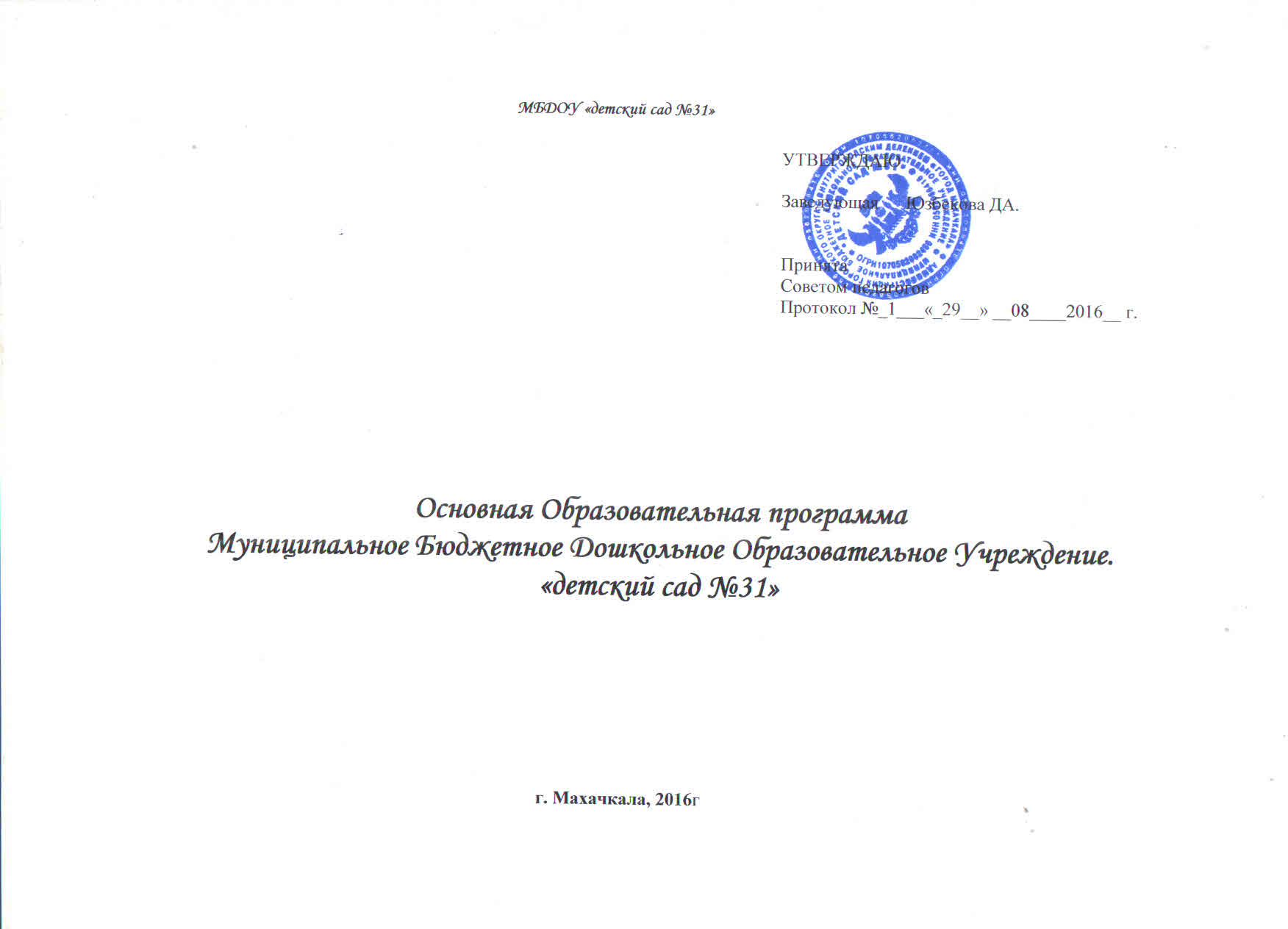                                             г. Махачкала, 2016гОсновная образовательная программа ДОУ разработана в соответствии с федеральным  государственным образовательным стандартом  дошкольного образования (Приказ Министерства образования и науки РФ от 17 октября 2013 г. №1155) , Образовательной программы дошкольного образования «От рождения до школы»  Н.Е.Веракса,  « Региональной Образовательной  Программой ДО РД» «Родничок» Гасанова Р.Х., Федеральный закон от 29 декабря 2012 г. N 273-ФЗ"Об образовании в Российской Федерации" Принят Государственной Думой 21 декабря 2012 годаЗакон Республики Дагестан «Об образовании в Республики Дагестан» от 29 мая 2014г. Постановление Главного государственного санитарного врача РФ от 15 мая 2013 г. № 26 "Об утверждении СанПиН 2.4.1.3049-13 "Санитарно-эпидемиологические требования к устройству, содержанию и организации режима работы дошкольных образовательных организаций"Приказ Минобрнауки России от 17.10.2013 N 1155 "Об утверждении федерального государственного образовательного стандарта дошкольного образования" (Зарегистрировано в Минюсте России 14.11.2013 N 30384)Постановление Правительства Республики Дагестан от 8 июля 2011 г. №232 «Об утверждении Комплекса мер по модернизации общего образования в Республике Дагестан в 2011 году».Приказ Министерства образования и науки РФ от 30 августа 2013г. № 1014 «Об утверждении Порядка организации и осуществления образовательной деятельности по основным общеобразовательным программам дошкольного образования».Концепция непрерывного образования.Конвенция ООН о правах ребенка.Устав МБДОУ «  детский сад №31» локальные акты.Структура программы Целевой раздел образовательной программы.  Пояснительная записка…………………………………………………………………………………………………………………...Цели и задачи реализации Программы………………………………………………………………………………..Основные задачи образовательных областей…………………………………………………………………………                            Обеспечение методическими рекомендациями и средствами обучения и воспитания……………………………Принципы и подходы к формированию Программы………………………………………………………………...Характеристики особенностей развития детей раннего и дошкольного возраста…………………………………Приоритетные направления деятельности МБДОУ…………………………………………………………………….Планируемые результаты освоения программы……………………………………………………………………………Содержательный  раздел программы1.Описание образовательной деятельности в соответствии с направлениями развития ребенка……………………………..Образовательная область «Физическое развитие»…………………………………………………………………Образовательная область «Социально-коммуникативное развитие»……………………………………………..Образовательная область «Развитие речи»………………………………………………………………………….Образовательная область «Познавательное развитие»……………………………………………………………..Образовательная область «Художественно-эстетическое развитие»……………………………………………...Описание вариативных форм, способов, методов и средств реализации Программы……………………………………..Организационный раздел.Материально-техническое обеспечение программы………………………………………………………………………….Организация режима пребывания детей в образовательном учреждении…………………………………………………..Особенности организации педагогического процесса в совместной деятельности ………………………………………..Интегрированное взаимодействие специалистов и  педагогов………………………………………………………………Сотрудничество с семьей……………………………………………………………………………………………………….Преемственность МБДОУ и школы……………………………………………………………………………………………Взаимодействие с социальными партнерами………………………………………………………………………………….Приложение № 1………………………………………………………………………………………………………………Приложение № 2………………………………………………………………………………………………………………..Приложение № 3…………………………………………………………………………………………………………..Приложение № 4…………………………………………………………………………………………………………...Приложение № 5…………………………………………………………………………………………………………...       1    ЦЕЛЕВОЙ РАЗДЕЛ ОБРАЗОВАТЕЛЬНОЙ ПРОГРАММЫПояснительная записка.Цели и задачи реализации программы.Цель программы: позитивная социализация и всестороннее развитие ребенка раннего и дошкольного возраста в адекватных его возрасту детских видах деятельности.Задачи:охрана и укрепление физического и психического здоровья детей, в том числе их эмоционального благополучия;обеспечение равных возможностей для полноценного развития каждого ребёнка в период дошкольного детства независимо от места проживания, пола, нации, языка, социального статуса, психофизиологических и других особенностей (в том числе ограниченных возможностей здоровья);обеспечение преемственности целей, задач и содержания образования, реализуемых в рамках образовательных программ различных уровней (далее – преемственность основных образовательных программ дошкольного и начального общего образования);создание благоприятных условий развития детей в соответствии с их возрастными и индивидуальными особенностями и склонностями, развитие способностей и творческого потенциала каждого ребёнка как субъекта отношений с самим собой, другими детьми, взрослыми и миром;объединение обучения и воспитания в целостный образовательный процесс на основе духовно-нравственных и социокультурных ценностей народов Дагестана,  правил и норм поведения в интересах человека, семьи, общества;формирование общей культуры личности детей, в том числе ценностей здорового образа жизни, развитие их социальных, нравственных, эстетических, интеллектуальных, физических качеств, инициативности, самостоятельности и ответственности ребёнка, формирование предпосылок учебной деятельности;обеспечение вариативности и разнообразия содержания Программы организационных форм дошкольного образования, возможности формирования Программ различной направленности с учётом образовательных потребностей, способностей и состояния здоровья детей;формирование социокультурной среды, соответствующей возрастным, индивидуальным, психологическим, физиологическим и этнокультурным  особенностям детей;обеспечение психолого-педагогической поддержки семьи и повышение компетентности родителей (законных представителей) в вопросах развития и образования, охраны и укрепления здоровья детей.                                                                           Основные задачи образовательных областей:Социально – коммуникативное развитиеПрисвоение норм и ценностей, принятых в обществе, включая моральные и нравственные ценности.Развитие общения и взаимодействия ребёнка со взрослыми и сверстниками.Становление самостоятельности, целенаправленности и саморегуляции собственных действий.Развитие социального и эмоционального интеллекта, эмоциональной отзывчивости, сопереживания.Формирование готовности к совместной деятельности.Формирование уважительного отношения и чувства принадлежности к своей семье и сообществу детей и взрослых в организации.Формирование позитивных установок к различным видам труда и творчества.Формирование основ безопасности в быту, социуме, природе.Познавательное развитиеРазвитие интересов детей, любознательности и познавательной мотивации.Формирование познавательных действий, становление сознания.Развитие воображения и творческой активности.Формирование первичных представлений о себе, других людях, объектах окружающего мира, их свойствах и отношениях (форме, цвете, размере, материале, звучании, ритме, тепе, количестве, числе, части и целом, пространстве и времени, движении и покое, причинах и следствиях и др.), Формирование первичных представлений о Дагестане  и Отечестве, представлений о социокультурных ценностях нашего народа, об отечественных традициях и праздниках, о планете Земля как общем доме людей, об особенностях природы, многообразии стран и народов мира.Речевое развитиеВладение речью как средством общения.Обогащение активного словаря.Развитие связной, грамматически правильной диалогической и монологической речи.Развитие речевого творчества.Развитие звуковой и интонационной культуры речи, фонематического слуха.Знакомство с книжной культурой, детской литературой, понимание на слух текстов различных жанров детской литературы.Формирование звуковой аналитико – синтетической активности как предпосылки обучения грамоте.Художественно - эстетическое развитиеРазвитие предпосылок ценностно – смыслового восприятия и понимания произведений искусства (словесного, музыкального, изобразительного), мира природы.Становление эстетического отношения к окружающему миру.Формирование элементарных представлений о видах искусства русских мастеров и мастеров народов Дагестана.Восприятие музыки, художественной литературы, фольклора народов Дагестана.Стимулирование сопереживания персонажам художественных произведений детских писателей России и Дагестана.Реализация самостоятельной творческой деятельности детей (изобразительной, конструктивно-модельной, музыкальной и др.)Физическое развитиеРазвитие физических качеств.Правильное формирование опорно – двигательной системы организма, развитие равновесия, координации движений, крупной и мелкой моторики.Правильное выполнение основных движений.Формирование начальных представлений о некоторых видах спорта.Овладение подвижными играми с правилами, подвижными играми народов Дагестана.Становление целенаправленности и саморегуляции в двигательной сфере.Овладение элементарными нормами и правилами здорового образа жизни.Обеспечение методическими рекомендациями и средствами обучения и воспитанияПринципы и подходы к формированию ПрограммыПринцип развивающего образования, в соответствии с которым главной целью дошкольного образования является развитие ребенка.Принцип научной обоснованности и практической применимости.Принцип интеграции содержания дошкольного образования в соответствии с возрастными возможностями и особенностями детей, спецификой и возможностями образовательных областей.Комплексно-тематический принцип построения образовательного процесса.Характеристики особенностей развития детей младшего и дошкольного возрастаВозрастная  характеристика детей 2-3  летФизическое  развитие Дети владеют основными жизненно важными движениями (ходьба, бег, лазание, действия с предметами), сидят на корточках, спрыгивают с нижней ступеньки.Социально-личностное  развитиеУ  2  летних  детей  наблюдается устойчивое эмоциональное состояние. Для них характерны яркие эмоциональные реакции, связанные с непосредственными желаниями ребенка. Проявления агрессии бывают редко, проявляется эмоциональный механизм сопереживания, сочувствия, радости. Все дети называют себя по имени, употребляют местоимение «я» и дают себе первичную самооценку – «я хороший», «я сам».  Для  детей  3-х летнего  возраста  характерна  неосознанность  мотивов,  импульсивность  и  зависимость  чувств  и  желаний  от  ситуации.  Дети  легко  заражаются  эмоциональным  состоянием  сверстников.  Однако в  этом  возрасте  начинает  складываться  и  произвольность  поведения.  У детей  к  3  годам  появляются  чувство  гордости  и  стыда,  начинают  формироваться  элементы  сознания, связанные  с  идентификацией   с  именем  и  полом.  Ранний  возраст  завершается  кризисом  3-х  лет.  Кризис  часто  сопровождается  рядом  отрицательных  проявлений:  упрямство,  негативизм,  нарушение  общения  со  взрослыми и др.Игра носит процессуальный характер, главное в ней - действия. Дети уже спокойно играют рядом с другими детьми, но моменты общей игры кратковременны.  Они совершаются с игровыми предметами, приближенными к реальности. Появляются действия с предметами - заместителями. Для детей  3х летнего возраста игра рядом. В игре дети выполняют отдельные игровые действия, носящие условный характер. Роль осуществляется фактически, но не называется. Сюжет игры - цепочка из 2х действий; воображаемую ситуацию удерживает взрослый.  Речевое  развитиеВ  ходе  совместной  со  взрослыми  предметной  деятельности  продолжает  развиваться  понимание  речи. Слово  отделяется  от  ситуации  и  приобретает  самостоятельное  значение.  Возрастает  количество  понимаемых  слов.  Интенсивно  развивается  активная  речь  детей. К  3-м  годам  они  осваивают основные грамматические структуры,  пытаются  строить простые предложения, в разговоре со взрослым используют практически все части речи.  Активный  словарь  достигает  1000-1500  слов.  К  концу  3-го  года жизни  речь  становится  средством  общения  ребенка  со  сверстниками,  дети  воспринимают  все  звуки  родного  языка,  но произносят  их  с  большими  искажениями.Познавательно развитиеВ  сфере  познавательного  развития  восприятие окружающего мира - чувственное - имеет для детей решающее значение. Они воспринимают мир всеми органами чувств, но воспринимают целостные вещи, а не отдельные сенсорные свойства. Возникает взаимодействие в работе разных органов чувств. Зрение и осязание начинают взаимодействовать при восприятии формы, величины и пространственных отношений. Слух и речедвигательные системы начинают взаимодействовать при восприятии и различении речи. Постепенно учитывается острота зрения и возрастает способность к различению цветов. Внимание детей непроизвольно. Ребенок просто не понимает, что значит заставить себя быть внимательным, т.е. произвольно направлять и удерживать свое внимание на каком-либо объекте. Устойчивость внимания ребенка зависит от его интереса к объекту. Направить на что-либо внимание ребенка путем словесного указания - очень трудно. Детям сложно немедленно выполнять просьбы. Объем внимания ребенка очень невелик - один предмет. Память проявляется главным образом в узнавании воспринимающихся ранее вещей и событий. Преднамеренного запоминания нет, но при этом запоминаю то, что им понравилось, что они с интересом слушали или за чем наблюдали. Ребенок запоминает то, что запомнилось само.  Основной  формой  мышления  становится  наглядно-действенная. Художественно-эстетическое  развитие               В  этом  возрасте  наиболее  доступными  видами  изобразительной  деятельности   является  рисование  и  лепка.  Ребенок  уже  способен  сформулировать  намерение  изобразить  какой-либо  предмет.   Но,  естественно,  сначала  у него  ничего  не  получается:  рука  не  слушается.   Основные  изображения: линии,  штрихи,  округлые  предметы. Типичным  является  изображение  человека  в  виде  «головонога» -  и  отходящих  от  нее  линий.         В  музыкальной деятельности  у  ребенка  возникает  интерес  и  желание  слушать  музыку,  выполнять  простейшие  музыкально-ритмические  и танцевальные  движения.  Ребенок  вместе  со  взрослым  способен  подпевать  элементарные  музыкальные  фразы.Возрастная  характеристика, контингента детей  3-4  лет.Физическое   развитие            3-хлетний  ребенок  владеет  основными  жизненно  важными   движениями  (ходьба,  бег,  лазание,  действия  с  предметами).  Возникает  интерес  к  определению  соответствия  движений  образцу.  Дети  испытывают  свои  силы  в  более  сложных  видах  деятельности, но  вместе  с  тем  им  свойственно  неумение  соизмерять  свои  силы  со  своими  возможностями.Моторика  выполнения  движений  характеризуется  более  или  менее  точным  воспроизведением  структуры  движения,  его фаз, направления  и  т.д.  К  4-м  годам  ребенок  может  без  остановки  пройти  по  гимнастической  скамейке,  руки  в  стороны;  ударять мяч  об  пол  и  ловить  его  двумя  руками  (3  раза  подряд);  перекладывать  по  одному  мелкие  предметы  (пуговицы,  горошины  и т.п. – всего  20  шт.)  с  поверхности  стола  в  небольшую  коробку  (правой  рукой).Начинает  развиваться  самооценка  при  выполнении  физических  упражнений,  при  этом  дети  ориентируются  в значительной  мере  на  оценку  воспитателя.3-4-х летний  ребенок  владеет  элементарными  гигиеническими  навыками  самообслуживания (самостоятельно  и  правильно  моет  руки  с  мылом  после  прогулки,  игр,  туалета;  аккуратно  пользуется  туалетом:  туалетной  бумагой,  не  забывает  спускать  воду  из  бачка  для  слива;  при  приеме  пищи  пользуется  ложкой, салфеткой;  умеет  пользоваться носовым  платком;  может  самостоятельно  устранить  беспорядок  в  одежде,  прическе,  пользуясь  зеркалом,  расческой).Социально-комуникативное развитиеК трем годам ребенок достигает определенного уровня социальной компетентности: он проявляет интерес к другому человеку, испытывает доверие к нему, стремится к общению и взаимодействию со взрослыми и сверстниками. У ребенка возникают личные симпатии, которые проявляются в желании поделиться игрушкой, оказать помощь, утешить. Ребенок испытывает повышенную потребность в эмоциональном контакте со взрослыми, ярко выражает свои чувства - радость, огорчение, страх, удивление, удовольствие и др. Для налаживания контактов с другими людьми использует речевые и неречевые (взгляды, мимика, жесты, выразительные позы и движения) способы общения. Осознает свою половую принадлежность («Я мальчик», «Я девочка»). Фундаментальная  характеристика ребенка трех лет  - самостоятельность  («Я сам», «Я могу»). Он активно заявляет о своем желании быть, как взрослые (самому есть, одеваться), включаться в настоящие дела (мыть посуду, стирать, делать покупки и т.п.)». Взаимодействие и общение детей четвертого года жизни имеют поверхностный характер, отличаются ситуативностью, неустойчивостью, кратковременностью, чаще всего инициируются взрослым.Для детей 3х летнего возраста характерна  игра рядом. В игре дети выполняют отдельные игровые действия, носящие условный характер. Роль осуществляется фактически, но не называется. Сюжет игры - цепочка из 2х действий; воображаемую ситуацию удерживает взрослый. К 4м годам дети могут объединяться по 2-3 человека, для разыгрывания простейших сюжетно-ролевых игр. Игровые действия взаимосвязаны, имеют четкий ролевой характер. Роль называется, по ходу игры дети могут менять роль. Игровая цепочка состоит из 3-4 взаимосвязанных действий. Дети самостоятельно удерживают воображаемую ситуацию.Речевое  развитие   Общение  ребенка  в  этом  возрасте  ситуативно,  инициируется  взрослым, неустойчиво, кратковременно. Осознает  свою  половую  принадлежность. Возникает  новая  форма  общения  со  взрослым – общение  на познавательные темы,  которое  сначала  включено  в  совместную  со  взрослым  познавательную  деятельность.Уникальность речевого развития детей в этом возрасте состоит в том, что в этот период ребенок обладает повышенной чувствительностью к языку, его звуковой и смысловой стороне. В младшем дошкольном возрасте осуществляется переход от исключительного господства ситуативной (понятной только в конкретной обстановке) речи к использованию и ситуативной, и контекстной (свободной от наглядной ситуации) речи.  Овладение  родным  языком  характеризуется  использованием  основных  грамматических  категорий  (согласование,  употребление  их  по  числу, времени  и  т.д.,  хотя  отдельные  ошибки  допускаются)  и  словаря  разговорной  речи.  Возможны  дефекты  звукопроизношения.Познавательное развитие.В развитии познавательной сферы расширяются и качественно изменяются способы и средства ориентировки ребенка в окружающей обстановке.  Ребенок  активно использует  по  назначению  некоторые  бытовые  предметы, игрушки, предметы-заместители   и  словесные  обозначения  объектов  в  быту,  игре, общении.  Формируются  качественно  новые  свойства  сенсорных  процессов:  ощущение  и  восприятие.  В  практической  деятельности  ребенок  учитывает  свойства  предметов  и  их  назначение:  знает  название  3-4  цветов  и  2-3  форм;  может  выбрать  из  3-х  предметов  разных  по  величине  «самый  большой».  Рассматривая  новые  предметы (растения,  камни  и  т.п.)  ребенок не  ограничивается  простым  зрительным  ознакомлением,  а  переходит  к  осязательному,  слуховому  и  обонятельному  восприятию.  Важную  роль  начинают  играть  образы  памяти.  Память  и  внимание  ребенка  носит  непроизвольный,  пассивный   характер.  По  просьбе  взрослого  ребенок  может  запомнить  не  менее  2-3 слов  и  5-6  названий  предметов.  К  4-м  годам  способен  запомнить  значительные  отрывки  из  любимых  произведений..  Рассматривая  объекты,  ребенок  выделяет  один,  наиболее  яркий  признак  предмета,  и  ориентируясь  на  него,  оценивает  предмет  в  целом.  Его  интересуют  результаты  действия,  а  сам  процесс  достижения  еще не  умеет  прослеживать.Конструктивная   деятельность   в  3-4  года  ограничивается  возведением  несложных  построек  по  образцу   (из  2-3 частей)  и  по  замыслу.  Ребенок  может  заниматься,  не  отрываясь,  увлекательным  для  него  деятельностью  в  течение  5  минут.  Художественно-эстетическое  развитие           Ребенок  с  удовольствием  знакомится  с элементарными  средствами  выразительности   (цвет,  звук, форма, движения, жесты),  проявляется  интерес  к  произведениям  народного  и  классического  искусства,  к  литературе  (стихи,  песенки,  потешки),  к  исполнению  и  слушанию  музыкальных произведений.Изобразительная  деятельность  ребенка  зависит  от  его  представлений  о  предмете.  В  3-4  года  они  только  начинают  формироваться.  Графические  образы  бедны,  предметны,  схематичны.  У  одних  дошкольников  в  изображении  отсутствуют  детали,  у  других  рисунки  могут  быть  более  детализированы.  Замысел  меняется  по  ходу  изображения.  Дети  уже  могут  использовать  цвет.  Большое  значение для развития  моторики  в  этом  возрасте  имеет  лепка.  Ребенок  может  вылепить  под  руководством  взрослого  простые  предметы.  В  3-4 года  из-за  недостаточного  развития  мелких  мышц  руки,  дети  не  работают  с  ножницами,  апплицируют  из  готовых геометрических  фигур.  Ребенок  способен  выкладывать  и  наклеивать  элементы  декоративного  узора  и  предметного  схематичного  изображения  из  2-4  основных  частей.В  музыкально-ритмической  деятельности  ребенок   3-4  лет  испытывает  желание  слушать  музыку и  производить  естественные  движения под  звучащую музыку.  К  4  годам  овладевает элементарными  певческими  навыками  несложных  музыкальных  произведений. Ребенок  хорошо  перевоплощается  в  образ  зайчика,  медведя, лисы,  петушка  и  т.п.  в  движениях,  особенно  под  плясовую  мелодию.  Приобретает  элементарные  навыки  подыгрывания  на  детских  ударных  музыкальных  инструментах  (барабан,  металлофон).  Закладываются  основы  для  развития  музыкально-ритмических  и  художественных  способностей. Возрастная  характеристика, контингента  детей  4-5  лет.К пяти годам складывается «психологический портрет» личности, в котором важная роль принадлежит компетентности, в особенности интеллектуальной (это возраст «почемучек»), а также креативности.Физическое  развитие         В  этом  возрасте  продолжается   рост  всех  органов  и  систем,  сохраняется  потребность  в  движении.  Двигательная активность становится целенаправленной, отвечает индивидуальному опыту и интересу, движения становятся осмысленными, мотивированными и управляемыми. Сохраняется высокая эмоциональная значимость процесса деятельности для ребенка, неспособность завершить ее по первому требованию. Появляется способность к регуляции двигательной активности. У детей появляется интерес к познанию себя, своего тела, его строения, возможностей. У детей возникает потребность действовать совместно, быстро, ловко, в едином для всех детей темпе; соблюдать определенные интервалы во время передвижения в разных построениях, быть ведущим. Уровень функциональных возможностей повышается.Позитивные  изменения  наблюдаются  в  развитии  моторики.  Дошкольники  лучше удерживают  равновесие  перешагивая  через  небольшие  преграды., нанизывает  бусины  (20 шт.)  средней  величины  (или  пуговицы)  на  толстую  леску.В  4-5  лет  у  детей  совершенствуются  культурно-гигиенические  навыки  (хорошо  освоен  алгоритм  умывания,  одевания,  приема  пищи):  они  аккуратны  во  время  еды,  умеют  правильно  надевать обувь,  убирают  на  место   свою  одежду,  игрушки,  книги.  В  элементарном   самообслуживании  (одевание,  раздевание,  умывание  и  др.)  проявляется  самостоятельность  ребенка. Социально-коммуникативное развитие          К  5  годам  у  детей  возрастает интерес и потребность в общении, особенно со сверстниками, осознание своего положения среди них. Ребенок приобретает способы взаимодействия с другими людьми. Использует речь и другие средства общения для удовлетворения разнообразных потребностей. Лучше ориентируется в человеческих отношениях: способен заметить эмоциональное состояние близкого взрослого, сверстника, проявить внимание и сочувствие. У  детей  формируется  потребность  в  уважении  со  стороны  взрослого,   для  них  оказывается  чрезвычайно  важной  его  похвала.  Это  приводит  к  их  повышенной  обидчивости  на  замечания.  Повышенная  обидчивость  представляет  собой  возрастной  феномен. Совершенствуется  умение  пользоваться установленными  формами    вежливого  обращения.В игровой деятельности  появляются  ролевые  взаимодействия.  Они указывают  на  то,  что  дошкольники  начинают  отделять  себя  от  принятой  роли.  В  процессе  игры  роли  могут  меняться.  В  этом возрасте  начинают появляться  постоянные партнеры  по  игре.  В  общую  игру  может  вовлекаться  от  двух  до  пяти  детей, а продолжительность совместных  игр  составляет  в среднем  15-20 мин.Ребенок начитает регулировать свое поведение в соответствии с принятыми в обществе нормами; умеет довести начатое дело до конца (соорудить конструкцию, убрать игрушки, правила игры и т. п.)  -  проявление  произвольности.У детей начинает формироваться способность контролировать свои эмоции в движении, чему способствует освоение ими языка эмоций (гаммы переживаний, настроений). Эмоциональность пятилетнего ребенка отличается многообразием способов выражения своих чувств: радости, грусти, огорчения, удовольствия. Ребенок способен проявить сочувствие, сопереживание, которое лежит в основе нравственных поступков.К  5-ти  годам  в элементарном выполнении отдельных поручений (дежурство по столовой, уход за растениями и животными)  проявляется  самостоятельность.Речевое  развитие          Изменяется  содержание  общения  ребенка  и  взрослого.  Оно выходит  за  пределы  конкретной  ситуации,  в  которой оказывается  ребенок.  Ведущим  становится  познавательный  мотив.  Информация,  которую  ребенок  получает  в  процессе  общения,  может  быть  сложной  и  трудной  для  понимания,  но  она  вызывает  интерес.  В  речевом  развитии  детей  4-5  лет  улучшается  произношение  звуков (кроме  сонорных)  и дикция.  Речь  становится  предметом  активности  детей.  Они  удачно  имитируют  голоса  животных,  интонационно  выделяют  речь  тех  или  иных  персонажей.  Интерес  вызывают ритмическая  структура  речи,  рифмы.  Развивается  грамматическая  сторона  речи.  Дети занимаются  словотворчеством   на  основе  грамматических  правил.  Речь  детей  при  взаимодействии  друг  с  другом  носит  ситуативный  характер,  а  при  общении  со  взрослым  становится  внеситуативной.Познавательно развитие.В  познавательном  развитии  4-5  летних  детей  характерна  высокая  мыслительная  активность.  5-ти летние  «почемучки»   интересуются  причинно-следственными  связями  в  разных  сферах  жизни  (изменения  в  живой  и  неживой  природе,  происхождение  человека),  профессиональной  деятельностью  взрослых  и  др.,  то  есть  начинает  формироваться  представление  о  различных  сторонах  окружающего  мира.  К  5-ти  годам  более  развитым  становится  восприятие. Дети  оказываются  способными  назвать  форму  на  которую  похож  тот  или  иной  предмет.  Они  могут  вычленять  в  сложных  объектах  простые  формы  и  из  простых  форм  воссоздавать  сложные  объекты.  Дети  способны  упорядочить  группы  предметов  по  сенсорному  признаку – величине, цвету;  выделить  такие  параметры,  как  высота, длина  и  ширина.  Совершенствуется  ориентация  в пространстве.  Возрастает объем  памяти.  Дети  запоминают  до  7-8  названий  предметов.  Начинает  складываться  произвольное  запоминание:  дети  способны  принять  задачу  на  запоминание,  помнят  поручения  взрослых,  могут  выучить  небольшое  стихотворение  и  т.д.  Начинает   развиваться  образное  мышление.  Дети  оказываются  способными  использовать  простыне  схематизированные  изображения  для  решения  несложных задач. Увеличивается  устойчивость  внимания.  Ребенку  оказывается  доступной  сосредоточенная  деятельность  в  течение  15-20 минут.Усложняется  конструирование.  Постройки  могут  включать  5-6  деталей.  Формируются  навыки  конструирования  по  собственному  замыслу,  а  также  планирование  последовательности  действий.Художественно-эстетическое  развитие         На  пятом  году  жизни  ребенок  осознаннее  воспринимает  произведения  художественно-изобразительно-музыкального  творчества,  легко  устанавливает  простые  причинные  связи  в  сюжете,  композиции  и  т.п.,  эмоционально  откликается  на  отраженные  в  произведении искусства  действия,  поступки,  события,  соотносит  увиденное со  своими  представлениями  о  красивом,  радостном,  печальном,  злом  и  т.д.  У ребенка  появляется  желание  делиться  своими  впечатлениями  от  встреч  с  искусством,  со  взрослыми  и  сверстниками.  Продолжает  развиваться  воображение.  Формируются  такие  его особенности,  как  оригинальность  и  произвольность.  Дети  могут  самостоятельно  придумать  небольшую  сказку  на  заданную  тему.Значительное  развитие  получает  изобразительная  деятельность.  Рисунки становятся  предметным  и  детализированным. В  этом  возрасте  дети рисуют  предметы  прямоугольной,  овальной  формы,  простые изображения  животных. Дети  могут  своевременно насыщать  ворс кисти краской, промывать  по  окончании  работы.   Графическое  изображение  человека  характеризуется  наличием  туловища,  глаз,  рта,  носа,  волос,  иногда  одежды  и  ее  деталей.  Дети  могут вырезать  ножницами  по  прямой,  диагонали,  к  5  годам  овладевают  приемами  вырезывания  предметов  круглой  и  овальной  формы.  Лепят  предметы  круглой,  овальной,  цилиндрической  формы,  простейших  животных,  рыб, птиц.К  5-ти  годам  ребенок  выполняет  элементарные  танцевальные  движения  (пружинка,  подскоки,  кружение  и т.д.).  Может  петь  протяжно,  при  этом  вместе  начинать  и  заканчивать  пение.  Развитию исполнительской  деятельности  способствует доминирование в данном  возрасте продуктивной  мотивации  (спеть  песню, станцевать  танец, сыграть  на  инструменте).  Дети  делают  первые  попытки  творчества.Возрастная  характеристика, контингента  детей  5-6  летФизическое  развитие      Продолжается  процесс  окостенения  скелета  ребенка.  Дошкольник  более  совершенно  овладевает  различными  видами  движений.  Тело  приобретает  заметную  устойчивость.  Дети  к  6  годам  уже  могут  совершать  пешие  прогулки,  но  на  небольшие  расстояния.  Шестилетние  дети  значительно  точнее  выбирают  движения,  которые  им  надо  выполнить.  У  них  обычно  отсутствуют  лишние  движения,  которые  наблюдаются  у  детей  3-5  лет. В  период  с  5  до  6  лет  ребенок  постепенно  начинает   адекватно  оценивать  результаты  своего  участия  в  играх  соревновательного  характера.  Удовлетворение  полученным  результатом  к  6  годам  начинает  доставлять  ребенку  радость,  способствует  эмоциональному  благополучию  и  поддерживает  положительное  отношение к  себе  («я  хороший,  ловкий»  и  т.д.). Уже  начинают  наблюдаться  различия  в  движениях  мальчиков  и девочек (у  мальчиков  - более  прерывистые,  у девочек – мягкие, плавные).К  6  годам  совершенствуется  развитие  мелкой  моторики  пальцев  рук.  Некоторые дети  могут  продеть  шнурок  в  ботинок  и  завязать  бантиком.В  старшем  возрасте  продолжают  совершенствоваться  культурно-гигиенические  навыки:  умеет  одеться  в  соответствии  с  условиями  погоды,  выполняет  основные  правила  личной гигиены, соблюдает  правила  приема  пищи, проявляет  навыки  самостоятельности.  Полезные  привычки  способствуют  усвоению  основ  здорового  образа  жизни.Речевое  развитие      Общение  детей  выражается  в свободном  диалоге  со  сверстниками  и  взрослыми,  выражении своих  чувств  и  намерений  с  помощью  речевых  и  неречевых  (жестовых,  мимических,  пантомимических)  средств. Продолжает  совершенствоваться  речь,  в  том  числе ее  звуковая  сторона.  Дети могут  правильно  воспроизводить  шипящие,  свистящие и  сонорные  звуки.  Развивается  фонематический  слух,  интонационная  выразительность  речи  при  чтении  стихов  в  сюжетно-ролевой  игре  и в  повседневной  жизни. Совершенствуется  грамматический  строй  речи.  Дети  используют  все  части  речи,  активно  занимаются  словотворчеством.  Богаче  становится  лексика:  активно  используются синонимы  и  антонимы.  Развивается  связная речь:  дети  могут  пересказывать,  рассказывать  по  картинке,  передавая  не  только  главное,  но  и  детали.Познавательное развитие.В  познавательной  деятельности  продолжает  совершенствоваться  восприятие  цвета,  формы  и  величины,  строения  предметов;  представления  детей  систематизируются. Дети  называют  не только  основные  цвета  и  их  оттенки,  но  и  промежуточные  цветовые  оттенки;  форму  прямоугольников, овалов, треугольников. К  6-ти  годам  дети  легко  выстраивают  в  ряд – по  возрастанию  или  убыванию – до  десяти  предметов  разных  по  величине.  Однако  дошкольники  испытывают трудности  при  анализе пространственного  положения  объектов,  если  сталкиваются  с  несоответствием  формы  и  их пространственного  расположения.   В  старшем  дошкольном  возрасте  продолжает  развиваться  образное  мышление.  Дети  способны  не  только  решить  задачу  в  наглядном  плане,  но  и  совершить  преобразования  объекта.  Продолжают  совершенствоваться  обобщения,  что  является  основой  словесно-логического  мышления.  5-6  лет  -  это  возраст  творческого  воображения.  Дети  самостоятельно  могут  сочинить  оригинальные  правдоподобные  истории.  Наблюдается  переход  от  непроизвольного  к  произвольному  вниманию.Конструирование  характеризуется   умением  анализировать  условия,  в  которых  протекает  эта  деятельность.  Дети  используют и  называют  различные  детали  деревянного  конструктора.  Могут  заменять  детали  постройки  в  зависимости  от  имеющегося  материала.  Овладевают  обобщенным  способом  обследования  образца.  Конструктивная  деятельность  может  осуществляться  на  основе  схемы,  по  замыслу  и по  условиям.  Дети  могут  конструировать  из бумаги,  складывая  ее  в  несколько  раз (2,4,6 сгибов);  из  природного   материала.Социально-коммуникативное  развитие        Дети  проявляют  высокую  познавательную  активность.  Ребенок  нуждается  в  содержательных  контактах  со  сверстниками.  Их  речевые  контакты  становятся  все  более  длительными  и  активными.  Дети  самостоятельно  объединяются  в  небольшие  группы  на  основе  взаимных  симпатий.  В  этом  возрасте  дети  имеют  дифференцированное  представление  о  совей  гендерной принадлежности  по  существенным  признакам  (женские  и мужские  качества,  особенности  проявления  чувств).Ярко  проявляет  интерес  к  игре.В  игровой  деятельности  дети  шестого  года  жизни  уже  могут распределять  роди  до  начала игры  и  строят  свое  поведение,  придерживаясь  роли.  Игровое взаимодействие  сопровождается  речью,  соответствующей  и по  содержанию,  и  интонационно  взятой роли.  Речь,  сопровождающая  реальные  отношения  детей,  отличается  от  ролевой  речи.  При  распределении    ролей могут  возникать  конфликты,  связанные с  субординацией   ролевого  поведения.  Наблюдается организация  игрового  пространства,  в  котором  выделяются  смысловой  «центр»  и  «периферия».  В  игре  дети  часто  пытаются  контролировать  друг  друга  -  указывают,  как  должен  вести  себя  тот  или  иной  персонаж.Ребенок  пытается  сравнивать  ярко  выраженные  эмоциональные  состояния,  видеть  проявления  эмоционального  состояния  в  выражениях, жестах,  интонации  голоса.  Проявляет  интерес  к  поступкам  сверстников. В  трудовой  деятельности  освоенные  ранее  виды  детского  труда  выполняются  качественно, быстро,  осознанно.  Активно  развиваются  планирование  и  самооценивание  трудовой  деятельности.Художественно-эстетическое  развитие       В  изобразительной  деятельности  5-6  летний  ребенок  свободно  может  изображать  предметы  круглой,  овальной,  прямоугольной формы, состоящих  из  частей  разной  формы  и  соединений  разных  линий.  Расширяются  представления  о  цвете  (знают  основные  цвета  и  оттенки, самостоятельно может  приготовить  розовый  и  голубой  цвет).  Старший  возраст – это  возраст  активного  рисования.  Рисунки могут  быть  самыми  разнообразными  по  содержанию:  это  жизненные впечатления  детей,  иллюстрации  к  фильмам  и  книгам,  воображаемые ситуации.  Обычно  рисунки  представляют  собой  схематичные  изображения  различных  объектов,  но могут  отличаться  оригинальностью  композиционного  решения. Изображение  человека  становится  более  детализированным  и  пропорциональным.  По  рисунку  можно  судить  о  половой  принадлежности  и  эмоциональном  состоянии  изображенного человека. Рисунки  отдельных  детей  отличаются  оригинальностью,  креативностью. В  лепке    детям  не  представляется  трудности  создать  более  сложное  по  форме  изображение.   Дети  успешно  справляются  с  вырезыванием  предметов  прямоугольной  и  круглой  формы  разных  пропорций.Старших  дошкольников  отличает  яркая  эмоциональная  реакция на  музыку.  Появляется  интонационно-мелодическая  ориентация  музыкального  восприятия.  Дошкольники  могут  петь  без  напряжения,  плавно,  отчетливо  произнося  слова;  свободно  выполняют  танцевальные  движения:  полуприседания с  выставлением  ноги  на пятку,  поочередное  выбрасывание  ног  вперед в  прыжке  и  т.д.  Могут  импровизировать,  сочинять  мелодию  на  заданную  тему. Формируются  первоначальные  представления  о жанрах  и видах  музыки.Возрастная  характеристика, контингента  детей  6-7 летФизическое  развитие      К  7   годам  скелет  ребенка  становится  более  крепким,  поэтому  он  может  выполнять  различные  движения,  которые  требуют гибкости,  упругости, силы.  Его тело  приобретает  заметную  устойчивость,  чему  способствует  усиленный  рост  ног. Ноги  и  руки  становятся  более  выносливыми,  ловкими,  подвижными.  В  этом  возрасте  дети уже  могут  совершать  довольно  длительные  прогулки,  долго бегать,  выполнять  сложные  физические  упражнения.У  семилетних  детей  отсутствуют  лишние  движения.  Ребята  уже  самостоятельно,  без  специальных  указаний  взрослого,  могут  выполнить  ряд  движений  в  определенной  последовательности,  контролируя   их,  изменяя  (произвольная регуляция  движений).Ребенок  уже  способен  достаточно  адекватно  оценивать  результаты  своего  участия  в  подвижных  и  спортивных  играх  соревновательного  характера.  Удовлетворение  полученным  результатом  доставляет  ребенку  радость  и  поддерживает  положительное отношение  к  себе  и  своей команде  («мы  выиграли,  мы  сильнее»).Имеет  представление  о  своем  физическом  облике  (высокий,  толстый,  худой,  маленький  и  т.п.)  и  здоровье,  заботиться  о  нем. Владеет  культурно-гигиеническими  навыками  и  понимает  их  необходимость.Социально-коммуникативное развитиеК семи годам у ребенка ярко проявляется уверенность в себе и чувство собственного достоинства, умение отстаивать свою позицию в совместной деятельности. Семилетний ребенок способен к волевой регуляции поведения, преодолению непосредственных желаний, если они противоречат установленным нормам, данному слову, обещанию. Способен проявлять волевые усилия в ситуациях выбора между «можно» и «нельзя», «хочу» и «должен». Проявляет настойчивость, терпение, умение преодолевать трудности. Может сдерживать себя, высказывать просьбы, предложения, несогласие в социально приемлемой форме. Произвольность поведения — один из важнейших показателей психологической готовности к школе.Самостоятельность ребенка проявляется в способности без помощи взрослого решать различные задачи, которые возникают в повседневной жизни (самообслуживание, уход за растениями и животными, создание среды для самодеятельной игры, пользование простыми безопасными приборами — включение освещения, телевизора, проигрывателя и т.п.).     В  сюжетно-ролевых играх  дети  7-го  года  жизни  начинают  осваивать  сложные  взаимодействия  людей, отражающих характерные  значимые  жизненные  ситуации,  например, свадьбу,  болезнь и т.п.  Игровые  действия  становятся  более  сложными,  обретают  особый  смысл,  который не всегда  открывается  взрослому.  Игровое  пространство  усложняется. В  нем  может  быть  несколько  центров,  каждый из  которых  поддерживает  свою  сюжетную  линию.  При  этом  дети  способны  отслеживать  поведение  партнеров  по  всему  игровому  пространству  и  менять  свое  поведение  в  зависимости  от  места  в  нем (например,  ребенок обращается  к  продавцу  не  просто как покупатель/,  а  как  покупатель-мама). Если логика игры требует появления  новой роли, то ребенок может по ходу  игры  взять  на  себя  новую  роль,  сохранив при этом роль, взятую  ранее.Семилетний  ребенок умеет заметить изменения настроения взрослого и сверстника, учесть желания других людей; способен к установлению устойчивых контактов со сверстниками. Ребенок семи лет отличается большим богатством и глубиной переживаний, разнообразием их проявлений и в то же время большей сдержанностью эмоций. Ему свойственно «эмоциональное предвосхищение» — предчувствие собственных переживаний и переживаний других людей, связанных с результатами тех или иных действий и поступков («Если я подарю маме свой рисунок, она очень обрадуется»).Речевое  развитие     Происходит  активное  развитие  диалогической  речи.  Диалог  детей  приобретает характер  скоординированных предметных  и  речевых  действий.  В  недрах  диалогического  общения старших дошкольников  зарождается  и  формируется  новая  форма  речи -  монолог. Дошкольник  внимательно слушает  рассказы  родителей,  что  у  них  произошло  на  работе,  живо  интересуется  тем,  как  они  познакомились,  при  встрече  с незнакомыми  людьми  спрашивают,  кто  это,  есть  ли  у  них  дети  и  т.п.  У  детей  продолжает  развиваться  речь:  ее  звуковая  сторона,  грамматический  строй,  лексика. Развивается  связная  речь.  В  высказываниях  детей  отражаются  как  расширяющийся  словарь,  так  и  характер  обобщений,  формирующихся  в  этом  возрасте.  Дети  начинают активно употреблять  обобщающие  существительные,  синонимы,  антонимы,  прилагательные  и  т.д. Упражнять в составлении предложений.Учить делить  слова на части. Познавательное развитиеПознавательные  процессы  претерпевают  качественные  изменения;  развивается  произвольность  действий.  Наряду  с  наглядно-образным  мышлением  появляются  элементы  словесно-логического  мышления.  Продолжают  развиваться   навыки  обобщения  и  рассуждения,  но  они  еще  в  значительной  степени  ограничиваются  наглядными  признаками  ситуации.  Продолжает  развиваться  воображение,  однако  часто  приходится  констатировать  снижение развития  воображения  в  этом  возрасте  в  сравнении  со  старшей  группой.  Это  можно  объяснить  различными  влияниями,  в  том  числе  средств  массовой  информации,  приводящими  к  стереотипности   детских  образов.    Внимание  становится  произвольным,  в  некоторых  видах  деятельности  время  произвольного  сосредоточения  достигает  30  минут.  У  детей  появляется  особы  интерес  к  печатному слову,  математическим  отношениям.  Они  с  удовольствием  узнают  буквы,  овладевают звуковым  анализом  слова,  счетом  и  пересчетом  отдельных  предметов.К  7  годам  дети  в  значительной  степени  освоили  конструирование  из  строительного  материала. Они  свободно  владеют  обобщенными  способами  анализа  как  изображений,  так  и  построек.  Свободные  постройки  становятся  симметричными и  пропорциональными.  Дети  точно  представляют  себе  последовательность,  в  которой  будет  осуществляться  постройка.  В  этом  возрасте  дети уже  могут  освоить  сложные  формы  сложения  из  листа  бумаги  и  придумывать  собственные.  Усложняется  конструирование  из  природного  материала.Художественно-эстетическое  развитие  В  изобразительной  деятельности  детей  6-7 лет  рисунки  приобретают   более  детализированный  характер,  обогащается их  цветовая  гамма.  Более  явными  становятся  различия  между  рисунками  мальчиков  и девочек. Мальчики  охотно  изображают  технику,  космос,  военные  действия;  девочки  обычно  рисуют  женские  образы:  принцесс,  балерин,  и  т.д.  Часто встречаются  бытовые  сюжеты: мама  и  дочка,  комната  и  т.п.   При  правильном  подходе  у  детей  формируются  художественно-творческие  способности  в  изобразительной  деятельности.   Изображение  человека  становится еще  более  детализированным  и  пропорциональным.  Появляются  пальцы  на  руках,  глаза,  рот,  нос,  брови,  подбородок. Одежда может  быть  украшена  различными  деталями.   Предметы,  которые  дети  лепят  и  вырезывают,  имеют  различную  форму,  цвет, строение,  по-разному расположены  в  пространстве.  Вместе  с  тем  могут  к  7-ми  годам  передать  конкретные  свойства  предмета  с  натуры. Семилетнего ребенка характеризует активная деятельностная позиция, готовность к спонтанным решениям, любопытство, постоянные вопросы к взрослому, способность к речевому комментированию процесса и результата собственной деятельности, стойкая мотивация достижений, развитое воображение. Процесс создания продукта носит творческий поисковый характер: ребенок ищет разные способы решения одной и той же задачи. Ребенок семи лет достаточно адекватно оценивает результаты своей деятельности по сравнению с другими детьми, что приводит к становлению представлений о себе и своих возможностях.     Значительно  обогащается  индивидуальная  интерпретация  музыки.  Ребенок  определяет  к  какому  жанру  принадлежит  прослушанное  произведение.  Чисто  и  выразительно поет,  правильно передавая  мелодию  (ускоряя, замедляя).  Дошкольник  может  самостоятельно придумать  и  показать  танцевальное  или  ритмическое  движение.1.4 Приоритетными направлениями деятельности дошкольного образовательного учреждения  являются:Физическое развитие детей дошкольного возраста.Задача: сохранение и укрепление физического здоровья детей, воспитание потребности в ежедневных физических упражнениях, формирование открытой позиции в воспитании и оздоровлении ребенка посредством взаимодействия с семьей на принципах единства и новых форм работы с родителямиречевое развитие детей дошкольного возраста. Задача:Развитие свободного общения с взрослыми и детьми ,овладение конструктивными способами и средствами взаимодействия с окружающими..Развитие компонентов устной речи детей: Грамматического строя речи, связной речи- диалогической и монологической форм, формирование словаря, воспитание звуковой культуры речи.Познавательное развитие детей дошкольного возрастаЗадача: развитие умственных способностей и формирование основ целостного мировоззрения детей дошкольного возраста путем создания условий для поисковой деятельности. Формирование у детей навыков исследовательской деятельности и системы знаний о предметах и явлениях окружающего мира.Социально- коммуникативное развитие детей дошкольного возраста.Задача: Установление норм и ценностей, принятых в обществе, воспитание моральных и нравственных качеств ребенка, формирование умения правильно оценивать свои поступки и поступки сверстников. формирование духовно богатой личности, обладающей эстетическим, этическим сознанием, началами культуры на основе ознакомления с национальной культурой народностей Дагестана  и России.Художественно-эстетическое развитие детей дошкольного возраста.Задача: развитие продуктивной деятельности детей через рисование, лепку, аппликацию, художественный труд, развитие детского творчества, приобщение к изобразительному искусству. Формирование интереса к эстетической стороне окружающей действительности, эстетического отношения к предметам и явлениям окружающего мира, произведениям искусства, воспитание интереса к художественно творческой деятельностиПланируемые результаты усвоения программы.    Результатами освоения программы являются целевые ориентиры дошкольного образования, которые представляют собой социально-нормативные возрастные характеристики возможных достижений ребенка.     К целевым ориентирам дошкольного образования относятся следующие социально-нормативные возрастные характеристики возможных достижений ребенка:Целевые ориентиры образования в раннем возрасте:Социально-коммуникативное развитиеОвладение навыками организованного поведения в ДОУ, дома, на улице,Усвоение элементарных представлений «хорошо-плохо»,Овладение первичными представлениями о себе, семье, о детском саде, родном городе, малой родине.Сформированность культурно-гигиенических навыков, самообслуживание.Умение участвовать в посильном труде, преодолевать небольшие трудности.Проявление бережного отношения к труду взрослых, уду скотоводов и виноградаров РД.Знание элементарных правил безопасного поведения в природе, на дорогах, в обществе.Соблюдение правил безопасности собственной жизнедеятельности. Познавательное развитиеИмение первичных представлений об объектах окружающего мира.Имение  первичных представлений о форме, о величине, о цвете.Умение сравнивать различные предметы, звучание музыкальных инструментов народов Дагестана, звучание родной речи.Имение представления о ближайшем окружении: дом, улица, магазин, поликлиника, библиотека, школа.Имение представлений детей о театрализованной деятельности включая детскую художественную литературу Дагестанских поэтов.Сформированность у детей знаний элементарных математических представлений: кол-во, величина, форма, ориентировка в пространстве и во времени.Умение различать животных, птиц, насекомых, рыб.Имение элементарных представлений о растительном мире горного края.Умение правильно отражать полученные впечатления в правильно поставленной речи и в продуктивных видах деятельности.Художественно-эстетическое развитиеСоздает декоративные композиции используя готовые формы.Владеет последовательностью работы в аппликации (выложить узор, оценить взглядом, отдельно каждую деталь, намазать клеем, прижать салфеткой).Умеет пользоваться инструментами.Проявляет интерес к произведениям народно – прикладного искусства мастеров РД.Умеет передавать общие признаки и некоторые характерные детали образа (форма, цвет, размер, фактура поверхности).В сюжетных рисунках использует «полосу земли», композиционное расположение предметов по всему листу.Умеет изображать обобщенный образ (дерево: ствол, ветки, листья и др.)Умеет строить нарядный узор при помощи ритма и чередования форм, цветовых пятен на плоскости.Умеет правильно держать инструменты, чередовать силу нажима, осуществлять последовательность операций.Владеет способами создания знакомых образов путем отрывания кусочков глины(зернышки для птичек)Владеет способами скатывания для получения округлых форм (мячики, яблочки).Владеет способами раскатывания ( колбаски, палочки).Владеет способами присоединения ( баранки, колечки, браслеты ювелирных мастеров РД)Владеет способами расплющивания, сдавливания (пряники, блины, дагестанский хлеб)Владеет способами скатывать глину под углом ладонями (морковка, ракета), и соединять различные формы (бублик, пирамидка)Владеет способами вдавливать пальцем глину (чашка, бокал)Соединяет несколько частей в один образ(снеговик, снежная баба).                                                                                                Физическое развитиеВладеет навыками построения и перестроенияОбщеразвивающие упражненияОсновные движенияПодвижные игрыБег на 30 м,Прыжок в длину с местаБросание предметаСпрыгивание (прыжок в глубину)Бросание набивного мячаРазвитие речиВступает в речевые контакты со взрослыми и сверстникамиУмеет отвечать на вопросы, обращенияАктивно употребляет слова, обозначающие действие (смять, сжать, погладить и др.), качества и свойство (мягкость твердость, гладкость, шероховатость и др.), ломаются, размокают и пр.Активно использует слова, обозначающие объекты и явления природы: названия растений, домашних и диких животных РД ( 6-7 штук)Владеет простыми предложениями с согласованием слов в падеже, роде, времениУчится строить сложные предложенияСтихи читает в среднем темпе, громко но некрикливоПо произношению воспитателя слышит и выделяет, произносит интонационный гласный  или несложный согласный звукЦелевые ориентиры на этапе завершения дошкольного образования:Социально-коммуникативное развитиеСформированность дружеских взаимоотношений между детьми в игре, в труде, в общении.Проявление заботливого отношения к малышам, проявление уважительного отношения к пожилым людям, к окружающим соблюдая обычаи и традиции Республики Дагестан.Сформированность у детей учиться в школе.Имение  представлений о себе, как о личности (об изменении позиции человека с возрастом).Имение представлений об истории ДОУ, семьи, родного города Махачкалы, РД, России.Сформированность культурно гигиенических навыков, навыков самообслуживания, трудовой деятельности.Умение самостоятельно объединяться для совместной деятельности в игре и в труде.Сформированность навыков учебной деятельности, правильно оценивать результаты своей деятельности.Усвоение правил безопасного поведения в природе, на дорогах, безопасности собственной жизнедеятельности.Умение оценивать свои возможности по преодолению опасности. Познавательное развитиеИмение у детей знаний об объектах окружающего мира, проявление интереса к познавательно-исследовательской и проектной деятельности.Умение согласовывания своих действий, проявление произвольного поведения, логического мышления, воображения, познавательной активности во всех видах игровой деятельности.Имение представлений у детей о предметном мире (предметы труда, виды транспорта, сферы человеческой деятельности).Имение представлений у детей об истории человечества, о социальном обществе, о культуре, обычаях и традициях РД и России.Имение общих представлений о кол-ве счете, величине, форме, ориентировке в пространстве и во времени.Имение представлений о растительном и животном мире родного края и России.Имение представлений о сезонных проявлениях, о явлениях природы, о возникновении природы в целом.Умение передавать свое отношение к природе в рассказах и продуктивных видах деятельности.	Художественно-эстетическое развитиеВладеет способами работы с разнообразными материалами: бумагой разного качества, тканью, природными материалами.Владеет техникой симметричного, силуэтного, многослойного и ажурного вырезания.Владеет техникой объемной аппликации.Умеет последовательно работать над сюжетной аппликацией.Знает и различает жанры живописи, средства ее выразительности: цвет, линия, композиция.Создает собственные иллюстрации к сказкам, рассказам и др.Узнает некоторые виды народного декоративно-прикладного искусства России и Республики Дагестан.С участием взрослого умеет изготавливать элемент украшения группы, театрального костюма, оформляет участок,Поздравительные открытки, составляет букеты.Использует в рисунке соответствие размеров, цвета, деталей, поз.В рисунке использует линию горизонта, ближний, дальний план.Умеет украшать предметы с помощью орнаментов и узоров растительного и предметного характера, орнаментов и узоров РД.Умеет использовать различные материалы и инструменты.Умеет создавать новые цветовые тона на палитре путем смешения цветов, разбавления водой.Владеет нетрадиционными техниками рисования.Умеет создавать объемны й образ в лепке (овощи, фрукты, животные, птицы, простейшее изображение человека).В лепке действует различными способами (из целого куска глины, комбинированным и конструктивным).Освоил операции оттягивания деталей из целого куска (клюв и хвост птички).Освоил операции соединения частей прижимая и примазывая их (голову к туловищу, ручку  к чашке и т.д.)При создании объемных и рельефных изображений использует различные стеки, штампы, материалы для крепления удлиненных, вытянутых форм.Использует постамент для объединения образов в сюжетной лепке.                                                                                                            Физическое развитиеВладеет навыками построения и перестроенияОбщеразвивающие упражненияОсновные движенияПодвижные игрыБег на 30 м,Прыжок в длину с местаПрыжок в длину с разбегаПрыжок в высоту с разбегаПрыжок вверх с местаПрыжок в глубинуМетание предмета: весом 200г, весом 80г.Метание набивного мяча.Развитие речиУмеет обсуждать проблемы взаимоотношений, нравственные стороны поступков людей, давать аргументированные оценки.Умеет участвовать в коллективных разговорах, используя принятые формы вежливого речевого общения (внимательно слушать, правильно задавать вопрос, строить высказывание кратко и распространенно)Составляет описательные рассказы, точно и правильно подбирая слова для характеристики особенностей предметов, использует метафоры, эпитеты, сравнения.Сочиняет сюжетные рассказы по картине, из опыта, по игрушкам в соответствии с требованиям к структуре рассказа.При составлений повествований пользуется свойственному жанру (сказка, рассказ, загадка, пословица, стихотворение) средствами выразительности.Активно владеет бытовым словарем, точно и правильно использует слова в речи.Умеет анализировать поведение и состояние литературного героя, использует в речи слова, обозначающие личностные характеристики (честность, справедливость, доброта, заботливость, верность  и др.)Замечает грамматические ошибки в речи сверстников, исправляет их, самостоятельно использует грамматические формы.Умеет образовывать слова, пользуясь суффиксами, приставками, сложными словами.Умеет самостоятельно употреблять разные типы предложений ( простые, сложноподчиненные, сложносочиненные) вычленяя количество слов в предложении  и их последовательность.Читая стихи, пересказывая произведения, пользуется различными средствами выразительности: темпом, ритмом, ударением.                                                             II. СОДЕРЖАТЕЛЬНЫЙ РАЗДЕЛ.1. Описание образовательной деятельности в соответствии с направлениями развития ребенкаОбразовательная область «Физическое развитие»Цель:гармоничное физическое развитие;формирование интереса и ценностного отношения к занятиям физической культурой;формирование основ здорового образа жизни.Задачи:Оздоровительные:охрана жизни и укрепление здоровья, обеспечение нормального функционирования всех органов и систем организм; всестороннее физическое совершенствование функций организма;повышение работоспособности и закаливание.Образовательные:формирование двигательных умений и навыков;развитие физических качеств;овладение ребенком элементарными знаниями о своем организме, роли физических упражнений в его жизни, способах укрепления собственного здоровья.Воспитательные:формирование интереса и потребности в занятиях физическими упражнениями;разностороннее  гармоничное развитие ребенка (не только физическое, но и умственное, нравственное, эстетическое, трудовое.Направления физического развития:Приобретение детьми опыта в двигательной деятельности:связанной с выполнением упражнений;направленной на развитие таких физических качеств как координация и гибкость; способствующей правильному формированию опорно- двигательной системы организма, развитию равновесия, координации движений, крупной и мелкой моторики;связанной с правильным, не наносящим вреда организму, выполнением основных движений (ходьба, бег, мягкие прыжки, повороты в обе стороны).Становление целенаправленности  и саморегуляции  в двигательной сфере.Становление ценностей здорового образа жизни, овладение его элементарными нормами и правилами (в питании, двигательном режиме, закаливании, при формировании полезных привычек и др.)Принципы физического развития:Дидактические:систематичность и последовательность;развивающее обучение;доступность;воспитывающее обучение;учет индивидуальных и возрастных  особенностей;сознательность и активность ребенка;наглядность.Специальные:непрерывность;последовательность наращивания тренирующих воздействий;цикличность.Гигиенические:сбалансированность нагрузок;рациональность чередования деятельности и отдыха;возрастная адекватность;оздоровительная направленность всего образовательного процесса;осуществление личностно- ориентированного обучения и воспитания.Методы физического развития:Наглядные:наглядно-зрительные приемы (показ физических упражнений, использование наглядных пособий, имитация, зрительные ориентиры);наглядно-слуховые приемы  (музыка, песни);тактильно-мышечные приемы (непосредственная помощь воспитателя).Словесные:объяснения, пояснения, указания; подача команд, распоряжений, сигналов; вопросы к детям; образный сюжетный рассказ, беседа; словесная инструкция.Практические:Повторение упражнений без изменения и с изменениями;Проведение упражнений в игровой форме;Проведение упражнений в соревновательной формеОРГАНИЗАЦИЯ ДВИГАТЕЛЬНОГО РЕЖИМА В МБДОУ «детский сад №31»ЗДОРОВЬЕСБЕРЕГАЮЩИЕ ТЕХНОЛОГИИ, ИСПОЛЬЗУЕМЫЕ В МБДОУ « детский сад №31»Формы  организации работы  с детьми по  образовательной области «Физическое развитие»1.2.Образовательная область «Социально-коммуникативное развитие»Цель:                                                                                                                                                                                                                      Позитивная социализация детей дошкольного возраста, приобщение детей к социокультурным нормам, традициям семьи, общества и государства.Задачи:Усвоение норм и ценностей, принятых в обществе, включая моральные и нравственные ценности.Развитие общения и взаимодействия ребёнка со взрослыми и сверстниками.Становление самостоятельности, целенаправленности и саморегуляции собственных действий.Развитие толерантного  отношения друг к другу в условиях многонациональной республики.                  Формирование уважительного отношения и чувства принадлежности к своей семье, к внутрисемейным и этнокультурным                    традициям   своего народа, своей нации.Формирование позитивных установок к различным видам труда и творчества. Формирование основ безопасного поведения в быту, социуме, природе.Формирование готовности  к совместной деятельности со сверстниками.Направления:Развитие игровой деятельности детей с целью освоения различных социальных ролей.Нравственно-патриотическое воспитание. Формирование основ безопасного поведения в быту, социуме, природе.Трудовое воспитание.                                                               1.2.1.Игровая деятельность.Сюжетная самодеятельная игра как деятельность предъявляет к ребенку ряд требований, способствующих формированию психическиновообразований:действие  в воображаемом плане способствует развитию символической функции мышления; наличие воображаемой ситуации способствует формированию плана представлений;игра направлена на воспроизведение человеческих взаимоотношений, следовательно,
она способствует формированию у ребенка способности определенным образом в них ориентироваться;необходимость согласовывать игровые действия способствует формированию реальных взаимоотношений между играющими детьми.Принципы руководства сюжетно-ролевой игрой:Для того, чтобы дети овладели игровыми умениями, воспитатель должен играть вместе с ними.На каждом возрастном этапе игра развертывается особым образом, так, чтобы детьми «открывался»  и усваивался новый, более сложный способ построения игры.На каждом возрастном этапе при формировании игровых умений необходимо ориентировать детей как на осуществление игрового действия, так и на пояснение его смысла партнерам.     Руководя  сюжетно-ролевой игрой,  педагог должен помнить:об обязательном общении с детьми: диалогическом общении, полилогическом общении, предполагающем диалог с несколькими участниками игры одновременно (во время многоотраслевого сюжетного построения) и воспитывающем полифоничное слуховое восприятие; создании проблемных ситуаций, позволяющих стимулировать творческие проявления детей в поиске решения задачи.      Немаловажно  способствовать развитию игры,  используя прямые (предполагают «вмешательство» взрослого в виде прямого показа и руководства деятельностью) и косвенные (предполагают ненавязчивое побуждение к деятельности) воздействия на игру и играющих.Комплексный метод руководства игрой:1.2.2.Нравственно - патриотическое воспитание.ЦЕЛЬ:способствовать воспитанию гуманной, социально активной, самостоятельной,   интеллектуально развитой творческой личности, обладающей чувством национальной гордости, любви к Отечеству, родному городу,  своему народу.ЗАДАЧИ:Заложить основы гражданско- патриотической позиции личности;Освоение наиболее значимых российских  и дагестанских культурных традиций и традиций родного края и города Каспийск;получение и расширение доступных знаний о стране, республике  и родном городе: его истории, культуре, географии, традициях народов Дагестана, достопримечательностях, народных промыслах русских мастеров и мастеров Дагестана, архитектуре, выдающихся земляках, русской и дагестанской природе и т.д. Воспитание чувства гордости  за родной край;Формирование модели поведения ребенка во взаимоотношениях с другими  людьми.Основу содержания гражданско- патриотического воспитания составляют  общечеловеческие ценности. Из всего спектра общечеловеческих ценностей, имеющих особое значение для содержания и организации воспитательного процесса можно выделить следующие:«Человек» - абсолютная ценность, «мера всех вещей». Сегодня гуманизму возвращается его индивидуальное начало, из средства человек становиться целью. Личность ребенка становится реальной ценностью.«Семья» - первый коллектив ребенка и естественная среда его развития, где закладываются основы будущей личности. Необходимо возрождать в людях чувства чести рода, ответственность за фамилию, перестроить взгляды на роль семьи, ее природное назначение.«Труд» - основа человеческого бытия, «вечное естественное условие человеческой жизни». Приобщение детей к труду всегда было важной частью воспитания. Задача педагога - воспитывать у детей уважение к людям, прославившим наш тульский край  честным трудом. «Культура» -богатство, накопленное человечеством в сфере духовной и материальной жизни людей, высшее проявление творческих сил и способностей человека. Воспитание должно быть культуросообразно. Задача педагога- помочь воспитанникам в овладении духовной культурой своего народа, при этом надо иметь в виду, что одна из главных особенностей русского национального характера- высокая духовность.«Отечество» - единственная уникальная для каждого человека Родина, данная ему судьбой, доставшаяся от его предков. Задача педагога- воспитание уважительного, бережного отношения к истории и традициям своего народа, любви к  родному краю, формирование представлений о явлениях общественной жизни , т.е. воспитание патриотических чувств.«Земля» - общий дом человечества. Это земля людей и живой природы. Важно  подвести детей к пониманию, что будущее Земли зависит от того, как к ней относятся люди. На данном этапе неоценимо экологическое воспитание, формирование интереса к общечеловеческим проблемам.Воспитание чувства патриотизма у дошкольника – процесс сложный и длительный, требующий от педагога большой личной убеждённости и вдохновения. Эта весьма кропотливая работа должна вестись систематически, планомерно во всех группах, в разных видах деятельности и по разным направлениям: воспитание любви к близким, к детскому саду, к родному городу, к своей стране.Примерное содержание образовательной деятельности по ознакомлению с Россией и Республикой Дагестан.                  1.2.3.Формирование основ безопасности жизнедеятельностиЦели:Формирование основ безопасности собственной жизнедеятельности.Формирование предпосылок  экологического сознания (безопасности окружающего мира) Задачи:формирование представлений об опасных  для человека и окружающего мира природы горного края РД, ситуациях и способах поведения в них;приобщение к  правилам безопасного для человека и окружающего мира природы поведения;передачу детям знаний о правилах безопасности дорожного движения в качестве пешехода и пассажира транспортного средства;формирование осторожного и осмотрительного отношения к потенциально опасным для человека и окружающего мира природы ситуациям.Основные направления работы по ОБЖУсвоение дошкольниками первоначальных знаний о правилах безопасного поведения;Формирование у детей качественно новых двигательных навыков и бдительного восприятия окружающей обстановки;Развитие у детей способности к предвидению возможной опасности в конкретной  меняющейся ситуации и построению адекватного безопасного поведения;Основные принципы работы по воспитанию у детей навыков безопасного поведения Важно не механическое заучивание детьми правил безопасного поведения, а воспитание у них навыков безопасного поведения в окружающей его обстановке. Воспитатели и родители не должны ограничиваться словами и показом картинок
  (хотя это тоже важно). С детьми надо рассматривать и анализировать различные жизненные ситуации, если возможно, проигрывать их в реальной обстановке. Занятия проводить не только по графику или плану, а использовать каждую возможность (ежедневно), в процессе игр, прогулок и т.д., чтобы помочь детям полностью усвоить правила, обращать внимание детей на ту или иную сторону правил. Развивать качества ребенка: его координацию, внимание, наблюдательность, реакцию  и т.д. Эти качества очень нужны и для безопасного поведения.Примерное содержание работыРебенок и другие люди:О несовпадении приятной внешности и добрых намерений.Опасные ситуации контактов с незнакомыми людьми.Ситуации насильственного поведения со стороны незнакомого взрослого.Ребенок и другие дети, в том числе подросток.Если «чужой» приходит в дом.Ребенок как объект сексуального насилия.Ребенок и природа:В природе все взаимосвязано.Загрязнение окружающей среды.Ухудшение экологической ситуации Каспийского моря.Бережное отношение к живой природе Дагестана.Ядовитые растения природы Дагестана.Контакты с животными.Восстановление окружающей среды.Ребенок дома:Прямые запреты и умение правильно обращаться с некоторыми предметами.Открытое окно, балкон как источник опасности.Экстремальные ситуации в быту.Ребенок и улица:Устройство проезжей части (переход от сада к СОШ №51).Дорожные знаки для водителей и пешеходов.Правила езды на велосипеде.О работе ГИБДД.Милиционер- регулировщик.Правила поведения в транспорте.Если ребенок потерялся на улице.1.2.4.Развитие трудовой деятельности.Цель: формирование положительного отношения к труду.Задачи:Воспитание в детях уважительного отношения к труженику и результатам его труда, желания подражать ему в своей деятельности, проявлять нравственные качества. (Решение этой задачи должно привести к развитию осознания важности труда для общества).Обучение детей трудовым умениям, навыкам организации и планирования своего труда, осуществлению самоконтроля и самооценки. (Решение этой задачи должно привести к формированию интереса к овладению новыми навыками, ощущению радости от своих умений, самостоятельности).Воспитание нравственно-волевых качеств (настойчивости, целеустремленности, ответственности за результат своей деятельности), привычки к трудовому усилию. (Это должно привести к формированию у детей готовности к труду, развитию самостоятельности).Воспитание нравственных мотивов деятельности, побуждающих включаться в труд при необходимости. (Действие этих мотивов должно вызывать у ребенка активное стремление к получению качественного результата, ощущению радости от собственного труда).Воспитание гуманного отношения к окружающим: умения и желания включаться в совместный труд со сверстниками, проявлять доброжелательность, активность и инициативу, стремление к качественному выполнению общего дела, осознания себя как члена детского общества.Компоненты трудовой деятельности.Планирование и контроль (умение ставить перед собой цель возникает у детей в среднем дошкольном возрасте).Оценка достигнутого результата с точки зрения его важности для самого ребенка и для всей группы.Мотивы, побуждающие детей к труду:интерес к процессу действий;интерес к будущему результату;интерес к овладению новыми навыками;соучастие в труде совместно с взрослыми;осознание своих обязанностей;осознание смысла, общественной важности труда. Чем выше уровень развития трудовой деятельности, тем выше       ее воспитательный потенциал.Своеобразие трудовой деятельности детей:«субъективная значимость труда», то есть оценка результата не с точки зрения выполненного объема работы, а с учетом проявления заботливости, настойчивости, затраченных трудовых или волевых усилий.связь с игрой, которая проявляется:в манипулятивных действиях детей, исполняющих роли взрослых;в продуктивных действиях, составляющих сюжет игры;во включении игровых действий в трудовой процесс;в ролевом поведении ребенка, создающего образ труженика.Виды труда:Самообслуживание.Хозяйственно-бытовой труд.Труд в природе.Ручной труд.Ознакомление с трудом взрослых.Формы организации трудовой деятельности:Поручения:простые и сложные;эпизодические и длительные;коллективные.Дежурства.Коллективный труд.Типы организации труда детейИндивидуальный труд.Труд рядом.Общий труд.Совместный труд.                                                          Особенности структуры и формы детской трудовой деятельностиМетоды и приемы трудового воспитания детейI группа методов: формирование нравственных представление, суждений, оценок.Решение маленьких логических задач, загадок.Приучение к размышлению, логические беседы.Беседы на этические темы.Чтение художественной литературы.Рассматривание иллюстраций.Рассказывание и обсуждение картин, иллюстраций.Просмотр телепередач, диафильмов, видеофильмов.Задачи на решение коммуникативных ситуаций.Придумывание сказок.II группа методов: создание у детей практического опыта трудовой деятельности.Приучение к положительным формам общественного поведения.Показ действий.Пример взрослого и детей.Целенаправленное наблюдение.Организация интересной деятельности (общественно-полезный труд).Разыгрывание коммуникативных ситуаций.Создание контрольных педагогических ситуаций.                                  Формы работы с детьми по образовательной области «Социально-коммуникативное развитие»2.3.Образовательная область «Речевое развитие»Цель: Формирование устной речи и навыков речевого общения с окружающими на основе овладения русским языком и иностранным (английским) языком в процессе НОД и занятий с учителем-логопедом.Задачи:Овладение речью как средством общения и культуры.Обогащение активного словаря.Развитие связной, грамматически правильной диалоговой и монологической речи.Развитие речевого творчества.Знакомство с книжной культурой, детской литературой, понимание на слух текстов различных жанров детской литературы.Формирование звуковой аналитико-синтенической активности как предпосылки обучения грамоте.Развитие звуковой и интонационной культуры речи, фонематического слуха.Принципы развития речи.Принцип взаимосвязи сенсорного, умственного и речевого развития.Принцип коммуникативно-деятельного подхода к развитию речи.Принцип развития языкового чутья.Принцип формирования элементарного сознания явлений языка.Принцип взаимосвязи работы над различными сторонами речи.Принцип обогащения мотивации речевой деятельности.Принцип обогащения активной языковой практикОсновные направления работы по развитию речи детей в ДОУ.Развитие словаря: освоение значений слов и их уместное употребление в соответствии с контекстом высказывания, с ситуацией, в которой происходит общение.Воспитание звуковой культуры речи: развитие восприятия звуков родной речи и произношения.Формирование грамматического строя:морфология (изменение слов по родам, числам, падежам);синтаксис (освоение различных типов словосочетаний и предложений);словообразование. Развитие связной речи: диалогическая (разговорная) речь; монологическая речь (рассказывание).Формирование элементарного осознания явлений языка и речи: различение звука и слова, нахождение  места звука в слове.Воспитание любви и интереса  к художественному слову.Методы развития речи.Наглядные: непосредственное наблюдение и его разновидности (наблюдение в природе, экскурсии);опосредованное наблюдение (изобразительная наглядность: рассматривание игрушек, картин, рассказывание по игрушкам и картинам.).Словесные: чтение и рассказывание художественных произведений;заучивание наизусть;пересказ;общая беседа;рассказывание без опоры на наглядный материал.Практические:дидактические игры;игры-драматизации, инсценировки,дидактические упражнения, пластические этюды, хороводные игры.Средства развития речи:Общение взрослых и детей.Культурная языковая среда.Обучение родной речи в организованной деятельности.Художественная литература.Изобразительное искусство, музыка, театр.Непосредственно образовательная деятельность по другим разделам программы.Воспитание любви и интереса к художественному слову, знакомство детей с художественной литературой.Цель: Формирование интереса и потребности в чтении (восприятии книг).Задачи.Вызывать интерес к художественной литературе как средству познания, приобщения к словесному искусству, воспитания культуры чувств и переживаний.Приобщение к словесному искусству, в том числе развитие художественного восприятия и эстетического вкусаФормировать и совершенствовать связную речь, поощрять собственное словесное творчество через прототипы, данные в художественном текстеРазвитие литературной речиФормы работы:Чтение литературного произведения.Рассказ и пересказ литературного произведения.Коррекционная работа учителя-логопеда.Беседа о прочитанном произведении.Обсуждение литературного произведения.Инсценирование литературного произведения. Театрализованная игра. Игра на основе сюжета литературного произведения.Продуктивная деятельность по мотивам прочитанного.Сочинение по мотивам прочитанного.Ситуативная беседа по мотивам прочитанного. Основные принципы организации работы по воспитанию у детей интереса к художественному словуЕжедневное чтение детям вслух является обязательным и рассматривается как традиция.В отборе художественных текстов учитываются: этнокультурный компонент, предпочтения педагогов и особенности детей, а также способность книги конкурировать с видеотехникой не только на уровне содержания, но и на уровне зрительного ряда.Развитие интереса к художественному слову через  проектную деятельность  с включением различных видов деятельности: игровой, продуктивной, коммуникативной, познавательно-исследовательской, в ходе чего создаются целостные продукты в виде книг самоделок, выставок изобразительного творчества, макетов, плакатов, карт и схем, сценариев викторин, досугов, детско-родительских праздников и др.Формы  работы  с детьми по  образовательной области «Речевое развитие»                                                   1.4. Образовательная область  «Познавательное развитие»Цель: развитие познавательных интересов и познавательных способностей детей, которые можно подразделить на сенсорные, интеллектуально-познавательные и интеллектуально-творческие.Задачи:Развитие интересов детей, любознательности и познавательной мотивации.Формирование познавательных действий, становление сознания.Развитие воображения и творческой активности.Формирование первичных представлений о себе, других людях, объектах окружающего мира, о свойствах и отношениях объектов окружающего мира (форме, цвете, размере, материале, звучании, ритме, темпе, количестве, числе, части и целом, пространстве и времени, движении и покое, причинах и следствиях и др.).Формирование представлений о Дагестане,  о социокультурных ценностях многонационального народа Дагестана, о обычаях, традициях и праздниках народов Дагестана.Формирование представлений о планете Земля как общем доме людей, об особенностях и разнообразии её природы, многообразии стран и народов.Педагогические условия успешного
и полноценного интеллектуального развития детей дошкольного возраста1.4.1.Развитие элементарных математических представлениеЦель: интеллектуальное развитие детей, формирование приемов умственной деятельности, творческого и вариативного мышления на основе овладения детьми количественными отношениями предметов и явлений окружающего мира.Развивающие задачи РЭМП Формировать представление о числе.Формировать геометрические представления.Формировать представление о преобразованиях (временные представления, представления об изменении количества, об арифметических действиях).Развивать сенсорные возможности.Формировать навыки выражения количества через число (формирование навыков счета и измерения различных величинРазвивать логическое мышление (формирование представлений о порядке и закономерности, об операциях классификации и сериации, знакомство с элементами логики высказываний) навыков счета и измерения различных величин.Развивать абстрактное воображение, образную память, ассоциативное мышление, мышление по аналогии – предпосылки творческого продуктивного мышления.Принципы организации работы по развитию элементарных математических представленийФормирование математических представлений на основе перцептивных (ручных) действий детей,  накопления чувственного опыта и его осмысления     Использование разнообразного и разнопланового  дидактического материала, позволяющего обобщить понятия «число», «множество», «форма»Стимулирование активной речевой деятельности детей, речевое сопровождение перцептивных действий Возможность сочетания самостоятельной деятельности детей и их разнообразного взаимодействия при освоении математических понятийФормы работы по развитию элементарных математических представленийОбучение в повседневных бытовых ситуациях.Демонстрационные опыты.Сенсорные праздники на основе народного календаря .Театрализация с математическим содержанием – на этапе объяснения или повторения и закрепления  (средняя и старшая группы).Коллективное занятие при условии свободы участия в нем (средняя и старшая группы).Занятие с четкими правилами, обязательное для всех, фиксированной продолжительности  (подготовительная группа, на основе соглашения с детьми).Свободные беседы гуманитарной направленности по истории математики, о прикладных аспектах математики  .Самостоятельная деятельность в развивающей среде (все возрастные группы).1.4.2.Детское экспериментирование1.4.3.Ребенок и мир природы  Законы общего дома природы:Все живые организмы имеют равное право на жизньВ природе всё взаимосвязаноВ природе ничто никуда не исчезает, а переходит из одного состояния в другое  Система формирования отношения ребёнка к природе родного края1.4.4.Задачи ознакомления дошкольников с социальным миром:Сформировать у ребенка представление о себе как о представителе человеческого рода.Сформировать у ребенка представлений о людях, живущих на Земле, об их чувствах, поступках, правах и обязанностях; о разнообразной деятельности людей.На основе познания развивать творческую, свободную личность, обладающую чувством собственного достоинства и уважением к людям.Воспитать у ребенка любовь к природе, желание беречь ее.Триединая функция знаний о социальном мире:Знания должны нести информацию (информативность знаний.Знания должны вызывать эмоции, чувства, отношения (эмоциогенность знаний).Знания должны побуждать к деятельности, поступкам (побудительность).Формы организации образовательной деятельностиПознавательные эвристические беседы.Чтение художественной литературы.Изобразительная и конструктивная деятельность.Экспериментирование и опыты.Музыка.Игры (сюжетно-ролевые, драматизации, подвижные).Наблюдения.Трудовая деятельность.Праздники и развлечения.Индивидуальные беседы.Формы  работы  с детьми  образовательная область «Познавательное развитие»                                           1.5.Образовательная область «Художественно-эстетическое развитие»Цель:  Достижение целей формирования интереса к эстетической стороне окружающей действительности, удовлетворение потребности детей в самовыражении.Задачи:Развитие предпосылок ценностно-смыслового восприятия и понимания произведений искусства (словесного, музыкального, изобразительного), мира природы.Становление эстетического подхода  к окружающему миру.Формирование элементарных представлений о видах искусства мастеров России и мастеров Дагестана.Восприятие музыки, художественной литературы, дагестанского фольклора.Стимулирование сопереживания персонажам художественных произведений.Реализация самостоятельной творческой деятельности детей (изобразительной, конструктивно-модельной, музыкальной и др.).Развитие художественно-эстетического вкуса, через реализацию регионального компонента в дополнительном образовании.Задачи художественно-эстетического развития  в младшем дошкольном возрасте:Эстетическое восприятие мира природы:Побуждать детей наблюдать за окружающей живой природой, всматриваться, замечать красоту природы.Обогащать яркими впечатлениями от разнообразия красоты природы горного края, красоты русской природы.Воспитывать эмоциональный отклик на окружающую природу.Воспитывать любовь ко всему живому, умение любоваться, видеть красоту вокруг себя.Эстетическое восприятие социального мира:Дать детям представление о том, что все люди трудятся.Воспитывать интерес, уважение к труду, людям труда.Воспитывать бережное отношение к окружающему предметному миру.Формировать интерес к окружающим предметам.Уметь обследовать их, осуществлять простейший сенсорный анализ, выделять ярко выраженные свойства, качества предмета.Различать эмоциональное состояние людей. Воспитывать чувство симпатии к другим детям.Художественное восприятие произведений искусства:Развивать эстетические чувства, художественное восприятие ребенка.Воспитывать эмоциональный отклик на произведения искусства.Учить замечать яркость цветовых образов изобразительного и прикладного искусства народных промыслов.Учить выделять средства выразительности в произведениях искусства.Дать элементарные представления об архитектуре.Учить делиться своими впечатлениями со взрослыми, сверстниками.Формировать эмоционально-эстетическое отношение ребенка к культуре народов Дагестана.Художественно-изобразительная  деятельность:Развивать интерес детей к изобразительной деятельности, к образному отражению увиденного, услышанного, прочувствованного.Формировать представления о форме, величине, строении, цвете предметов, упражнять в передаче своего отношения к изображаемому, выделять главное в предмете и его признаки, настроение.Учить создавать образ из округлых форм и цветовых пятен.Учить гармонично располагать предметы на плоскости листа.Развивать воображение, творческие способности.Учить видеть средства выразительности в произведениях искусства (цвет, ритм, объем).Знакомить с разнообразием  изобразительных материалов.Задачи художественно-эстетического развития в старшем дошкольном возрастеЭстетическое восприятие мира природы:Развивать интерес, желание и умение наблюдать за живой и неживой природой Республики Дагестан.Воспитывать эмоциональный отклик на красоту природы, любовь к природе, основы экологической культурыПодводить к умению одухотворять природу, представлять себя в роли животного, растения, передавать его облик, характер, настроениеЭстетическое восприятие социального мира:Дать детям представление о труде взрослых (скотоводстве и виноградарстве), о профессияхВоспитывать интерес, уважение к людям, которые трудятся на благо других людейВоспитывать предметное отношение к предметам рукотворного мира Формировать знания о России и  Дагестане,Знакомить с ближайшим окружением, учить любоваться красотой окружающих предметовУчить выделять особенности строения предметов, их свойства и качества, назначениеЗнакомить с изменениями, происходящими в окружающем миреРазвивать эмоциональный отклик на человеческие взаимоотношения, поступки Художественное восприятие произведений искусстваРазвивать эстетическое восприятие, умение понимать содержание произведений искусства, всматриваться в картину, сравнивать произведения, проявляя к ним устойчивый интересРазвивать эмоционально-эстетическую отзывчивость на произведения искусстваУчить выделять средства выразительности в произведениях искусства Воспитывать эмоциональный отклик на отраженные в произведениях искусства поступки, события, соотносить со своими представлениями о красивом, радостном, печальном и т.д.Развивать представления детей об архитектуреФормировать чувство цвета, его гармонии, симметрии, формы, ритмаЗнакомить с произведениями искусства, знать, для чего создаются красивые вещиСодействовать эмоциональному общениюХудожественно-изобразительная  деятельностьРазвивать устойчивый интерес детей к нетрадиционным  видам изобразительной деятельностиРазвивать эстетические чувстваУчить создавать художественный образУчить отражать свои впечатления от окружающего мира в продуктивной деятельности, придумывать, фантазировать, экспериментироватьУчить изображать себя в общении с близкими, животными, растениями, отражать общественные событияРазвивать художественное творчество детейУчить передавать животных, человека в движенииУчить использовать в изодеятельности разнообразные изобразительные материалы                                                       1.5.1.Художественно-изобразительная  деятельностьПринципы, обусловленные особенностями художественно-эстетической деятельности: Эстетизация   предметно-развивающей среды и быта в целом. Культурное   обогащение (амплификации) содержания изобразительной деятельности, в соответствии с особенностями познавательного развития детей разных возрастов.Взаимосвязь продуктивной деятельности с другими видами детской активности.Интеграция различных видов изобразительного искусства и художественной деятельности.Эстетический ориентир на общечеловеческие ценности (воспитание человека думающего, чувствующего, созидающего, рефлектирующего).Обогащение сенсорно-чувственного опыта.Организация тематического пространства (информационного поля) - основы для развития образных представлений;Взаимосвязь обобщённых представлений и обобщённых способов действий, направленных на создание выразительного художественного образа.Естественная радость (радость эстетического восприятия, чувствования и деяния, сохранение непосредственности эстетических реакций, эмоциональной открытости).Педагогические условия необходимые для эффективного художественного развития детей дошкольного возраста:Формирование эстетического отношения и художественных способностей в активной творческой деятельности детей. Создание развивающей среды для НОД по рисованию, лепке, аппликации, художественному труду и самостоятельного детского творчества. Ознакомление детей с основами изобразительного и декоративно-прикладного искусства РД.Модель эстетического   отношения к окружающему миру.Способность эмоционального переживания.Способность к активному усвоению художественного опыта, к самостоятельной творческой деятельности, к саморазвитию и экспериментированию (поисковым действиям). Специфические художественные и творческие способности (восприятие, исполнительство и творчество). Методы эстетического воспитания:Метод пробуждения ярких эстетических эмоций и переживаний с целью овладения даром сопереживания. Метод побуждения к сопереживанию, эмоциональной    отзывчивости     на прекрасное в окружающем мире. Метод эстетического выбора («убеждения красотой»), направленный  на формирование эстетического вкуса; » метод разнообразной  художественной практики.Метод сотворчества (с педагогом, художником, сверстниками).Принципы интегрированного подхода:В основе лежит понятие художественного развития.  Все искусства выступают как явления жизни в целом. Каждый ребенок может успешно продвигаться в каждом из видов художественной деятельности и творчества.Искусство взаимодействует даже в том случае, если педагог об этом не знает или не хочет с этим считаться. Цвет, звук, пространство, движение, форма тесно связаны, взаимозаменяемы. Они являются разным выражением тех же духовных явлений и качеств мира. В интегрированном подходе важно учитывать внутренние, образные, духовные связи искусств- на уровне творческого процесса. Это нужно отличать от привычных межпредметных связей или взаимного иллюстрирования одного искусства примерами другого - по их сюжету и содержанию.Интегрированный подход предполагает учет географических, исторических, культурогенных факторов сознания произведений искусства в едином потоке культуры. Искусства развивались неравномерно, причем у некоторых народов в определенные исторические периоды некоторые искусства либо преобладали, либо просто отсутствовали.Учет региональных, национально-исторических художественных традиций, связанных с местностью, материальными объектами, духовной устремленностью народа. Связи региональной и мировой художественных культур.Связи искусства с науками в едином поле творческих проявлений человечества там, где они питаются достижениями друг друга, нередко совмещаясь в одном лице.1.5.2.Детское конструированиеВиды детского конструирования:Из строительного материала.Из бумаги «Оригами» .Из природного материала.Из промышленных отходов.Из деталей конструкторов.Формы организации обучения конструированию:Конструирование по модели.Конструирование по условиям.Конструирование по образцу.Конструирование по замыслу.Конструирование по теме. Взаимосвязь конструирования и игры:Ранний возраст: конструирование слито с игрой.Младший дошкольный возраст: игра становится побудителем к конструированию, которое начинает приобретать для детей самостоятельное значение.Старший дошкольный возраст: сформированная способность к полноценному конструированию стимулирует развитие сюжетной линии игры и само, порой, приобретает сюжетный характер, когда создается несколько конструкций, объединенных общим сюжетом.1.5.3.Музыкальное развитие.Основные цели: развитие музыкальности детей и их способности эмоционально воспринимать музыку.Задачи:Развитие музыкально-художественной деятельности.Приобщение к музыкальному искусству.Развитие воображения и творческой активности.Направления образовательной работы:Слушание.Пение.Музыкально-ритмические движения.Игра на детских музыкальных инструментах.Развитие детского творчества (песенного, музыкально-игрового, танцевального).Методы музыкального развития:Наглядный: сопровождение музыкального ряда изобразительным, показ движений.Словесный: беседы о различных музыкальных жанрах, беседы о музыкальных инструментах народов РД.Словесно-слуховой: пение.Слуховой: слушание музыки, прослушивание звучания различных музыкальных инструментов.Игровой: музыкальные игры.Практический: разучивание песен, танцев, воспроизведение мелодий. Содержание работы: «Слушание»:ознакомление с музыкальными произведениями, их запоминание, накопление музыкальных впечатлений;развитие музыкальных способностей и навыков культурного слушания музыки;развитие способности различать характер песен, инструментальных пьес, средств их выразительности; формирование музыкального вкуса;развитие способности эмоционально воспринимать музыку.Содержание работы: «Пение»формирование у детей певческих умений и навыков;обучение детей исполнению песен на занятиях и в быту на языках народов Дагестана, с помощью воспитателя и самостоятельно, с сопровождением и без сопровождения инструмента;развитие музыкального слуха, т.е. различение интонационно точного и неточного пения, звуков по высоте, длительности, слушание себя при пении и исправление своих ошибок;развитие певческого голоса, укрепление и расширение его диапазона.Содержание раздела «Музыкально-ритмические движения»развитие музыкального восприятия, музыкально-ритмического чувства и в связи с этим ритмичности движений;обучение детей согласованию движений с характером музыкального произведения, наиболее яркими средствами музыкальной выразительности, развитие пространственных и временных ориентировок;обучение детей музыкально-ритмическим умениям и навыкам через игры, пляски, упражнения и танцы народов Дагестана;развитие художественно-творческих способностей.Содержание работы: «Игра на детских музыкальных инструментах»совершенствование эстетического восприятия и чувства ребенка;становление и развитие волевых качеств: выдержка, настойчивость, целеустремленность, усидчивость;развитие сосредоточенности, памяти, фантазии, творческих способностей, музыкального вкуса;знакомство с детскими музыкальными инструментами и обучение детей игре на них;развитие координации музыкального мышления и двигательных функций организма.Содержание работы: «Творчество»: песенное, музыкально-игровое, танцевальное; импровизация на детских музыкальных инструментах развивать способность творческого воображения при восприятии музыки;способствовать активизации фантазии ребенка, стремлению к достижению самостоятельно поставленной задачи, к поискам форм для воплощения своего замысла;развивать способность к песенному, музыкально-игровому, танцевальному творчеству, к импровизации на инструментах. Формы  работы  с детьми  по образовательной области «Художественно- эстетическое развитие»                             2.2. Технологии проектной деятельностиЭтапа в развитии проектной деятельности:Подражателъско-исполнительский, реализация которого возможна с детьми трех с половиной — пяти лет. На этом этапе дети участвуют в проекте «из вторых ролях», выполняют действия по прямому предложению взрослого или путем подражания ему, что не противоречит природе маленького ребенка: в этом возрасте еще силья*1 как потребность установить и сохранить положительное отношение к взрослому, так и подражательность. Общеразвивающий он характерен для детей пяти-шести лет, которые уже имеют опыт разнообразной совместной деятельности, могут согласовывать действия, оказывать друг другу помощь. Ребенок уже реже обращается ко взрослому с просьбами, активнее организует совместную деятельность со сверстниками. У детей развиваются самоконтроль и самооценка, они способны достаточно объективно оценивать как собственные поступки так и поступки сверстников. В этом возрасте дети принимают проблему, уточняют цель, способны выбрать необходимые средства для достижения результата деятельности. Они не только проявляют готовность участвовать в проектах, предложенных взрослым, но и самостоятельно находят проблемы, являющиеся отправной точкой творческих, исследовательских, опытно-ориентировочных проектов. Творческий, он  характерен для детей шести-семи лет. Взрослому очень важно на этом этапе развивать и поддерживать творческую активность детей, создавать условия для самостоятельного определения детьми цели и содержания предстоящей деятельности, выбора способов работы над проектом и возможности организовать ее последовательность.Алгоритм деятельности педагога: педагог ставит перед собой цель, исходя из потребностей и интересов детей;вовлекает дошкольников в решение проблемынамечает план движения к цели (поддерживает интерес детей и родителей); обсуждает план с семьями;обращается за рекомендациями к специалистам ДОУ; вместе с детьми и родителями составляет план-схему проведения проекта;собирает информацию, материал;проводит нод, игры, наблюдения, поездки (мероприятия основной части проекта); дает домашние задания родителям и детям; поощряет самостоятельные творческие работы детей и родителей (поиск материалов, информации, изготовлении поделок, рисунков, альбомов и т.п.); организует презентацию проекта (праздник, открытое занятие, акция, КВН), составляет книгу, альбом совместный с детьми;подводит итоги (выступает на педсовете, обобщает опыт работы).2.3. Технологии исследовательской деятельностиЭтапы становления исследовательской деятельности:ориентировка (выделение предметной области осуществления исследования);проблематизация (определение способов и средств проведения исследования);планирование (формулировка последовательных задач исследования, распределение последовательности действий для осуществления исследовательского поиска);анализ (обобщение, сравнение, анализ, интерпретация данных);Алгоритм действий:Выявление проблемы, которую можно исследовать и которую хотелось бы разрешить (в переводе с древнегреческого слово problems означает «задача», «преграда», «трудность»). Главное качество любого исследователя — уметь отыскать что-то необычное в обычном, увидеть сложности и противоречия там, где другим все кажется привычным, ясным и простым. Настоящему исследователю надо уметь задавать себе вопросы и находить неожиданное, удивительное в самом простом и привычном.Выбор темы исследования. Выбирая тему, следует иметь в виду, что можно провести исследование, а можно заняться проектированием. Принципиальное отличие исследования от проектирования состоит в том, что исследование — процесс бескорыстного поиска неизвестного, новых знаний (человек стремится к знанию, часто не зная, что принесет ему сделанное открытие и как можно будет на практике использовать полученные сведения), а проект — это всегда решение какой-то практической задачи (человек, реализую-, щий проект, решает реальную проблему).Определение цели исследования (нахождение ответа на вопрос о том, зачем проводится исследование). Примерные формулировки целей исследования обычно начинаются со слов «выявить», «изучить», «определить». Примерные формулировки целей проектов обычно начинаются словами «разработать», «создать», «выполнить». Определение задач исследования (основных шагов направления исследования). Некоторые ученые убеждены, что формулировать цель и задачи собственного исследования до того, как оно завершено, не только бесполезно, но даже вредно и опасно. Ясная формулировка делает предсказуемым процесс и лишает его черт творческого поиска, а исследователя — права импровизировать.Выдвижение гипотезы (предположения, догадки, недоказанной логически и не подтвержденной опытом). Гипотеза — это попытка предвидения событий. Важно научиться вырабатывать гипотезы по принципу «Чем больше, тем лучше» (гипотезы дают возможность увидеть проблему в другом свете, посмотреть на ситуацию с другой стороны).Составление предварительного плана исследования. Для того чтобы составить план исследования, надо ответить на вопрос «Как мы можем узнать что-то новое о том, что исследуем?». Список возможных путей и методов исследования в данном случае: подумать самому; прочитать книги о том, что исследуешь; посмотреть видеофильмы по этой проблеме; обратиться к компьютеру; спросить у других людей; понаблюдать; провести эксперимент.Провести эксперимент (опыт), наблюдение, проверить гипотезы, сделать выводы.Указать пути дальнейшего изучения проблемы. Для настоящего творца завершение одной  работы – это не просто окончание исследования, а начало решения следующей.Принципы исследовательского обученияориентации на познавательные интересы детей (исследование — процесс творческий, творчество невозможно навязать извне, оно рождается только на основе внутренней потребности, в данном случае на потребности в познании);опоры на развитие умнений самостоятельного поиска информации;сочетания репродуктивных и продуктивных методов обучения (психология усвоения свидетельствует о том, что легко и непроизвольно усваивается тот материал, который включен в активную работу мышления);формирования представлений об исследовании как стиле жизни.Пути создания проблемных ситуаций, личностно значимых для ребенка:преднамеренное столкновение жизненных представлений детей с научными фактами, объяснить которые они не могут- не хватает знаний, жизненного опыта;преднамеренное побуждение детей к решению новых задач старыми способами;побуждение детей выдвигать гипотезы, делать предварительные выводы и обобщения (противоречие — ядро проблемной ситуации — в данном случае возникает в результате столкновения различных мнений, выдвинутого предположения и результатов его опытной проверки в процессе диалогаМетодические приемы: подведение детей к противоречию и предложение самостоятельно найти способ его разрешения;  изложение различных точек зрения на один и тот же вопрос;предложение детям рассмотреть явление с различных позиций;побуждение детей к сравнению, обобщению, выводам из ситуации, сопоставлению фактов;постановка конкретных вопросов на обобщение, обоснование, конкретизацию, логику, рассуждения;постановка проблемных задач (например, с недостаточными или избыточными исходными данными, неопределенностью в постановке вопроса, противоречивыми данными, заведомо допущенными ошибками, ограниченным временем решения и т.д.)Условия исследовательской деятельности:использование различных приемов воздействия на эмоционально-волевую сферу дошкольника (заботясь о том, чтобы в процессе познания нового материала он испытывал чувство радости, удовольствия, удовлетворения)создание проблемных ситуаций, вызывающих у детей удивление, недоумение, восхищение;четкая формулировка проблемы, обнажающей противоречия в сознании ребенка; выдвижение гипотезы и обучение этому умению детей, принимая любые их предложения;развитие способности к прогнозированию и предвосхищению решений;обучение детей обобщенным приемам умственной деятельности — умению выделять главное, сравнивать, делать выводы, классифицировать, знакомить с различными научными методами исследования;создание атмосферы свободного обсуждения, побуждение детей к диалогу, сотрудничеству;побуждение к самостоятельной постановке вопросов, обнаружению противоречий;подведение детей к самостоятельным выводам и обобщениям, поощрение оригинальных решений, умений делать выбор;знакомство с жизнью и деятельностью выдающихся ученых, с историей великих открытий2.4. Технологии «Портфолио дошкольника»Разделы портфолиоРаздел 1 «Давайте познакомимся». В разделе помещается фотография ребенка, указываются его фамилия и имя, номер группы; можно ввести рубрику «Я люблю...» («Мне нравится...», «Обожаю, когда...»), в которой будут записаны ответы ребенка.Раздел 2 «Я расту!». В раздел вносятся антропометрические данные (в художественно-графическом исполнении): «Вот я какой!», «Как я расту», «Я вырос», «Я большой».Раздел 3 «Портрет моего ребенка». В разделе помещаются сочинения родителей о своем малыше.Раздел 4 «Я мечтаю...». В разделе фиксируются высказывания самого ребенка на предложение продолжить фразы: «Я мечтаю о...», «Я бы хотел быть...», «Я жду, когда...», «Я вижу себя...», «Я хочу видеть себя...», «Мои любимые дела...»; ответы на вопросы: «Кем и каким я буду, когда вырасту?», «О чем я люблю думать?».Раздел 5 «Вот что я могу». В разделе помещаются образцы творчества ребенка (рисунки, рассказы, книги-самоделки).Раздел 6 «Мои достижения». В разделе фиксируются грамоты, дипломы (от различных организаций: детского сада, СМИ, проводящих конкурсы).Раздел 7 «Посоветуйте мне...». В разделе даются рекомендации родителям воспитателем и всеми специалистами, работающими с ребенком.Раздел 8 «Спрашивайте, родители!». В разделе родители формулируют свои вопросы к специалистам ДО           2.5. Информационно - коммуникативные технологии    В нашем ДОУ применяются информационно-коммуникационные технологии с использованием мультимедийных презентации, клипов, видеофильмов,  которые  дают возможность педагогу выстроить объяснение с использованием видеофрагментов. Основные требования при проведении нод с использованием компьютеров, телевизоров, проектора:образовательная деятельность должна быть четко организована и включать многократное переключение внимания детей на другой вид деятельности;в образовательной деятельности  дети должны не просто получить какую-то информацию, а выработать определенный навык работы с ней или получить конечный продукт (продукт должен быть получен за одно занятие, без переноса части работы, так как у детей происходит ослабление мотивации в процессе длительной работы);в образовательной деятельности  не рекомендуется использовать презентации и видеоматериалы, пропагандирующие применение физической силы к персонажам, программный продукт, с одной стороны, должен критически реагировать на неправильные действия ребенка, а с другой — реакция не должна быть очень острой;перед образовательной деятельностью должна быть проведена специализированная подготовка — социально-ориентированная мотивация действий ребенка.                            III. ОРГАНИЗАЦИОННЫЙ РАЗДЕЛ. Материально-техническое обеспечение программы.       Развивающая предметно-пространственная среда обеспечивает максимальную реализацию образовательного потенциала пространства МБОУ, группы и участка, материалов, оборудования и инвентаря для развития детей дошкольного возраста в соответствии с особенностями каждого возрастного этапа, охраны и укрепления их здоровья, возможность общения и совместной деятельности детей (в том числе детей разного возраста) и взрослых, двигательной активности детей, а также возможности для уединения.    Развивающая предметно-пространственная среда должна обеспечивает реализацию различных образовательных программ;учет национально-культурных, климатических условий, в которых осуществляется образовательная деятельность; учет возрастных особенностей детей.     Развивающая  среда  построена  на  следующих  принципах:насыщенность; трансформируемость; полифункциональность; вариативной;доступность; безопасной.Насыщенность среды соответствует возрастным возможностям детей и содержанию Программы.Образовательное пространство оснащено средствами обучения и воспитания, соответствующими материалами, игровым, спортивным, оздоровительным оборудованием, инвентарем, которые  обеспечивают:игровую, познавательную, исследовательскую и творческую активность всех воспитанников, экспериментирование с доступными детям материалами (в том числе с песком и водой);двигательную активность, в том числе развитие крупной и мелкой моторики, участие в подвижных играх и соревнованиях;эмоциональное благополучие детей во взаимодействии с предметно-пространственным окружением;возможность самовыражения детей.        Трансформируемость пространства дает возможность изменений предметно-пространственной среды в зависимости от образовательной ситуации, в том числе от меняющихся интересов и возможностей детей;        Полифункциональность материалов позволяет разнообразно использовать различные  составляющих предметной среды: детскую мебель, маты, мягкие модули, ширмы, природные материалы, пригодные  в разных видах детской активности (в том числе в качестве предметов-заместителей в детской игре).       Вариативность среды позволяет создать различные пространства (для игры, конструирования, уединения и пр.), а также разнообразный материал, игры, игрушки и оборудование, обеспечивают свободный выбор детей.Игровой материал периодически сменяется, что стимулирует  игровую, двигательную, познавательную и исследовательскую активность детей.       Доступность среды создает условия для свободного доступа детей к играм, игрушкам, материалам, пособиям, обеспечивающим все основные виды детской активности;исправность и сохранность материалов и оборудования.       Безопасность предметно-пространственной среды обеспечивает соответствие всех ее элементов требованиям по надежности и безопасности их использования.Развивающая предметно-пространственная среда помещений и групповых  комнат  МБДОУ. 2. Организация режима пребывания детей в образовательном учреждении Ежедневная организации жизни и деятельности детей осуществляется с учетом:построения образовательного процесса на адекватных возрасту формах работы с детьми: основной формой работы с детьми дошкольного возраста и ведущим видом деятельности для них является игра;решения программных образовательных задач в совместной деятельности взрослого и детей и самостоятельной деятельности детей не только в рамках непосредственно образовательной деятельности, но и при проведении режимных моментов в соответствии со спецификой дошкольного образования.         Организация  режима  дня.       При проведении режимных процессов МБОУ придерживается следующих правил:Полное и своевременное удовлетворение всех органических потребностей детей (в сне, питании).Тщательный гигиенический уход, обеспечение чистоты тела, одежды, постели.Привлечение детей к посильному участию в режимных процессах; поощрение самостоятельности и активности.Формирование культурно-гигиенических навыков.Эмоциональное общение в ходе выполнения режимных процессов.Учет потребностей детей, индивидуальных особенностей каждого ребенка.Спокойный и доброжелательный тон обращения, бережное отношение к ребенку, устранение долгих ожиданий, так как аппетит и сон малышей прямо зависят от состояния их нервной системы.      Основные  принципы  построения  режима  дня:Режим дня  выполняется  на  протяжении  всего  периода  воспитания  детей  в  дошкольном  учреждении,  сохраняя  последовательность,  постоянство  и  постепенность.Соответствие   правильности  построения  режима  дня  возрастным  психофизиологическим  особенностям  дошкольника.  Поэтому  в  МБОУ  для  каждой  возрастной группы определен свой режим  дня.   РЕЖИМ ДНЯ МБОУПримечание: в летний период года время прогулки увеличивается за счет сокращения непосредственной образовательной деятельности .                      Модель организации воспитательно-образовательного процессов в режиме дня детского сада.                                                                                            Младший дошкольный возрастСтарший дошкольный возраст.                                        РЕАЛИЗАЦИЯ НЕПОСРЕДСТВЕННОЙ ОБРАЗОВАТЕЛЬНОЙ ДЕЯТЕЛЬНОСТИ 3.Особенности организации педагогического процесса в совместной деятельности воспитателя(кружковая работа)Задачи работы кружков:- в  совершенствовании условий для осуществления образовательного процесса;- в свободном и гармоничном развитии личности;- в развитии одаренных детей;-  в защите законных прав и интересов детей;- в организации и проведении дополнительных занятий с детьми по интересам.«Юный эколог»Возраст детей: 4-5 летРуководитель кружка: воспитатель: Трошина Елена Борисовна. Мамагишиева Заира Хизриевна.Цель:  Формирование начал экологической культуры личности; воспитание гуманной, социально - активной личности, способной понимать и любить окружающей мир; формирование представлений о самоценности природы, эмоциональному, положительному отношению к ней; осознание последствий своих действий по отношению к окружающей среде.        11. Образовательные (обучающие):- расширять и обобщать знания детей о мире природы.2. Развивающие: - развивать общие познавательные способности: умение наблюдать, описывать, строить предположения и предлагать способы их проверки, находить причинно-следственные связи. 3. Воспитательные:- формировать экологическую культуру ребенка.«Родной край, люби и знай» Возраст: 5-6 летРуководитель кружка: Ярахмедова Гидаят Зайдилаевна. Парнева Елена Викторовна.Цель: Создание благоприятных условий для формирования у детей старшего дошкольного возраста патриотических чувств, воспитания духовно – нравственной личности, патриотов своего Отечества.

Задачи:
1. Способствовать формированию чувства привязанности к своему дому, своим близким, детскому саду;
2. Способствовать формированию у детей чувства любви к своему родному краю, своей малой родине на основе приобщения к родной природе, культуре и традициям                                                                                                             ;
3. Содействовать формированию представлений о России как о родной стране и о Дагестане как о родном крае , о малой родине, о Махачкале как о столице Дагестана                                                                                                           ;
4. Воспитывать чувство патриотизма, уважения к культурному прошлому России, средствами эстетического воспитания: музыка, изодеятельность, художественное слово                                  ;
5. Воспитывать у дошкольников чувства уважения и заботы к Защитникам Отечества                               ;
6. Воспитывать чувства уважения к профессиям и труду взрослых                                                                                               .                  
.                                                              

 «Пластилиновая Ворона»Возраст: 3-4 летРуководитель кружка: Егибекова Эмма.Мизамудиновна. Абдуллаева Фируза Шахбановна.Цель: создание условий для развития творческих способностей младших дошкольников, их эстетического развития.Задачи: воспитывать желание своими руками создавать красивые поделки из пластилина, использовать их в игровой и театральной деятельности, в качестве подарка  или для украшения группы; развивать чувство формы и цвета, мелкую моторику рук, обогащать словарный запас;учить простейшим приёмам лепки, формировать умение составлять простые композиции.«Театральный кружок « Сказка»»Возраст: 4-5 летРуководитель кружка: Саникова Татьяна Васильевна, Магомедова Аминат Мухтарована.Цель кружка: Цель программы: развитие творческих способностей детей средствами театрального искусства.Задачи:создать условия для развития творческой активности детей, обучающихся в театральном кружке, а также поэтапного освоения детьми различных видов творчества;обучить детей приемам манипуляции в кукольных театрах различных видов;совершенствовать-артистические навыки детей в плане переживания и воплощения образа, а также их исполнительские умения;ознакомить детей с различными видами театров: широко использовать в театральной деятельности детей разные виды театра;приобщить детей к театральной культуре, обогатить их театральный опыт.нацеливать детей на создание необходимых атрибутов и декорации к будущему спектаклю;проявлять инициативу в распределении между собой обязанностей, роли;развивать творческую самостоятельность, эстетический вкус в передаче образа, отчетливость произношения;учить использовать средства художественной выразительности (интонационно окрашенную речь, выразительные движения, музыкальное сопровождение, соответствующее образному строю спектакля, освещение, декорации, костюмы);воспитывать любовь к театру;воспитывать гармонически развитую личность в процессе сотворчества и сотрудничества. Программы : М.Б Зацепина «Развитие ребёнка в театрализованной деятельности», В.А Недоспасова  «Растём играя», Чурилова Э.Г «Методика и организация театрализованной деятельности дошкольников и младших дошкольников».  Кружок по ИЗО «Акварелька»Возраст5-6  летРуководитель кружка:  Нурутдинова Наталья Иосифовна. Даитбегова Аминат Магаомедрасуловна.Цель кружка: Развитие творческих способностей, (в первую очередь способности к реализации замыслов посредством изобразительных средств выражения), развитие пространственного мышления, тактильной памяти, мелкой моторики, воспитание художественного вкуса.Задачи:Обучающие:Формирование художественного мировосприятия.Обогащение словарного запаса художественными терминами.Формирование навыков обращения с изобразительным материалом:- Изучение свойств различных изобразительных материалов (гуашь, акварель, мелки, карандаш).- Овладение техническими приёмами работы с различными материалами.- Формирование художественной грамотности.- Ознакомление с культурой цвета, свойствами цвете и цветовых отношений (тёплый – холодный; светлый – тёмный).- Изучение композиции (однофигурной, многофигурной, орнаментальной).- Обучение предметному рисованию.- Обучение созданию самостоятельных изобразительных работ.- Обучение нетрадиционным техникам рисования.Развивающие:Развитие познавательной активности.Развитие эстетической восприимчивости.Воспитательные:Воспитание художественного вкуса (рисованию).Воспитание интереса к изобразительной деятельностиКружок по хореографии «АССА»Возраст 6-7 лет.Руководитель кружка. Исмаилова Индира Курбановна .Магомаева Мадина НурулаевнаЦель программы:•	обучение детей и подростков основам национального хореографического искусства, приобщение подрастающего поколения к ценностям народной культуры.Задачи  программы: формирование у обучающихся танцевальных знаний, умений и навыков на основе освоения программного материала; ознакомление с музыкальным репертуаром народов Дагестана, с творчеством лучших исполнителей и хореографических коллективов; развивающая:развитие музыкального слуха, координации движений, чувства ритма, памяти, внимания, художественного вкуса и фантазии, стремления к творческой самореализации; воспитательная:воспитание духовно - нравственных качеств личности на основе приобщения к традициям своего народа, трудолюбия, чувства коллективизмаКружок « Речецветик»Возраст 3-4 года.Руководитель кружка. Магомедова Патимат Алиевна. Джалилова Наида Адуевна.Цель программы: Помочь детям овладеть правильным звукопроизношением.Задачи:Учить детей сложным упражнениям пальчиковой гимнастики (работа каждым пальчиком, работа пальчиком правой и левой руки с мелкими деталями).Развивать в пальчиковых играх тактильную чувствительность, зрительно-двигательную координацию движений, умение соотносить предметы в пространстве.	'Развивать у детей умение учитывать сенсорные свойства предметов в различных видах деятельности: пальчиковых играх с предметами, лепке (тестопластика).Развивать умение подрожать взрослому, понимать смысл речи, повышать речевую активность. 4.  Интегрированное взаимодействие педагогов и специалистов детского сада5.Сотрудничество с семьейВ современных  условиях дошкольное образовательное учреждение является единственным общественным институтом, регулярно и неформально взаимодействующим с семьей,  то есть  имеющим возможность оказывать  на неё  определенное влияние.В основу совместной деятельности семьи и дошкольного учреждения заложены следующие принципы:          -  единый подход к процессу воспитания ребёнка;          -  открытость дошкольного учреждения для родителей;          - взаимное доверие  во взаимоотношениях педагогов и родителей;          - уважение и доброжелательность друг к другу;          - дифференцированный подход к каждой семье;          - равно ответственность родителей и педагогов.На сегодняшний день в МБОУ  осуществляется интеграция общественного и семейного воспитания дошкольников со следующими категориями родителей:        - с семьями воспитанников;        - с  будущими родителями.Приведя ребенка в детский сад, родители хотят, чтобы их детей не только готовили к школе, но и обеспечивали широкий спектр знаний, развивали умения, навыки общения, выявляли способности. Однако без тесного взаимодействия с семьей решить эти проблемы практически невозможно. Поэтому основной целью  взаимодействия с родителями мы считаем:Возрождение традиций семейного воспитания и вовлечение семьи в воспитательно-образовательный процесс.Задачи:      -  формирование психолого - педагогических знаний родителей;      -  приобщение родителей к участию  в жизни МБОУ;      -  оказание помощи семьям воспитанников в развитии, воспитании и обучении детей;      -  изучение и пропаганда лучшего семейного опыта.6. Преемственность в работе МБДОУ и школы.Структура педагогической готовности ребенка к системному обучению.7.Взаимодействие с социальными партнёрами:МБДОУ «  детский сад №31» занимает определенное место в едином образовательном пространствег. Махачкалы  и активно взаимодействует с социумом:1. Центральная Библиотека;организация экскурсий для детей;день открытых дверей для родителей;тематические досуги по произведениям детских писателей.2. Культуры мероприятия:посещение театрализованных представлений;проведение конкурсов среди детских садов;проведение досуговых и праздничных мероприятий.3. Краеведческий музей:организация экскурсий для детей  и  родителей;оказание помощи в создании мини музеев в МБОУ.4.  Центр этнической культурыорганизация экскурсий для детей  и  родителей;оказание помощи в создании мини музеев в МБОУ.5. Поликлиника:проведение плановых вакцинаций.проведение осмотра  детей узкими специалистами. проведение прививок  по  ЭПИД показаниям.проведение врачом профосмотра  детейПримерное комплексно тематическое планированиев I младшей группеПримерное комплексно тематическое планированиево II младшей группеПримерное комплексно тематическое планированиев средней группеПримерное комплексно тематическое планированиев старшей группеПримерное комплексно тематическое планированиев подготовительной группеПриложение № 2.                           Примерный перечень праздников и развлечений.              2 МЛАДШАЯ ГРУППАПраздники. Новогодняя елка, «Мамин праздник», День защитника Отечества, «Осень», «Весна», «Лето».Тематические праздники и развлечения. «Здравствуй, осень!», «Навруз Байрам»,«В весеннем лесу», «Здравствуй, лето!», «Ой, бежит ручьем вода», «На бабушкином дворе», «Во саду ли, в огороде», «На птичьем дворе».Театрализованные представления. «Маша и медведь», «Теремок», «Волк и козлята», «Заюшкина избушка» (по мотивам рус. нар. сказок); «Потешки да шутки», «Были-небылицы», «Бабушка-загадушка» (по мотивам русского фольклора), «Купание братика куклы Асият» игра занятие, «Укладывание куклы Асият спать» под лакскую песню «Лалур-бай, лалур-бай», « В аул к бабушке»,  Н.Юсупова «Храбрый козлик и», «Серый волк и три сереньких козленка».Музыкально литературные развлечения. Концерт для кукол, представление «Мы любим петь и танцевать»,Спортивные развлечения. «Кто быстрее?», «Зимние радости», «Мы растем сильными и смелыми».Забавы. «Музыкальные заводные игрушки», «Сюрпризные моменты»; забавы с красками, карандашами и т.д.Фокусы. «Цветная водичка», «Волшебная коробочка».                                                                                    СРЕДНЯЯ ГРУППАПраздники. «Новый год», «День защитника Отечества». «8 Марта», «Весна», «Навруз Байрам», «Лето», «Праздник черешни»; праздники, традиционные для группы и детского сада; дни рождения детей.Тематические праздники и развлечения. «Приметы осени», «Русская сказка», «Зимушка-зима», «Весна пришла», «Город, в котором ты живешь, «Наступило лето». Театрализованные представления. По сюжетам русских народных сказок «Лисичка со скалочкой», «Жихарка», «Рукавичка», «Бычок—смоляной бочок», «Пых», «Гуси-лебеди», «Дынька» дагестанская, «Храбрый козлик» и т.д.Русское народное творчество. «Загадки», «Любимые народные игры», «Бабушкины сказки», «Пословицы и поговорки», «Любимые сказки», «Русские народные игры», «В гостях у сказки».Концерты. «Мы слушаем музыку», «Любимые песни», «Веселые ритмы».Спортивные развлечения. «Спорт—это сила и здоровье», «Веселые ритмы». «Здоровье дарит Айболит», «Смелые джигиты».Забавы. «Пальчики шагают», «Дождик», «Чок да чок», муз. Е, Макшанцевой; забавы с красками и карандашами, сюрпризные моменты. Фокусы. «Бесконечная нитка», «Превращение воды», «Неиссякаемая ширма», «Волшебное превращение»СТАРШАЯ ГРУППАПраздники. Новый год, День защитника Отечества, 8 Марта, День единство Дагестана,День Матери, Навруз Байрам, Выпуск в школу, День первой борозды, День Чабана, Праздник черешни, День винограда, День Победы, День весны.Тематические праздники и развлечения. «О музыке П. И. Чайковского», М И. Глинка — основоположник русской музыки», «О творчестве С.Я. Маршака», «Стихи К.И. Чуковского», «Об обычаях и традициях русского народа», «Русские посиделки», «Народные игры», «Русские праздники», «День города».Театрализованные представления. Представления с использованием теневого, пальчикового, настольного, кукольного театра. Постановка спектаклей, детских музыкальных опер, музыкальных ритмопластических спектаклей. Инсценирование сказок, стихов и других литературных произведений, а также песен.Музыкально литературные развлечения, «День цветов», «А. С. Пушкин и музыка», «Н. А. Римский-Корсаков и русские народные сказки».«Здравствуй праздник» И.Галилова , Р.Фаталиев.Русское народное творчество. Концерты русской народной песни и танца; загадки, пословицы, сказки и поговорки; «Были и небылицы», «Добро и зло в русских народных сказках».Дагестанское народное творчество: «На годекане».Концерты. «Маленькие зездочки Дагестана», «Мы любим песни», «Веселые ритмы», «Слушаем музыку», «Марш космонавтов» Ш.Чалаев, «Песни юных космонавтов» Кажлаев М..Спортивные развлечения. «Веселые старты», «Подвижные игры», «Зимние состязаниям, «Детская Олимпиада», «Смелые джигиты», «Канатоходцы».КВН и викторины. «Домашние задания», «Вежливость», «Мисс Мальвина», «Знатоки леса», «Путешествие в Страну знаний», «Путешествие по горам», «Волшебная книга».Забавы. Фокусы, сюрпризные моменты, устное народное творчество (шутки, прибаутки, небылицы), забавы с красками и карандашами.ПОДГОТОВИТЕЛЬНАЯ ГРУППАПраздники. Новый год, День защитника Отечества, Международный женский день, День Победы, «Навруз Байрам», «День единства Дагестана», «День независимости России», «День Матери», «День первой борозды» «Проводы в школу», «Осень», «Весна», «Праздник черешни» «Лето», праздники народного календаря.Тематические праздники и развлечения. «Веселая ярмарка»; вечера, посвященные творчеству композиторов, писателей, художников,Театрализованные представления. Постановка театральных спектаклей, детских опер, музыкальных и ритмических пьес. Инсценирование русских народных сказок, инсценирование дагестанских народных сказок («Солнечный лучик» даргинская, «Храбрый мальчик» даргинская, «Лиса и медведь» ногайская , «Друзья пастуха» кумыкская, «Ответ старика» аварская. песен, литературных произведений; игры-инсценировки: «Скворец и воробей», «Котята-поварята», муз. Е. Тиличеевой.Музыкально литературные композиции. «Музыка и поэзия». «Весенние мотивы», «Сказочные образы в музыке и поэзии», «А. С. Пушкин и музыка», «Город чудный, город древний», «Зима-волшебница».Концерты. «Песни о Москве», «Песни о Дагестане», «Шутка в музыке», «Любимые произведения», «Поем и танцуем», «Танцы народов Дагестана»,  концерты детской самодеятельности.Русское народное творчество. Загадки, были и небылицы, шутки, любимые сказки, сказания, былины, предания.Дагестанское народное творчество:Загадки, былины, пословицы, поговорки, шутки, любимые сказки.Декоративно прикладное искусство, «Вологодские кружева». «Гжельские узоры», «Народная игрушка», «Хохлома» , «Балхарская игрушка», «Унцукульские узоры», «Табасаранские узоры», «Кубачинские изделия» и др.КВН и викторины. Различные турниры, в том числе знатоков природы, «Короб чудес», «А ну-ка, девочки», «В волшебной стране», «Путешествие в Страну знаний», «В мире фантастики», «Займемся арифметикой», «Я играю в шахматы» « Я играю в шашки» «Что ты знаешь о Дагестане»и др.Спортивные развлечения. «Летняя Олимпиада», «Ловкие и смелые», «Смелые джигиты», «Спорт, спорт, спорт», «Зимние катания», «Игры-соревнования», «Путешествие в Спортландию», «Канатоходцы».Забавы. Фокусы, шарады, сюрпризные моменты, подвижные и словесные игры, аттракционы, театр теней при помощи рук.Приложение № 3Примерный перечень подвижных игр2 МЛАДШАЯ ГРУППАС бегом. «Бегите ко мне!», «Птички и птенчики», «Мыши и кот», «Бегите к флажку!», «Найди свой цвет», «Трамвай», «Поезд», «Лохматый пес», «Птички в гнездышках», «Есть в ауле Д/с» дагестанская, «Гусь» дагестанская, «Угадай» даг, «слепой медведь» даг, «Жук» даг, «Догонялки» даг.С прыжками. «По ровненькой дорожке», «Поймай комара», «Воробышки и кот», «С кочки на кочку»,«Дождик и козлик», даг.С подлезанием и лазаньем. «Наседка и цыплята», «Мыши в кладовой», «Кролики». С бросанием и ловлей. «Кто бросит дальше мешочек», «Попади в круг», «Сбей кеглю», «Береги предмет», «Бросание камней» даг.На ориентировку в пространстве. «Найди свое место», «Угадай, кто и где кричит», «Найди, что спрятано».    СРЕДНЯЯ ГРУППАС бегом. «Самолеты», «Цветные автомобили», «У медведя во бору», «Птичка и кошка», «Найди себе пару», «Лошадки», «Позвони в погремушку - «Бездомный заяц», «Ловишки», «Волк и овцы», «Пастух и овцы», «Ручеек», «Подними платок», «Бег к речке» аварская, «Орел и пастух»,«Ой райда» лезгиская, «Две палочки» лакская, «Один лишний» аварская, «Выбери ягненка» данестанская, «Белый тополь – зеленый тополь» кумыкская, «Попади в кольцо» рутульская, «Надень папаху» дагестанская, «Спрячь камешек» аварская..С прыжками. «Зайцы и волк», «Лиса в курятнике», «Зайка серый умывается»С ползанием и лазаньем. «Пастух и стадо», «Перелет птиц», «Котята и щенята»С бросанием и ловлей. «Подбрось - поймай», «Сбей булаву», «Мяч через сетку».На ориентировку в пространстве, на внимание. «Найди, где спрятано», «Найди и промолчи»,«Кто ушел?», «Прятки».
Народные игры. «У медведя во бору» и др.                                                                                           СТАРШАЯ ГРУППАС бегом. «Ловишки», «Уголки», «Парный бег», «Мышеловка», «Мы веселые ребята», «Гуси-лебеди», «Сделай фигуру», «Караси и шука», «Перебежки», «Хитрая лиса», «Встречные перебежки», «Пустое место», «Затейники», «Бездомный заяц», «Волк и овцы», «Быстро возьми, быстро положи», «Ловики», «Бери ленту», «Догони свою пару», «Кто быстрей докатит обруч до флажка».С прыжками. «Не оставайся на полу», «Кто лучше прыгнет?», «Удочка», «С кочки на кочку», «Кто сделает меньше прыжков?», «Классы», «Лягушка и цапля», «Стоп», «Кто самый меткий», «Охотник и зверь».С лазаньем и ползанием. «Кто скорее доберется до флажка?», «Медведь и пчелы», «Пожарные на ученье», «Перелет птиц», «Ловля обезьян»..С метанием. «Охотники и зайцы», «Брось флажок?», «Попади в обруч», «Сбей мяч», «Сбей кеглю», «Мяч водящему», «Школа мяча», «Серсо».Эстафеты. «Эстафета парами», «Пронеси мяч, не задев кеглю», «Забрось мяч в кольцо», «Дорожка препятствий», «Кто быстрее через препятствие к флажку», «Веселые соревнования», «Чья команда больше мячей забросит в корзину», «Дорожка препятствий».С элементами соревнования. «Кто скорее пролезет через обруч к флажку?», «Кто быстрее?», «Кто выше?».Народные игры. «Гори, гори ясно!» и др.ПОДГОТОВИТЕЛЬНАЯ ГРУППАС бегом. «Быстро возьми, быстро положи», «Перемени предмет», «Ловишка, бери ленту», «Совушка», «Чье звено скорее соберется?», «Кто скорее докатит обруч до флажка?», «Жмурки», «Два Мороза», «Догони свою пару», «Краски», «Горелки», «Коршун и наседка», «Быстро возьми быстро положи», «Перемени предмет» «Ловишки», «Бери ленту» ,«Совушка», «Чье звено скорее соберется?» , «кто скорее докатит обруч до флажка», «Жмурки», «Два мороза», «Догони свою пару»,.С прыжками. «Лягушки и цапля», «Не попадись», «Волк во рву»»Волк и овцы», «Джигитовка», «Свали палку», «Хасандела». С метанием и ловлей. «Кого назвали, тот ловит мяч», «Стоп», «Кто самый меткий?», «Охотники и звери», «Ловишки с мячом», «Под буркой», «Защити гостя», «Игра в лямки», «Цику – ция», «Палочка стукалочка», «Достань папаху», «Крыша», «белый козлик», «Уголечек уголек», «Мяч в стенку», «Игра в лапту».С ползанием и лазаньем. «Перелет птиц», «Ловля обезьян».Эстафеты. «Веселые соревнования», «Дорожка препятствий».С элементами соревнования. «Кто скорее добежит через препятствия к флажку?», «Чья команда забросит в корзину больше мячей?»» Перетягивание каната» .Народные игры. «Гори, гори ясно», лапта.Приложение № 42 МЛАДШАЯ ГРУППАРусский фольклорПесенки, потешки, заклички, «Пальчик-мальчик...», «Заинька, попляши...», «Ночь пришла,..», «Сорока, сорока...?, «Еду-еду к бабе, к деду...», «Тили-бом! Тили-бом!...»; «Как у нашего кота...», «Сидит белка на тележке...», «Ай, качи-качи-качи »...», «Жили у бабуси...», «Чики-чики-чикалочки...», «Кисонька-мурысенъка...», «Заря-заряница...»; «Травка-муравка.,.», «На улице три курицы...». Сказки. «Колобок», обр. К. Ушинского; «Волк и козлята», обр. А. Н. Толстого; «Кот, петух и лиса», обр. М. Боголюбской; «Гуси-лебеди»; «Снегурочка и лиса»; «Бычок — черный бочок, белые копытца», обр. М. Булатова; «Лиса и заяц», обр. В. Даля; «У страха глаза велики», обр. М. Серовой; «Теремок», обр. Е. Чарушина.Фольклор народов мира.Песенки. «Кораблик», «Храбрецы», «Маленькие феи», «Три зверолова» англ., обр. С. Маршака; «Что за грохот», пер. с латыш. С. Маршака; «Купите лук...», пер. с шотл. Н. Токмаковой; «Разговор лягушек», «Несговорчивый удод», «Помогите!» пер. с чеш. С. Маршака.Сказки. «Рукавичка», «Коза-дереза» укр., обр. Е. Благининой; «Два жадных медвежонка», венг., обр. А. Краснова и В, Важдаева; «Упрямые козы», узб., обр. Ш. Сагдуллы; «У солнышка в гостях», пер, с словац. С. Могилевской и Л. Зориной; «Лиса-нянька», пер. с финск. Е. Сойни; «Храбрец-молодец».произведения поэтов и писателей РоссииПоэзия. К. Бальмонт. «Осень»; А. Блок. «Зайчик»; А. Кольцов. «Дуют ветры...» (из стихотворения «Русская песня»); А. Плещеев. «Осень наступила...», «Весна» (в сокр.); А. Майков. «Колыбельная песня», «Ласточка примчалась...» (из новогреческих песен); А, Пушкин. «Ветер, ветер! Ты могуч!..», « Свет наш, солнышко!.», «Месяц, месяц...» (из «Сказки о мертвой царевне и . семи богатырях»); С. Черный. «Приставалка», «Про Катюшу»; С. Маршак. «Зоосад», «Жираф», «Зебры», «Белые медведи», «Страусенок», «Пингвин», «	Верблюд», «Где обедал воробей» (из цикла «Детки в клетке»); «Тихая сказка», «Сказка об умном мышонке»; К. Чуковский. «Путаница», «Краденое солнце», «Мойдодыр», «Муха-цокотуха», «Ежики смеются», «Елка», «	Айболит», «Чудо-дерево»,  «Черепаха»; С.  Гродецкий, «Кто это?»; В.Берестов. «Курица с цыплятами», «Бычок»; Н. Заболоцкий. «Как мыши с котом воевали»; В. Маяковский. «Что такое хорошо и что такое плохо?», «	Проза. К. Ушинский. «Петушок с семьей», «Уточки», «Васька», «Лиса-Патрикеевна»; Т. Александрова. «Медвежонок Бурик»; Б. Житков. «Как мы ездили в зоологический сад», «Как мы в зоосад приехали», «Зебра», -Слоны», «Как слон купался» (из книги «Что я видел»); М. Зощенко. -Умная птичка»; Г. Цыферов. «Про друзей», «Когда не хватает игрушек» из книги «Про цыпленка, солнце и медвежонка»); К. Чуковский. «Так и не так»; Д. Мамин-Сибиряк. «Сказка про храброго Зайца — Длинные уши,  косые глаза, короткий хвост»; Л. Воронкова. «Маша-растеряша», «Снег идет» (из книги «Снег идет»); Н. Носов «Ступеньки»; Д, Хармс. «Храбрый еж»; Л. Толстой. «Птица свила гнездо...»; «Таня знала буквы...»; «У Вари был чиж,..», «Пришла весна...»; В. Бианки. «Купание медвежат».произведения поэтов и писателей разных странПоэзия. Е. Виеру. «Ежик и барабан», пер. с молд. Я. Акима; П. Воронько. -Хитрый ежик», пер. с укр. С. Маршака; Л. Милева. «Быстроножка и серая Одежка», пер. с болг. М. Маринова; А. Милн. «Три лисички», пер. с англ. Н. Слепаковой; Н. Забила. «Карандаш», пер. с укр. 3. Александровой; С. Капугикян. «Кто скорее допьет», «Маша не плачет» пер. с арм. Т. Спендиаровой; А. Босев. «Дождь», пер. с болг. И. Мазнина; «Поет зяблик», ~ер. с болг. И. Токмаковой; М. Карем. «Мой кот», пер. с франц. М. Кудиновой.Проза. Д. Биссет. «Лягушка в зеркале», пер, с англ. Н. Шерешевской; Л. Муур. «Крошка Енот и Тот, кто сидит в пруду», пер. с англ. О. Образцовой;  Ч. Янчарский. «Игры», «Самокат» (из книги «Приключения Мишки Ушастика»), пер. с польск. В. Приходько; Е. Бехлерова. «Капустный лист», пер. с польск. Г. Лукина; А. Босев. «Трое», пер, с болг. В. Викторова; Б. Поттер. «	Ухти-Тухти», пер. с англ. О. Образцовой; Й. Чапек. «Трудный день», «В лесу», «Кукла Яринка» (из книги «Приключения песика и кошечки»), пер. . чешек. Г. Лукина; О. Альфаро. «Козлик-герой», пер. с исп. Т. Давитьянц; О. Панку-Яшь. «Покойной ночи, Дуку!», пер. с румын. М. Олсуфьева, «Не только в детском саду» (в сокр.), пер. с румын. Т. Ивановой.примерный список для заучивания наизусть«Пальчик-мальчик...», «Как у нашего кота...», «Огуречик,  огуречик...», «Мыши водят хоровод.,.» — рус. нар. песенки; А. Барто. «Мишка», «Мячик», «Кораблик»; В. Берестов. «Петушки»; К. Чуковский. «Елка» (в сокр.); Е. Ильина. «Наша елка» (в сокр.); А. Плещеев. «Сельская песня»; Н. Саконская. «Где мой пальчик?».Художественное слово: (народное творчество, фольклор Дагестана) «Кисонька» кумыкская, «Дождик» аварская, «первый шаг» кумыкская.Произведение дагестанских писателей: «Асият и солнечные бусы» Ф.Алиева, «Она станет послушной» М.Газиев.                                                                      СРЕДНЯЯ ГРУППАрусский фольклорПесенки, потешки, заклички. «Наш козел...»-; «Зайчишка-трусишка...»: «Дон! Дон! Дон!-», «Гуси, вы гуси...»; «Ножки, ножки, где вы были?..». «Сидит, сидит зайка..>, «Кот на печку пошел...», «Сегодня день целый...», «Барашеньки.Сказки. «Про Иванушку-дурачка», обр. М. Горького; «Война грибов с ягодами», обр. В. Даля; «Сестрица Аленушка и братец Иванушка», обр. Л. Н. Толстого; «Жихарка», обр. И. Карнауховой;«Лисичка-сестричка и волк», обр. М. Булатова; «Зимовье», обр. И. Соколова-Микитова.Фольклор народов мираПесенки. «Рыбки», «Утята», франц., обр. Н. Гернет и С. Гиппиус; «Чив-чив, воробей», пер. с коми-пермяц. В. Климова; «Пальцы», пер. с нем. Л, Яхина; «Мешок», татар., пер. Р. Ягофарова, пересказ Л. Кузьмина.Сказки. «Три поросенка», пер. с англ. С. Михалкова; «Заяц и еж», из сказок братьев Гримм, пер. с нем. А. Введенского, под ред. С. Маршака; «Красная Шапочка», из сказок Ш. Перро, пер. с франц. Т. Габбе; братья Гримм. "Бременские музыканты», нем., пер. В. Введенского, под ред. С. Маршака.Произведения поэтов и писателей РоссииПоэзия. И. Бунин. «Листопад» (отрывок); А. Майков. «Осенние листья по ветру кружат...»; А. Пушкин. «Уж небо осенью дышало...» (из романа «Евгений Онегин»); А. Фет. «Мама! Глянь-ка из окошка...»; Я. Аким. «Первый снег»; А. Барто. «Уехали»; С. Дрожжия. «Улицей гуляет...» (из лихотворения «В крестьянской семье»); С. Есенин. «Поет зима — аукает...»; Н. Некрасов. «Не ветер бушует над бором...» (из поэмы «Мороз, Красный нос»); И. Суриков. «Зима»; С. Маршак. «Багаж»,.Проза. В. Вересаев. «Братишка»; А. Введенский. «О девочке Маше, собачке Петушке и о кошке Ниточке» (главы из книги); М. Зощенко. «Показательный ребенок»; К. Ушинский. «Бодливая корова»; С. Воронин. «Воинственный Жако»; С. Георгиев. «Бабушкин садик»; Н. Носов. «Заплатка», «Затейники».Литературные сказки. М. Горький. «Воробьишко»; В. Осеева. «Волшебная иголочка»; Р. Сеф. «Сказка о кругленьких и длинненьких человечках»; К. Чуковский. «Телефон», «Тараканище», «Федорино горе»; Носов. «Приключения Незнайки и его друзей» (главы из книги); Басни. Л. Толстой. «Отец приказал сыновьям...», «Мальчик стерег овец...», «Хотела галка пить...».Произведения поэтов и писателей разных странПоэзия. В. Витка. «Считалочка», пер. с белорус. И. Токмаковой; Ю. Тувим. «Чудеса», пер. с польск. В. Приходько; «Про пана Трулялинского», пересказ с польск. Б. Заходера; Ф. Грубин. «Слезы», пер. с чеш. Е. Солоновича; С. Вангели. «Подснежники» (главы из книги «Гугуцэ — капитан корабля»), пер. с молд. В. Берестова.Литературные сказки. А. Милн. «Винни-Пух и все-все-все» (главы из книги), пер. с англ. Б. Заходера; Э. Блайтон. «Знаменитый утенок Тим» (главы из книги), пер. с англ. Э. Паперной; Т. Эгнер. «Приключения в лесу Елки-на-Горке» (главы из книги), пер. с норв. Л. Брауде.Для заучивания наизусть«Дед хотел уху сварить...», «Ножки, ножки, где вы были?» — рус. нар. песенки; А. Пушкин. «Ветер, ветер! Ты могуч...» (из «Сказки о мертвой царевне и о семи богатырях»); 3. Александрова. «Елочка»; А. Барто. «Я знаю, что надо придумать»; Л. Николаенко. «Кто рассыпал колокольчики...»; В. Орлов. «С базара».Художественное слово: (народное творчество, фольклор) – «Засыпай, моя Гульназ» табасаранская, «Люлечка, качайся» даргинская, «Я спою над колыбелью» азербайджанская, «Как водичка вниз течет» лакская, «Спи, дитя, сыночек мой» аварская, «Солнышко, солнце» кумыкская, «Кис-кис-кис» лезгинская, «Дождик» народная, «Узоры» лезгинская, «Считалки» аварская, «Дорога» лакская, «Досочка, Встанька и Незнайка» даргинская сказка, «храбрый мальчик» даргинская сказка, «Лиса и куропатка» табасаранская. «серый волк и три сереньких козлика» лакская.Произведение дагестанских писателей: «Асият и мороз» Ф.Алиева, «Я доктор» М.Газиев, «Не шали, котенок мой» А.Меджидов.СТАРШАЯ ГРУППАрусский фольклорПесенки. «Как на тоненький ледок...»; «Никоденька-гусачок...»; «Уж я колышки тешу...»; «Как у бабушки козел...»; «Ты мороз, мороз, мороз...»: «По дубочку постучишь, прилетает синий чиж...»; «Ранним-рано поутру...»: «Грачи-киричи...»;«Уж ты, пташечка, ты залетная...»; «Ласточка- ласточка...»: «Дождик, дождик, веселей...»; «Божья коровка...».Сказки. «Лиса и кувшин», обр. О. Капицы; «Крылатый, мохнатый да масляный» обр. И. Карнауховой; «Хаврошечка», обр. А. Н, Толсто «Заяц-хвастун», обр. О. Капицы; «Царевна-лягушка», обр. М. Булатова; «Рифмы», авторизированный пересказ Б. Шергина «Сивка-Бурка», обр. М. Булатова; «Финист — Ясный сокол», обр. А. Платонова.Фольклор народов мираПесенки. «Гречку мыли», литов., обр. Ю. Григорьева; «Старушка». «Дом, который построил Джек», пер. с англ. С. Маршака; «Счастливого пути!», голл., обр. И. Токмаковой; «Веснянка», укр., обр. Г. Литвака; «Друг за дружкой», тадж., обр. Н. Гребнева (в сокр.).Сказки. «Кукушка», ненецк., обр. К. Шаврова; «Чудесные истории про зайца по имени Лек», сказки народов Западной Африки, пер. О. Кустовой и В. Андреева; «Златовласка», пер. с чеш. К. Паустовского; «Три золотых волоска Деда-Всеведа», пер. с чеш. Н. Аросьевой (из сборника сказок К. Я. Эрбена).произведения поэтов и писателей РоссииПоэзия. И. Бунин. «Первый снег»; А. Пушкин. «Уж небо осенью дышало...» (из романа «Евгений Онегин»); «Зимний вечер» (в сокр.); А. К. Толстой. «Осень, обсыпается весь наш бедный сад...»; М. Цветаева. «У кроватки»; С. Маршак. «Пудель»; С. Есенин. «Береза», «Черемуха»; И. Никитин. «Встреча зимы»; А. Фет. «Кот поет, глаза прищурил...»; С. Черный. «Волк»; В. Левин. «Сундук», «Лошадь»; М.Яснов. Проза. В. Дмитриева. «Малыш и Жучка» (главы); Л. Толстой. «Косточка», «Прыжок», «Лев и собачка»; Н. Носов. «Живая шляпа»; Алмазов. «Горбушка»; А. Гайдар. «Чук и Гек» (главы); С. Георгиев. «Я спас Деда Мороза»; В. Драгунский. «Друг детства», «Сверху вниз, наискосок»; К. Паустовский. «Кот-ворюга».Литературные сказки. Т. Александрова. «Домовенок Кузька» (главы); B.Бианки. «Сова»; Б. Заходер. «Серая звездочка»; А. Пушкин. «Сказка о царе Салтане, о сыне его славном и могучем богатыре Гвидоне Салтановиче л о прекрасной царевне Лебеди»; П. Бажов. «Серебряное копытце»; Н. Телешов. «Крупеничка»; В. Катаев. «Цветик-семицветик».Произведения поэтов и писателей разных странПоэзия. А. Милн. «Баллада о королевском бутерброде», пер. с англ. C.Маршака; В. Смит. «Про летающую корову», пер. с англ. Б. Заходера; Я. Бжехва. «На горизонтских островах», пер. с польск. Б. Заходера; Лж. Ривз. «Шумный Ба-бах», пер. с англ. М. Бородицкой; «Письмо ко всем детям по одному очень важному делу», пер. с польск. С. Михалкова.Литературные сказки. X. Мякеля. «Господин Ау» (главы), пер. с финск. Э. Успенского; Р. Киплинг. «Слоненок», пер. с англ. К. Чуковского, стихи з пер. С. Маршака; А. Линдгрен. «Карлсон, который живет на крыше, опять прилетел» (главы в сокр.), пер. со швед. Л. Лунгиной.Для заучивания наизусть«По дубочку постучишь...», рус. нар. песня; И. Белоусов. «Весенняя гостья»; Е. Благинина. «Посидим в тишине»; Г. Виеру. «Мамин день», пер, с молд, Я. Акима; М. Исаковский. «Поезжай за моря-океаны»; М. Карем. «Мирная считалка», пер. с франц. В. Берестова; А. Пушкин. «У лукоморья дуб зеленый...» (из поэмы «Руслан и Людмила»); И. Суриков. «Вот моя деревня».Для чтения в лицахЮ. Владимиров. «Чудаки»; С. Городецкий. «Котенок»; В. Орлов. «Ты скажи мне, реченька...»; Э. Успенский. «Разгром».Дополнительная литератураРусские народные сказки. «Никита Кожемяка» (из сборника сказок А. Афанасьева); «Докучные сказки».Зарубежные народные сказки. «О мышонке, который был кошкой, собакой и тигром», инд. пер. Н. Ходзы; «Как братья отцовский клад нашли», молд., обр. М. Булатова; «Желтый аист», кит., пер. Ф. Ярлина.Проза. Б. Житков. «Белый домик», «Как я ловил человечков»; Г, Снегирев. «Пингвиний пляж», «К морю», «Отважный пингвиненок»; Л. Пантелеев. «Буква „ы"»; М. Москвина. «Кроха»; А. Митяев. Поэзия. Я. Аким. «Жадина»; Ю. Мориц. «Домик с грубой»; Р. Сеф. «Совет», «Бесконечные стихи»; Д. Хармс. «Уж я бегал, бегал, бегал,..»; Д. Чиарди. «О том, у кого три глаза», пер. с англ. Р Сефа;Б. Заходер. Литературные сказки. А. Волков. «Волшебник Изумрудного города» (главы); О. Пройслер. «Маленькая Баба-яга», пер. с нем. Ю. Коринца; Дж. Родари. «Волшебный барабан» (из книги «Сказки, у которых три конца»), пер. с итал. И. Константиновой; Т. Янссон. «О самом последнем в мире драконе», пер. со швед. Л. Брауде; «Шляпа волшебника», пер. В. Смирнова; Г. Сапгир. «Небылицы в лицах.Художественное слово: (народное творчество, фольклор) – «Тучка» аварская, «Пожелание мальчиков» кумыкская, «Песня ковровщицы» даргинская, «Ты, куда?» лакская, «Песня весеннего праздника «Навруз» кумыкская, «На льду лисица танцевала» лакская, «Чарыки» лакская.Дагестанские считалки: «Зайчишка – трусишка», «За морями, за горами», «Я – раз», «Скажу я раз», «Один  в доме старший сын».Сказки: «Синяя птица» даргинская, «Клюка» аварская, «Кот и мышь» лакская, «Верблюд и лиса» кумыкская, «Кукушка» чеченская, «Ответ старика» аварская, «Дынька» лезгиская, «Лиса и медведь» татская, «Храбрый мальчик» дагестанская.Произведение дагестанских писателей: «Мой дедушка» Р.Гамзатов, «Мама» Р.Гамзатов, «Чабан Рабадан» Н.Юсупов, «Ласточка» Н.Юсупов, «А где мой ужин?» Н.Юсупов. «Голубь и пшеничное зерно» Н.Юсупов, «Три подарка» Н.Юсупов» «Гончар из аула Балхар» Р.Рашидов, «Умный балхарец» Р.Рашидов, «Осенний лес» Р.Рашидов, «Чурек» Р.Рашидов, «Песня горского мальчика» Р.Рашидов, « «К нам в аул мороз пришел» Р.Рашидов,  «Лудильщик Кичи» Р.Рашидов, «В народе не зря говорят» Р.Рашидов, «Повариха» Ф.Алиева, «Почему затупился штихель?» М.Расул, «Будь мужчиной» А.Джачаев, «Большой человек» А.Исмаилов, «Маленькая ковровщица» А.Раджабов, «Голубь» А.Аджаматов, «Бабушкин сундук» М.Магомедов, «Хорошее имя Жаннет» К.Кажлаева, «Дружба» Н.Митаров, «О чем поют птицы?» М.Шамхалов, ПОДГОТОВИТЕЛЬНАЯ ГРУППАРусский фольклор.Песенки. «Лиса рожью шла...»; «Чигарики-чок-чигарок...»; «Зима пришла ..»; «Идет матушка весна...»; «Когда солнышко взойдет, роса на землю падет...».Календарные обрядовые песни. «Коляда! Коляда! А бывает коляда...»; «Коляда, коляда, ты подай пирога...»; «Как пошла коляда...»; «Как на масляной неделе...»; «Тин-тин-ка ..»; «Масленица, Масленица!».Прибаутки. «Братцы, братцы!..»; «Федул, что губы надул?..»; «Ты пирог съел?»; «Где кисель — тут и сел»; «Глупый Иван...»; «Сбил-сколотил – вот колесоНебылицы. «Богат Ермошка». «Вы послушайте, ребята».Сказки и былины. «Илья Муромец и Соловей-разбойник» (запись А. Гильфердинга, отрывок); «Василиса Прекрасная» (из сборника сказок А. Афанасьева); «Волк и лиса», обр. И. Соколова-Микитова. «Добрыня и Змей», пересказ Н. Колпаковой; «Снегурочка» (по народным сюжетам); «Садко» (запись П. Рыбникова, отрывок); «Семь Симеонов — семь работников», обр. И. Карнауховой; «Сынко-Филипко», пересказ Е. Поленовой; «Не клюй в колодец — пригодится воды напиться», обр. К. Ушинского.Фольклор народов мираПесенки. «Перчатки», «Кораблик», пер с англ. С. Маршака; «Мы пошли по ельнику», пер. со швед. И. Токмаковой; «Чтоя видел», «Трое гуляк», пер. с франц. Н. Гернет и С. Гиппиус; «Ой, зачем ты жаворонок...», укр., обр. Г. Литвака; «Улитка», молд., обр. И. Токмаковой.Сказки. Из сказок Ш. Перро (франц.): «Кот в сапогах», пер, Т. Габбе; «Айога», нанайск., обр. Д. Нагишкина; «Каждый свое получил», эстон., обр. М. Булатова; «Голубая птица», туркм., обр. А. Александровой  и  М. Туберовского; «Беляночка и Розочка», пер. с нем. Л. Кон; «Самый красивый наряд на свете», пер. с япон. В. Марковой.произведения поэтов и писателей РоссииПоэзия. М. Волошин. «Осенью»; С. Городецкий. «Первый снег»; М. Лермонтов. «Горные вершины» (из Гёте); Ю. Владимиров. «Оркестр»; Г Сапгир. «Считалки, скороговорки»; С. Есенин. «Пороша»; А. Пушкин «Зима! Крестьянин, торжествуя...» (из романа «Евгений Онегин»), «Птичка,»; П. Соловьева. «Денъиночь»;Н. Рубцов. «Про зайца»; Э.Успенский. «Страшная история», «Память». А. Блок. «На лугу»; С. Городецкий. «Весенняя песенка»; B.Жуковский «Жаворонок» (в сокр.); Ф. Тютчев. «Весенние воды»; А. Фет. «Уж верба вся пушистая» (отрывок); Н. Заболоцкий. «На реке».Проза. А. Куприн. «Слон»; М. Зощенко. «Великие путешественники»; К. Коровин. «Белка» (в сокр.); С. Алексеев. «Первый ночной таран»; Н. Телешов. «Уха» (в сокр.); Е. Воробьев. «Обрывок провода»; Ю. Коваль. «Русачок-травник», «Стожок»; Е. Носов. «Как ворона на крыше заблудилась»; С. Романовский. «На танцах».Литературные сказки. А. Пушкин, «Сказка о мертвой царевне и о семи богатырях»; А, Ремизов. «Хлебный голос», «Гуси-лебеди»; К. Паустовский. «Теплый хлеб»; В. Даль. «Старик-годовик»; П. Ершов. «Конек-Горбунок»; К. Ушинский. «Слепая лошадь»; К. Драгунская. «Лекарство от послушности»; И. Соколов-Микитов. «Соль земли»; Г. Скребицкий. «Всяк по-своему».Произведения поэтов и писателей разных странПоэзия. Л. Станчев. «Осенняя гамма», пер. с болг. И. Токмаковой; Б. Брехт. «Зимний разговор через форточку», пер. с нем. К. Орешина; Э. Лир. «Лимерики» («Жил-был старичок из Гонконга...», «Жил-был старичок из Винчестера...», «Жила на горе старушонка...», «Один старикашка с косого...»), пер. с англ. Г. Кружкова..Литературные сказки. Х.-К Андерсен. «Дюймовочка», «Гадкий утенок» пер. с дат. А. Ганзен; Ф. Зальтен. «Бемби», пер. с нем. Ю. Нагибина; А. Линдгрен. «Принцесса, не желающая играть в куклы», пер. со швед. Е. Соловьевой; C.Топелиус. «Три ржаных колоска», пер. со швед. А. Любарской.для заучивания наизусть (по выбору воспитателей)Я. Аким. «Апрель»; П. Воронько. «Лучше нет родного края», пер. с укр. С. Маршака; Е. Благинина. «Шинель»; Н. Гернет и Д. Хармс. «Очень-очень вкусный пирог»; С. Есенин. «Береза»; С. Маршак. «Тает месяц молодой...»; Э. Мошковская. «Добежали до вечера»; В. Орлов. «Ты лети к нам, скворушка...»; А. Пушкин. «Уж небо осенью дышало...» (из «Евгения Онегина»); Н. Рубцов. «Про зайца»; И. Суриков. «Зима»; П. Соловьева. «Подснежник»; Ф. Тютчев. «Зима недаром злится» (по выбору воспитателя).для чтения в лицахК. Аксаков. «Лизочек»; А. Фройденберг. «Великан и мышь», пер. с нем. Ю. Коринца; Д. Самойлов. «У Слоненка день рождения» (отрывки); Л.Левин. «Сундук»; С. Маршак. «Кошкиндом» (отрывки).Дополнительная литератураСказки. «Белая уточка», рус, из сборника сказок А. Афанасьева; «Мальчик с пальчик», из сказок Ш. Перро, пер. с фран. Б. Дехтерева.Поэзия. «Вот пришло и лето красное...», рус. нар. песенка; А. Блок. «На лугу»; Н. Некрасов. «Перед дождем» (в сокр.); А. Пушкин. «За весной, красой природы...» (из поэмы «Пытаны»); А. Фет. «Что за вечер...» (в сокр.); С. Черный. «Перед сном», «Волшебник»; Э. Мошковская. «Хитрые старушки», «Какие бывают подарки»; В. Берестов. «Дракон»; Э. Успенский. «Память»; Л. Фадеева. «Зеркало в витрине».Проза. Д. Мамин-Сибиряк. «Медведко»; А. Раскин. «Как папа бросил мяч под автомобиль», «Как папа укрощал собачку»; М. Пришвин. «Курица на столбах»; Ю. Коваль. «Выстрел».Литературные сказки. А. Усачев. «Про умную собачку Соню» (главы); Б. Поттер. «Сказка про Джемайму Нырнивлужу», пер. с англ. И. Токмаковой; М. Эме. «Краски», пер. с фран. И. Кузнецовой.Художественное слово: (народное творчество, фольклор) – «Тучка» аварская, «Пожелание мальчиков» кумыкская, «Песня ковровщицы» даргинская, «Ты, куда?» лакская, «Песня весеннего праздника «Навруз» кумыкская, «На льду лисица танцевала» лакская, «Чарыки» лакская.Дагестанские считалки: «Зайчишка – трусишка», «За морями, за горами», «Я – раз», «Скажу я раз», «Один  в доме старший сын».Сказки: «Синяя птица» даргинская, «Клюка» аварская, «Кот и мышь» лакская, «Верблюд и лиса» кумыкская, «Кукушка» чеченская, «Ответ старика» аварская, «Дынька» лезгиская, «Лиса и медведь» татская, «Храбрый мальчик» дагестанская.Произведение дагестанских писателей: «Мой дедушка» Р.Гамзатов, «Мама» Р.Гамзатов, «Чабан Рабадан» Н.Юсупов, «Ласточка» Н.Юсупов, «А где мой ужин?» Н.Юсупов. «Голубь и пшеничное зерно» Н.Юсупов, «Три подарка» Н.Юсупов» «Гончар из аула Балхар» Р.Рашидов, «Умный балхарец» Р.Рашидов, «Осенний лес» Р.Рашидов, «Чурек» Р.Рашидов, «Песня горского мальчика» Р.Рашидов, « «К нам в аул мороз пришел» Р.Рашидов,  «Лудильщик Кичи» Р.Рашидов, «В народе не зря говорят» Р.Рашидов, «Повариха» Ф.Алиева, «Почему затупился штихель?» М.Расул, «Будь мужчиной» А.Джачаев, «Большой человек» А.Исмаилов, «Маленькая ковровщица» А.Раджабов, «Голубь» А.Аджаматов, «Бабушкин сундук» М.Магомедов, «Хорошее имя Жаннет» К.Кажлаева, «Дружба» Н.Митаров, «О чем поют птицы?» М.Шамхало.Приложение № 5                                                                              Примерный музыкальный репертуар                                                                                2 МЛАДШАЯ ГРУППАСлушание «Грустный дождик», «Вальс», муз. Д. Кабалевского; «Листопад», муз. Т. Попатенко; «Осенью», муз. С. Майкапара; «Марш», муз. М, Журбина; «Плясовая», рус. нар. мелодия; «Ласковая песенка», муз. М. Раухвергера, сл. Т. Мираджи. «Колыбельная», муз. С. Разаренова; «Плакса», «Злюка» и «Резвушка», муз. Д. Кабалевского; «Солдатский марш», муз. Р. Шумана; «Елочка», муз. М. Красева; «Мишка с куклой пляшут полечку», муз. М. Качурбиной; «Марш», муз. Ю. Чичкова; «Весною», муз. С. Майкапара; «Подснежники», муз. В. Калинникова; «Зайчик», муз. Л. Лядовой; «Медведь», муз. Е. Тиличеевой; «Резвушка» и «Капризуля», муз. В. Волкова; «Дождик», муз. Н. Любарского; М.Кажлаев «Дудочка», М.Кажлаева «Касумкентские барабанщики», Ш.Шамхалова «Маленький джигит», Касумова М. « Танец маленьких джигитов», Г.Гасанова «Колыбельная Айгази»ПениеУпражнения на развитие слуха и голоса. «Лю-лю, бай», рус, нар. колыбельная; «Колыбельная», муз. М. Раухвергера; «Я иду с цветами», муз. Е. Тиличеевой, сл. Л. Дымовой; «Маме улыбаемся», муз. В. Агафонникова, сл. 3. Петровой; пение народной потешки «Солнышко-ведрышко», муз. В. Карасевой, сл. народные; «Солнышко», укр. нар. мелодия, обраб. Н. Метлова, сл. Е. Переплетчиковой;«Дождик», рус. нар. закличка; «Тише, тише», муз. М. Сребковой, сл. О. Высотской.Песни. «Петушок» и «Ладушки» рус. нар. песни; «Зайчик», рус. нар. песня, обр. Н. Лобачева; «Осенью», укр. нар. мелодия, обр. Н. Метлова, сл. Н. Плакиды; «Осенняя песенка», муз. Ан. Александрова, сл. Н. Френкель; «Зима», муз. В. Карасевой, сл. Н. Френкель; «Наша елочка», муз. М. Красева, сл. М. Клоковой; «Плачет котик», муз. М. Пархаладзе; «Прокати, лошадка, нас», муз. В. Агафонникова и К. Козыревой, сл. И. Михайловой; «Маме в день 8 Марта», муз. Е. Тиличеевой, сл. М. Ивенсен; «Маме песенку пою».Ш. Шамхалова «Марш»,  «Осень», «Петушок» Р.Фаталиева,Р.Фаталиева «Курочкина песенка»,«Чуду» Р.Фаталиева,«Белые барашки» Р.Фаталиева,«Барабанный дождь» З.Кабировой,«Лисичка и зайчик» Кумыкская народная,«Пирожок» даргинская,«Песня про маму» З.Кабидова.Песенное творчество«Бай-бай, бай-бай», «Лю-лю, бай», рус. нар. колыбельные; «Человек идет», муз. М. Лазарева, сл. Л. Дымовой; «Как тебя зовут?», «Спой колыбельную», «Ахтыкотенька-коток», рус.нар.колыбельная; «Закличка солнца», сл. .;р., обраб. И. Лазарева и М. Лазарева; «Петух и кукушка», муз. М. Лазарева.Музыкально-ритмические движенияИгровые упражнения. «Ладушки», муз. Н. Римского-Корсакова; Марш», муз. Э. Парлова; «Кто хочет побегать?», лит. нар. мелодия, обраб. Л. Вишкаревой; ходьба и бег под музыку «Марш и бег» Ан. Александрова; «Скачут лошадки», муз. Т. Попатенко; «Шагаем как физкультурники», муз. Т. Ломовой; «Топатушки», муз. М. Раухвергера; «Птички летают», муз. Л. Банниковой; перекатывание мяча под музыку Д. Шостаковича (вальс-шутка); бег с хлопками под музыку Р. Шумана (игра в жмурки); «Поезд», «уз. Л. Банниковой; «Упражнение с цветами», муз. А. Жилина «Вальс».Этюды драматизации. «Смело идти и прятаться», муз. И. Беркович -Марш»); «Зайцы и лиса», муз. Е. Вихаревой; «Медвежата», муз. М. Красева, сл. Н. Френкель; «Птички летают», муз. Л. Банникова; -Птички», муз. Л. Банниковой, «Жуки», венгер. нар. мелодия, обраб. Л. Вишкарева; «Мышки», муз. Н. Сушена.Игры. «Солнышко идождик», муз. М. Раухвергера, сл. А. Барто; «Жмурки : Мишкой», муз. Ф. Флотова; «Где погремушки?», муз. Ан. Александрова; «Прятки», рус. нар. мелодия; «Заинька, выходи», муз. Е. Тиличеевой; «Игра луклой», муз. В. Карасевой; «Ходит Ваня», рус. нар. песня, обр. Н. Метлова; Лгра с погремушками», финская нар. мелодия; «Заинька», муз. А. Лядова; Лрогулка», муз. И. Пахельбеля и Г. Свиридова; «Игра с цветными флажками», рус. нар. мелодия; «Бубен», муз. М. Красева, сл. Н. Френкель.Хороводы и пляски. «Пляска с погремушками», муз. и сл. В. Антоновой; «Пальчики и ручки», рус. нар. мелодия, обраб. М. Раухвергера; пляска с воспитателем под рус. нар. мелодию «Пойду ль, выйду ль я», обраб. Т. Попатенко; танец с листочками под рус. нар. плясовую мелодию; «Пляска : листочками», муз. Н. Китаевой, сл. А. Ануфриевой, «Танец около елки», муз. Р. Равина, сл. П. Границыной; танец с платочками под рус. нар. Мелодию. Характерные танцы. «Танец снежинок», муз. Бекмана; «Фонарики», муз. Р. Рустамова; «Танец Петрушек», латв. нар. полька; «Танец зайчиков», рус. нар. мелодия; «Вышли куклы танцевать», муз. В. Витлина; повторение всех танцев, выученных в течение учебного года.Развитие танцевально-игрового творчества«Пляска», муз. Р Рустамова; «Зайцы», муз. Е. Тиличеевой; «Веселые ножки», рус. нар. мелодия, обраб. В. Агафонникова; «Волшебные платочки», рус. нар. мелодия, обраб. Р. Рустамова.Музыкально-дидактические игрыРазвитие звуковысотного слуха. «Птицы и птенчики?, «Веселые матрешки», «Три медведя».Развитие ритмического слуха. «Кто как идет?», «Веселые дудочки».Развитие тембрового и динамического слуха, «Громко —тихо», «Узнай свой инструмент», «Колокольчики».Определение жанра и развитие памяти. «Что делает кукла?», «Узнай и слой песню по картинке».Подыгрывание на детских ударных музыкальных инструментах. Народные мелодии. Песенное творчество Дагестана А. Аскерханова «Идем на праздник», «Марш» М.Касумова, Н.Тагирова «Игра», «Всадники на лошадях» С.Агабабова, «Лезгинка» М.Кажлаева,«танец с листиками», «Вальс» М.Гусейнова, «Курочки бегут и клюют» М. Кажлаева, Ш.Шамхалова «Вальс» «Цыплята» М.Якубова, «Игра пляска с зонтиком» Ш.                                                                                                          СРЕДНЯЯ ГРУППАСлушание«Колыбельная», муз. А. Гречанинова; «Марш», муз. Л. Шульгина, «Ах ты. береза», рус. нар. песня; «Осенняя песенка», муз. Д. Васильева-Буглая, сл. А. Плещеева; «Зайчик», муз. Ю. Матвеева, сл. А. Блока; «Мамины лас-муз. А. Гречанинова; «Музыкальный ящик» (из «Альбома пьес для детей» Г. Свиридова); «Вальс снежных хлопьев» из балета «Щелкунчик», П. Чайковского; «Итальянская полька», муз. С. Рахманинова; «Котик лел», «Котик выздоровел», муз. А. Гречанинова; «Как у наших у ворот», нар, мелодия; «Мама», муз. П. Чайковского; «Веснянка», укр. нар. песня . обраб. Г. Лобачева, сл. О..Высотской; «Бабочка», муз. Э. Грига;«Колыбельная» М.Кажлаев, «марш» М.Кажлаев, «Жеребенок» Р.Фаталиев,.пениеУпражнения на развитие слуха и голоса. «Две тетери», муз. М.Щеглова, сл. народные; «Жук», муз. Н. Потоловского, сл. народные; «Колыбельная зайчонка», муз. В. Карасевой, сл. Н. Френкель; «Птенчики», муз. Е. Тиличеевой, сл. М. Долинова; «Путаница» — песня-шутка; муз. Е. Тиличеевой, сл. К. Чуковского; «Кукушечка», рус. нар. песня, обраб. И. Арсеева; «Паучок» и «Кисонька-мурысонька», рус. нар. песни; заклички: «Ой, кулики! Весна поет!» и «Жаворонушки, прилетите»; «Две сороки» лакская народная, «Баю бай» кумыкская, «Маленький чабан» Р.Фаталиева, «Лисичка и зайчишки» кумыкская народная, «Жандай – досум» кумыкская, новогодний хоровод «Елочка», З.Гаджиева «Мама» кумыкская, «Помошники» И.Гилилова.Песни. «Осень», муз. Ю. Чичкова, сл. И. Мазнина; «Баю-бай», муз. М. Красина, сл. М. Черной; «Осень», муз. И. Кишко, сл. Т. Волгиной; «Осенью», рус. нар. мелодия, обраб. И. Кишко, сл. И. Плакиды; «Кошечка», муз. В. Витлина, сл. Н. Найденовой; «Снежинки», муз. О. Берта, обраб. Н. Метлова, сл. В. Антоновой; «Санки», муз. М. Красева, сл. О. Высогской; «Зима прошла», муз. Н. Метлова, сл. М. Клоковой; «Подарок маме», муз. A.Филиппенко, сл. Т. Волгиной; колядки: «Здравствуйте», «С Новым годом»; «Воробей», муз. В. Герчик, сл. А. Чельцова; «Веснянка», укр. нар.песня.Песни из детских мультфильмов. «Улыбка», муз. В. Шаинского, сл. М. Пляцковского (мультфильм «Крошка Енот»); «Песенка про кузнечика», муз. В. Шаинского, сл. Н. Носова (мультфильм «Приключения Кузнечика»); «Если добрый ты», муз. Б. Савельева, сл. М. Пляцковского (мультфильм «День рождения кота Леопольда»); а также любимые песни, выученные ранее.музыкально-ритмические  движенияИгровые упражнения. «Пружинки» под рус. нар. мелодию; ходьба под «Марш», муз. И. Беркович; «Веселые мячики» (подпрыгивание и бег), муз. М. Сатулиной; «Качание рук с лентами», польск. нар. мелодия, обраб, Л. Вишкарева; прыжки под англ. нар. мелодию «Полли»; легкий бег под латв. «Польку», муз. А. Жилинского; «Марш», муз. Е. Тиличеевой; «Лиса и зайцы» под муз. А. Майкапара «В садике»; «Ходит медведь» под муз. «Этюд» К. Черни; подскоки под музыку «Полька», муз. М. Глинки; «Всадники», муз. B.Витлина; потопаем, покружимся под рус. нар. мелодии. «Петух», муз.Т. Ломовой; «Кукла», муз. М. Старокадомского; «Упражнения с цветами» полмуз. «Вальса» А. Жилина; «Жуки», венг. нар. мелодия, обраб. Л. Вишкарева.Этюды драматизации. «Барабанщик», муз. М. Красева; «Танец осенних листочков», муз. А. Филиппенко, сл. Е. Макшанцевой; «Барабанщики», муз. Д. Кабалевского и С. Левидова; «Считалка», «Катилось яблоко», муз. В. Агафонникова; «Сапожки скачут по дорожке», муз. А. Филиппенко, сл. Т. Волгиной; «Веселая прогулка», муз. П. Чайковского; «Что ты хочешь, кошечка?», муз. Г. Зингера, сл. А. Шибицкой; «Горячий конь», муз. Т. Ломовой; «Подснежники» из цикла «Времена года» П. Чайковского «Апрель»; «Бегал заяц по болоту», муз. В. Герчик; «Сбор ягод» под рус. нар. песню «Ах ты, береза»; «Кукушка танцует», муз. Э. Сигмейстера; «Наседка и цыплята», муз. Т. Ломовой.Хороводы и пляски. «Пляска ларами», латыш, нар. мелодия; «По улице мостовой», рус. нар. мелодия, обраб. Т. Ломовой; «Топ и хлоп», муз. Т. Назарова-Метнер, сл. Е. Каргановой; «Покажи ладошки», лат. нар. мелодия «Танец с ложками» под рус. нар. мелодию; «Танец с платочками», рус. нар. мелодия; «Приглашение», укр. нар. мелодия, обраб. Г. Теплицкого; «Пляска с султанчиками», укр. нар. мелодия, обраб. М. Раухвергера; «Кто у нас хороший?», муз. Ан. Александрова, сл. народные; «Покажи ладошку», латыш, нар. мелодия; пляска «До свидания», чеш. нар. мелодия; «Платочек», рус. нар. мелодия в обраб. Л. Ревуцкого; «Дудочка-дуд а», муз. Ю. Слонова, сл. народные; «Хлоп-хлоп-хлоп», зет. нар. мелодия, обраб. А. Роомере; новогодние хороводы по выбору музыкального руководителя.Характерные танцы. «Снежинки», муз. О. Берта, обраб. Н. Метлова; «Пляска Петрушек», муз. А. Серова из оперы Рогнеда (отрывок); «Танец зайчат» из «Польки» И. Штрауса; «Снежинки», муз. Т. Ломовой.«Танец с осенними листьями» кумыкский, «Песня с цветами» аварский, «Веселятся наши детки» З.КабироваМузыкальные игрыИгры. «Курочка и петушок», муз. Г. Фрида; «Жмурки», муз. Ф. Флотова;«Медведь и заяц», муз. В. Ребикова; «Самолеты», муз. М. Магиденко; «Игра Деда Мороза со снежками», муз. П. Чайковского из балета «Спящая красавица»); «Жмурки», муз. Ф. Флотова. «Веселые мячики», муз. М. Сатулина; «Найди себе пару», муз. Т. Ломовой; «Займи домик», муз, М. Магиденко; «Кто скорее возьмет игрушку. «Дождик» З.Кабирова, «Юная ворона» ,»Сорока» даргинская, «Цыплятки» М.Якубова, «Тучка» С.Агабабов.Игры с пением. «Огородная-хороводная», муз. Б, Можжевелова, сл. Я, Пассовой; «Кукла», муз, Старокадомского, сл. О. Высотской; «Дед Мороз  и дети», муз. И. Кишко, сл. М. Ивенсен; «Заинька», муз. М. Красева, сл. Л. Некрасова; «Заинька, выходи», «Гуси, лебеди и волк», муз. Е. Тиличеевой, сл. М. Булатова; «Мы на луг ходили», муз. А. Филиппенко, сл. Н. Кукловской; « Рыбка», муз, М. Красева. Песенное творчество«Как тебя зовут?»; «Что ты хочешь, кошечка»; «Марш», муз. Н. Богословского; «Мишка», «Бычок», «Лошадка», муз. А. Гречанинова, сл. А. Барто; «Наша песенка простая», муз. Ан. Александрова, сл. М. Ивенсен; «Курочка-рябушечка», муз. Г. Лобачева, сл. народные; «Котенька-коток», рус. нар. песня.Развитие танцевально-игрового творчества«Лошадка», муз. Н. Потоловского; «Зайчики», «Наседка и цыплята». «Воробей», муз. Т. Ломовой; «Ой, хмель мой, хмелек», рус. нар. мелодия, обр. М. Раухвергера; «Кукла», муз. М. Старокадомского; «Скачут по дорожке», муз. А. Филиппенко; придумай пляску Петрушек под музыку «Петрушка» И. Брамса; «Медвежата», муз. М. Красева, сл. Н. Френкель.музыкально-дидактические игрыРазвитие звуковысотного слуха. «Птицы и птенчики», «Качели».Развитие ритмического слуха. «Петушок, курочка и цыпленок», «Ктс как идет?», «Веселые дудочки», «Сыграй, как я».Развитие тембрового и динамического слуха. «Громко-тихо», «Узнай свой инструмент», «Угадай, на чем играю».Определение жанра и развитие памяти. «Что делает кукла?», «Узнай и спой песню по картинке», «Музыкальный магазин».Игра на детских музыкальных инструментах. «Мы идем с флажками», «Гармошка», «Небо синее», «Андрей-воробей», муз. Е. Тиличеевой, сл. М. Долинова; «Сорока-сорока», рус. нар. прибаутка, обр. Т. Попатенкос «Кап-кап-кап...», румын, нар. песня, обр. Т. Попатенко; «Лиса», рус. нар прибаутка, обр. В. Попова; подыгрывание рус. нар. мелодий.СТАРШАЯ ГРУППАСлушание«Марш», муз. Д. Шостаковича; «Колыбельная», «Парень с гармошкой», муз. Г. Свиридова; «Листопад», муз. Т. Попатенко, сл. Е. Авдиенко; «Марш» из оперы «Любовь к трем апельсинам», муз. С. Прокофьева; «Зима», муз. П. Чайковского, сл. А. Плещеева; «Осенняя песня» (из цикла «Времена года» П. Чайковского). «Полька», муз. Д. Львова-Компанейца, сл. 3. Петровой; «Мамин праздник», муз. Е. Тиличеевой, сл. Л. Румарчук; «Моя Россия», муз. Г. Струве, сл. Н. Соловьевой; «Кто придумал песенку?», муз. Д. Львова-Компанейца, сл. Л. Дымовой; «Детская полька», муз. М. Глинки; «Дед Мороз», чуз. Н. Елисеева, сл. 3. Александровой. «Утренняя молитва», «Музыка», муз. Г. Струве; «Жаворонок», муз. М. Глинки; «Мотылек», муз. С. Майкапара; «Пляска птиц», •Колыбельная», муз. Н. Римского-Корсакова; Финал концерта для фортепиано с оркестром № 5 (фрагменты) Л. Бетховена. «Тревожная минута» (из альбома «Бирюльки» С. Майкапара); «Радость труда» М.Кажлаев, «Заветная песня» М.Якубов, «Песня в пути» М.Кажлаев, М.Кажлаев «Танец Шамиля», «Багдадор» М.Кажлаев, «Мой Дагестан» народная, «Урожайная « Н.Дагиров, «Осень» Ханукаева кумыкская, «Родина» табасаранская, «Летом» Х.Ханукаева, «Становитесь в ряд» М.Акниев , «Дагестан» М.Магомедов дарг., «Мой Дагестан» Татская, «Песня о Родине» чеченская, «В Дагестане» Р.Кантемирова  дагестанская.пениеУпражнения на развитие слуха и голоса. «Зайка», муз. В. Карасевой, сл. Н. Френкель; «Сшили кошке к празднику сапожки», детская песенка; «Ворон», рус. нар. песня, обраб. Е. Тиличеевой; «Андрей-воробей», рус. нар. песня, обр. Ю. Слонова; «Бубенчики», «Гармошка», муз. Е. Тиличеевой; «Считалочка», муз. И. Арсеева; «Снега-жемчуга», муз. М. Парха-ладзе, сл. М. Пляцковского; «Где зимуют зяблики?», муз. Е. Зарицкой, сл. Л. Куклина. «Паровоз», «Петрушка», муз. В. Карасевой, сл. Н. Френкель; «Барабана, муз. Е. Тиличеевой, сл. Н. Найденовой; «Тучка», закличка; «Колыбельная», муз. Е. Тиличеевой, сл. Н. Найденовой; рус. нар. песенки и попевки.Песни. «Журавли», муз. А. Лившица, сл. М. Познанской; «К нам гости пришли», муз. Ан. Александрова, сл. М. Ивенсен; «Огородная-хороводная», муз. Б. Можжевелова, сл. Н. Пассовой; «Голубые санки», муз. М. Иорданского, сл. М. Клоковой; «Гуси-гусеняга», муз. Ан. Александрова, сл. Г. Бойко; «Березка», муз. Е. Тиличеевой, сл. П. Воронько; «Ландыш», муз. М. Красева, сл. Н. Френкель; «Весенняя песенка», муз. А. Филиппенко, сл. Г Бойко; «Тяв-тяв», муз. В Герчик, сл. Ю. Разумовского, «Птичий дом», муз. Ю. Слонова, сл. О. Высотской; «Горошина», муз. В. Карасевой, сл. Н. Френкель.«Вей, осенний ветер, вей» даргинская, «Шел чабан Ибрагин» кумыкская, «Кубарик» даргинская, «Волк угнал барашка» кумыкская, «Листики» Р.Рустамова. «Дагестан – родина моя» Ш.Шамхалов, «Наш сад» М.Гусейнов.Песенное творчество«Колыбельная», рус. нар. песня; «Марш», муз. М. Красева; «Дили-дили! Бом! Бом!», укр. нар. песня, сл. Е. Макшанцевой; «Придумай песенку»; потешки, дразнилки, считалки и другие рус. нар. попевки.музыкально-ритмические движенияУпражнения. «Маленький марш», муз. Т. Ломовой; «Пружинка», муз. Е. Гнесиной («Этюд»); «Шаг и бег», муз. Н. Надененко; «Плавные руки», муз. Р. Глиэра («Вальс», фрагмент); «Кто лучше скачет», муз. Т. Ломовой: «Учись плясать по-русски!», муз. Л. Вишкарева (вариации на рус. нар. мелодию «Из-под дуба, из-под вяза»); «Росинки», муз. С. Майкапара; «Канава», рус. нар. мелодия, обр. Р. Рустамова, Попури на темы дагестанских лезгинок.Упражнения с предметами. «Вальс», муз. А. Дворжака; «Упражнения с ленточками», укр. нар. мелодия, обр. Р. Рустамова; «Гавот», муз. Ф. Госсека; «Передача платочка», муз. Т. Ломовой; «Упражнения с мячами», муз. Т. Ломовой; «Вальс», муз. Ф. Бургмюллера, «Танец дружбы» Г.Гасанова, «Танец садоводов» кумыкская, «Танец с кувшинами».Этюды. «Тихий танец» (тема из вариаций), муз. В. Моцарта; «Полька», нем. нар. танец; «Поспи и попляши» («Игра с куклой»), муз. Т. Ломовой; «Ау!» («Игра в лесу», муз. Т. Ломовой).Танцы и пляски. «Дружные пары», муз. И. Штрауса («Полька»); «Парный танец», муз. Ан. Александрова («Полька»); «Приглашение», рус. нар. мелодия «Лен», обраб. М. Раухвергера; «Задорный танец», муз. В. Золотарева; «Зеркало».«Вальс» М.Кажлаев, «Танец маленьких джигитов» Ш.Шамхалов, «Орел и петух» дагестанская народная. Характерные танцы. «Матрешки», муз. Б. Мокроусова; «Чеботуха», рус. нар. мелодия, обраб. В. Золотарева; «Танец бусинок», муз. Т. Ломовой; «Пляска Петрушек», хорват, нар. мелодия; «Хлопушки», муз. Н. Кизель-ваттер; «Танец Снегурочки и снежинок», муз. Р Глиэра; «Танец гномов».«Лезгинка», «Кумыкский народный танец», «Аргамак», «Даргинский народный танец», «Лакский народный танец», «Аварский народный танец»Хороводы. «К нам гости пришли», муз. Ан. Александрова, сл. М, Ивенсен; «Урожайная», муз. А. Филиппенко, сл. О. Волгиной; «Новогодняя хороводная», муз. С. Шайдар; «Новогодний хоровод», муз. Т. Попатенко; «К нам приходит Новый год», муз. В. Герчик, сл. 3. Петровой; «Хоровод цветов», муз. Ю. Слонова; «Как пошли наши подружки», «Со вьюном я хожу», «А я по лугу».Музыкальные игрыИгры. «Ловишка», муз. Й. Гайдна; «Не выпустим», муз. Т. Ломовой; «Будь ловким!», муз. Н. Ладухина; «Игра с бубном», муз. М. Красева; «Ищи игрушку», «Будь ловкий», рус. нар. мелодия, обр. В. Агафонникова; «Летчики на аэродроме», муз. М. Раухвергера; «Найди себе пару», латв. мелодия, обраб. Т. Попатенко; «Игра со звоночком», муз. С. Ржавской; лот и мыши», муз. Т. Ломовой.Игры с пением. «Колпачок», «Ой, заинька по сенечкам», «Ворон», рус.нар. песни; «Заинька», рус. нар. песня, обр. Н. Римского-Корсакова; «Как на тоненький ледок», рус. нар. песня, обраб. А. Рубца; «Ворон», рус. нар.мелодия, обр. Е. Тиличеевой; «Две тетери», рус. нар. мелодия, обраб. В. Агафонникова; «Кот Васька», муз. Г. Лобачева, сл. Н. Френкель; «Ёжик», муз. А. Аверина; «Хоровод в лесу».Музыкально-дидактические  игрыРазвитие звуковысотного слуха. «Музыкальное лото», «Ступеньки», «Где мои детки?», «Мама и детки».Развитие чувства ритма. «Определи по ритму», «Ритмические полоски», «Учись танцевать», «Ищи».Развитие тембрового слуха. «На чем играю?», «Музыкальные загадки», «Музыкальный домик».Развитие диатонического слуха. «Громко, тихо запоем», «Звенящие колокольчики».Развитие восприятия музыки и музыкальной памяти. «Будь внимательным», «Бурагино», «Музыкальный магазин», «Времена года», «Наши песни».инсценировки и музыкальные спектакли«К нам гости пришли», муз. Ан. Александрова; «Как у наших у ворот», рус. нар. мелодия, обр. В, Агафонникова; «Где ты был, Иванушка?», рус. нар. мелодия, обр, М. Иорданского; «Моя любимая кукла», автор Т. Кореева; «Полянка» (музыкальная игра-сказка), муз.Т. Вилькорейской.Развитие танцевально-игрового творчества «Котик и козлик», «Я полю, полю лук», муз. Е. Тиличеевой; «Вальс кошки», муз. В. Золотарева; свободная пляска под любые плясовые мелодии в аудиозаписи; «Гори, гори ясно!», рус. нар. мелодия, обр. Р. Рустамова; «А я по лугу», рус. нар. мелодия, обр. Т. Смирновой.Игра на детских музыкальных инструментах«Небо синее», «Смелый пилот», муз. Е. Тиличеевой, сл. М. Долинова; «Дон-дон», рус. нар. песня, обр, Р, Рустамова; «Гори, гори ясно!», рус. нар. мелодия; «Пастушок», чеш. нар. мелодия, обр. И. Берковича; «Петушок», рус. нар. песня, обр. М. Красева; «Часики», муз. С. Вольфензона; «Жил у нашей бабушки черный баран», рус. нар.«Марш с тарелками» Р.Рустамова, «Ветер, понеси меня» аварская народная, «Гусейн в саду» азербайджанская народная музыка.ПОДГОТОВИТЕЛЬНАЯ ГРУППАслушание«Детская полька», муз. М. Глинки; «Марш», муз. С. Прокофьева; «Колыбельная», муз. В. Моцарт; «Болезнь куклы», «Похороны куклы», «Новая кукла», «Камаринская», муз. П. Чайковского; «Осень», муз. Ан. Александрова, сл. М. Пожаровой; «Веселый крестьянин», муз. Р. Шумана; «Осень» (из цикла «Времена года» А. Вивальди); «Октябрь» (из цикла «Времена года» П. Чайковского); произведения из альбома «Бусинки*- А. Гречанинова; «Море», «Белка», муз. Н. Римского-Корсакова (из оперы «Сказка о царе Салтане»); «Табакерочный вальс», муз. А. Даргомыжского; «Итальянская полька», муз. С. Рахманинова; «Танец с саблями», муз. А. Хачатуряна; «Зима пришла», «Тройка», муз. Г. Свиридова; «Вальс-шутка», «Гавот», «Полька». «Танец», муз. Д. Шостаковича; «Кавалерийская», муз. Д. Кабалевского: «Зима» из цикла «Времена года» А. Вивальди; «В пещере горного короля» (сюита из музыки к драме Г. Ибсена «Пер Гюнт»), «Шествие гномов», «Грустная песня», «Старинный танец», «Весна и осень», муз. Г. Свиридова; «Весна» из цикла «Времена года» А. Вивальди.Дагестанский репертуар: «Родина моя» М.Кажлаев, «Дагестанский марш» А.Алхасова, «Вальс дружбы» Г.Гасанова, «Озорной наигрыш» М.Касумов, «Кавказский танец» Г.Карапетян.ПениеУпражнения на развитие слуха и голоса. «Лиса по лесу ходила», рус. нар. песня; «Бубенчики», «Наш дом», «Дудка», «Кукушечка», муз. Е. Тиличеевой, сл. М, Долинова; «Ходит зайка по саду», рус. нар. мелодии; «Спите, куклы», «В школу», муз. Е. Тиличеевой, сл. М. Долинова; «Волк и козлята», эстон. нар. песня; «Зайка», «Петрушка», муз. В. Карасевой; «Труба». «Конь», муз. Е. Тиличеевой, сл. Н. Найденовой; «В школу», муз. Е. Тиличевой, сл. М. Долинова; «Котя-коток», «Колыбельная», «Горошина», муз.В. Карасевой; «Качели», муз. Е. Тиличеевой, сл. М. Долинова; «А я по лугу», рус. нар. мелодии; «Скок-скок, поскок», рус. нар. песня; «Огород», муз.B,Карасевой; «Вальс», «Чепуха», «Балалайка», муз. Е. Тиличеевой, сл. Н. Найденовой. У Песни. «Листопад»; муз. Т. Попатенко, сл. Е. Авдиенко; «Здравствуй, Родина моя!», муз. Ю. Чичкова, сл. К. Ибряева; «Моя Россия», муз. Г. Струве; «Нам в любой мороз тепло», муз. М. Парцхаладзе; «Улетают журавли», муз. В. Кикто; «Будет горка во дворе», муз. Т. Попатенко, сл. Е. Авдиенко; «Зимняя песенка», муз. М. Красева, сл. С. Вышеславцевой; «Елка», муз. Е. Тиличеевой, сл. Е, Шмановой; «К нам приходит Новый год», муз. В. Герчик, сл. 3. Петровой; «Мамин праздник», муз. Ю. Гурьева, сл. С. Вигдорова; «Самая хорошая», муз. В. Иванникова, сл. О. Фадеевой; «Спят деревья на опушке», муз. М. Иорданского, сл. И. Чериицкой; «Хорошо у нас в саду», муз. В. Герчик, сл. А. Пришельца; «Хорошо, что снежок пошел», муз. А. Островского; «Новогодний хоровод», муз. Т. Попатенко; «Это мамин день», муз. Ю. Тугаринова;«Новогодняя хороводная», муз. C.Шнайдера; «Песенка про бабушку», «Брат-солдат», муз. М. Парцхаладзе.Дагестанский репертуар: «Наш сад» М.Гусейнов, «Танец кукурузы» О. Батырбекова в обр. Р.Фаталиева, «Что такое Родина?» Ш.Шамхалов, «Лалур – бай» лакская, «Тучка» лакская, «Где ты, солнце, отдыхаешь? Даргинская, «Баю бай» Е.Абдулжалилова, «Пчелинная песенка» Ш.Шамхалов, «Приезжайте в Дагестан» К.Касимов,  «Песня в пути» М.Кажлаев.Песенное творчество«Осенью», муз. Г. Зингера; «Веселая песенка», муз. Г. Струве, сл. В. Викторова; «Грустная песенка», муз. Г. Струве; «Плясовая», муз. Т. Ломовой; «Весной», муз. Г. Зингера; «Тихая песенка», «Громкая песенка», муз. Г. Струве; «Медленная песенка», «Быстрая песенка», муз. Г. Струве.Музыкально-ритмические движенияУпражнения. «Марш», муз. И. Кишко; ходьба бодрым и спокойным шагом под «Марш», муз. М. Робера; «Бег», «Цветные флажки», муз. Е. Тиличевой; «Кто лучше скачет?», «Бег», муз. Т. Ломовой; «Шагают девочки и мальчики , муз. В. Золотарева; «Поднимай и скрещивай флажки» («Этюд», муз. К. Гуритта). «Кто лучше скачет?», «Бег», муз. Т. Ломовой; «Смелый наездник», муз. Р. Шумана; «Качание рук», польск. нар. мелодия, обр. В. Иванникова;  «Упражнение с лентами», муз. В. Моцарта; «Потопаем-покружимся»;»Ах, улица, улица широкая», рус. нар. мелодия, обр. Т. Ломовой; «Полоскать  платочки»: «Ой, утушка луговая», рус. нар. мелодия, обр. Т. Ломовой; «Упражнение с цветами», муз. Т. Ломовой; «Упражнение с флажками», нем. нар. танцевальная мелодия; «Упражнение с кубиками», муз. С. Соснина; «Погремушки», муз. Т. Вилькорейской; «Упражнение с мячами», «Скакалки», муз. А. Петрова; «Упражнение с лентой» (швед. нар. мелодия, обр. Л. Вишкарева); «Упражнение с лентой» («Игровая», муз. И. Кишко).Дагестанский репертуар: «Марш труда» К.Алискеров, «Полька» М.Кажлаев, «Кумыкский танец» Н.Тагиров, «Восточный танец» М.Кажлаев, «Ашугская» М.Кажлаев, «Эй, смельчак» лезгинская, в обр Фаталиева.Этюды. «Попляшем» («Барашенька», рус. нар. мелодия); «Дождик» («Дождик», муз. Н. Любарского); «Лошадки» («Танец», муз. Дарондо); «Обидели», муз. М, Степаненко; «Медведи пляшут», муз. М. Красева. Показывай направление («Марш», муз. Д. Кабалевского); каждая пара пляшет по-своему («Ах ты, береза», рус. нар. мелодия); «Попрыгунья», «Упрямец», муз. Г. Свиридова; «Лягушки и аисты», муз. В. Витлина; «Пляска бабочек», муз. Е. Тиличеевой.Танцы и пляски. «Парная пляска», карельск. нар. мелодия; «Танец с колосьями», муз. И. Дунаевского (из кинофильма «Кубанские казаки»); «Круговой галоп», венг. нар. мелодия; «Пружинка», муз. Ю. Чичкова («Полька»); «Парный танец», латыш, нар. мелодия; «Задорный танец», муз. В. Золотарева; «Полька», муз. В. Косенко. «Вальс», муз. Е. Макарова; «Полька», муз. П. Чайковского; «Менуэт», муз. С. Майкапара; «Вальс», муз. Г. Бахман; «Яблочко», муз. Е Глиэра (из балета «Красный мак»); «Тачанка», муз. К. Листова. «Мазурка», муз. Г. Венявского; «Каблучки», рус. нар. мелодия, обр. Е. Адлера: «Прялица», рус. нар. мелодия, обр. Т. Ломовой; «Русская пляска с ложками», «А я по лугу», «Полянка», рус. нар. мелодии; «Посеяли девки лен», рус. нар. песни; «Сударушка», рус. нар, мелодия, обр. Ю. Слонова; «Кадриль с ложками», рус. нар. мелодия, обр. Е, Туманяна. «Плясовая», муз. Т. Ломовой; «Уж я колышки тешу», рус, нар. песня, обр. Е. Тиличеевой; «Тачанка», муз. К. Листова; «Вальс», муз. Ф. Шуберта; «Пошла млада», «Всем, Надюша, расскажи», «Посеяли девки лен», рус, нар. песни; «Сударушка», рус. нар. мелодия, обр. Ю. Слонова; «Барыня», рус. нар. песня, обр. В. Кикто; «Пойду ль. выйду ль я», рус. нар. мелодия.Характерные танцы. «Танец Петрушек», муз. А. Даргомыжского («Вальс»); «Танец снежинок», муз. А. Жилина; «Выход к пляске медвежат», муз. М. Красева; «Матрешки», муз. Ю. Слонова, сл. Л. Некрасовой; «Веселый слоник», муз. В. Комарова.Дагестанский репертуар: «Лезгинка» «Танцы народов Дагестана»Хороводы. «Выйду ль я на реченьку», рус. нар, песня, обр. В. Иванни-кова; «На горе-то калина», рус. нар. мелодия, обр. А. Новикова; «Зимний праздник», муз. М. Старокадомского; «Под Новый год», муз. Е. Зарицкой: «К нам приходит Новый год», муз. В. Герчик, сл. 3. Петровой; «Во поле береза стояла», рус. нар. песня, обр. Н. Римского-Корсакова; «Во саду ли. в огороде», рус. нар. мелодия, обр. И. Арсеева.Музыкальные игрыИгры. «Бери флажок», «Найди себе пару», венг. нар. мелодии; «Зайцы и лиса», «Кот и мыши», муз. Т. Ломовой; «Кто скорей?», муз. М. Шварца; «Игра с погремушками», муз. Ф. Шуберта «Экоссез»; «Звероловы и звери», муз. Е. Тиличеевой; «Поездка», «Прогулка», муз. М. Кусе (к игре «Поезд»); «Пастух и козлята», рус. нар. песня, обр. В. Трутовского.Игры с пением. «Плетень», рус. нар. мелодия «Сеяли девушки», обр. И. Кншко; «Узнай по голосу», муз. В. Ребикова («Пьеса»); «Теремок», «Метелица», «Ой, вставала я ранешенько», рус. нар. песни; «Ищи», муз. Т. Ломовой; «Как на тоненький ледок», рус. нар. песня. «Сеяли девушки», обр. И. Кишко; «Тень-тень», муз. В. Калинникова; «Со вьюном я хожу», рус. нар. песня, обр. А. Гречанинова; «Земелгошка-чернозем», рус. нар. песня; «Савка и Гришка», белорус, нар. песня; «Уж как по мосту-мосточку», «Как у наших у ворот», «Камаринская», обр.А.Быканова; «Зайчик», «Медве-дгошка», рус. нар. песни, обр. М. Красева; «Журавель», укр. нар. песня; «Игра с флажками», муз. Ю. Чичкова.Музыкально-дидактические игрыРазвитие звуковысотного слуха. «Три поросенка», «Подумай, отгадай», «Звуки разные бывают», «Веселые петрушки».Развитие чувства ритма. «Прогулка в парк», «Выполни задание», «Определи по ритму».Развитие тембрового слуха. «Угадай, на чем играю», «Рассказ музыкального инструмента», «Музыкальный домик».Развитие диатонического слуха. «Громко -тихо запоем», «Звенящие колокольчики, ищи».Развитие восприятия музыки. «На лугу», «Песня — танец — марш», «Времена года», «Наши любимые произведения».Развитие музыкальной памяти. «Назови композитора», «Угадай песню», «Повтори мелодию», «Узнай произведение».Инсценировки и музыкальные спектакли«Как у наших у ворот», рус. нар. мелодия, обр. В. Агафонникова; «Как нa тоненький ледок», рус. нар. песня; «На зеленом лугу», рус. нар. мелодия; «Заинька, выходи», рус. нар. песня, обраб. Е. Тиличеевой; «Комара женить мы будем», «Со вьюном я хожу», рус. нар. песни, обр. В. Агафонникова; «Новогодний бал», «Под сенью дружных муз», «Золушка», авт. Т. Коренева. «Муха-цокотуха» (опера-игра по мотивам сказки К. Чуковского), муз. М. Красева.Развитие танцевально-игрового творчества«Полька», муз. Ю. Чичкова; «Танец медведя и медвежат» («Медведь», муз. Г. Галинина); «Уж я колышки тешу», рус. нар. песня, обр. Е. Тиличевой; «Хожу я по улице», рус. нар. песня, обр. А. Б. Дюбюк; «Зимний празд-зик», муз. М. Старокадомского; «Вальс», муз. Е. Макарова; «Тачанка», муз. К. Листова; «Два петуха», муз. С. Разоренова; «Вышли куклы танцевать», муз. В. Витлина; «Полька», латв. нар. мелодия, обр. А. Жилинского; «Русский перепляс», рус. нар. песня, обр. К. Волкова; «Потерялся львенок», муз, В. Энке, сл. В. Лапина; «Черная пантера», муз. В. Энке, сл. К. Райкинэ; «Вальс петушков», муз. И. Сгрибога.игра на детских музыкальных инструментах«Бубенчики», «В школу» и «Гармошка», муз, Е. Тиличеевой, сл. М. Долинова; «Андрей-воробей», рус. нар. песня, обр. Е. Тиличеевой; «Наш оркестр», муз. Е. Тиличеевой, сл. Ю. Островского; «Латвийская полька», обр. М.-Раухвергера; «На зеленом лугу», «Во саду ли, в огороде», «Сорока-сорока», рус. нар. мелодии; «Белка» (отрывок из оперы «Сказка о царе Сал-тане», муз. Н. Римского-Корсакова); «Ворон», рус. нар. прибаутка, обр. Е. Тиличеевой; «Я на горку шла», «Во поле береза стояла», рус. нар. песни; «Ой, лопнул обруч», укр. нар. мелодия, обр. И. Берковича; «К нам гости пришли», муз. Ан. Александрова; «Вальс», муз. Е. Тиличеевой; «В нашем оркестре», муз. Т. Попатенко.Дагестанский репертуар:Знакомить детей с правилами звукаизречения и устройством дагестанских инструментов. Звучание пандура, кумуза, зурны, киманчи, тара, мандолины, скрипки.Программы,технологии и пособия по образовательной области «Физическое развитие»Программа «От рождения до школы» под редакцией Н.Е.Вераксы, Т.С.Комарова, М.А.Васильева;    «Физическая культура в детском саду» Осокина, Е.А. Тимофеева, М.А. Рунова. – М.: Мозаика-синтез, 1999.Подвижные игры и игровые упражнения для детей 5-7 лет / Л.И. Пензулаева. – М.: Владос, 2002. методические пособия:  Э.Я. Степаненкова « Методика физического воспитания»;  Подвижная игра – спутник жизни ребенка, пособие, Махачкала, 2003г.Л.И. Пензулаева «Физкультурные занятия в детском саду» (по всем группам)Методические пособия:   З.И. Береснева «Здоровый малыш», В.И. Ковалько «Азбука физкультминуток для дошкольников», И.М. Новикова «Формирование представлений о здоровом образа жизни у дошкольников».МА Фисенко «Физкультура» для средей и старшей группы      Региональная образовательная программа дошкольного образования РДПрограммы,технологии и пособия по образовательной области«Социально-коммуникативное развитие»                                        Элементы программ:«Я – человек». – Козлова С.А.  М.: Школьная Пресса, 2004. Бондаренко А.К. Дидактические игры в детском саду. – М.: Просвещение, 1991.Белая К.Ю. Я и моя безопасность. Тематический словарь в картинках: Мир человека. – М.: Школьная Пресса, 2010. – 48 с.Безопасность на улицах и дорогах: Методическое пособие для работы с детьми старшего дошкольного возраста / Н.Н. Авдеева, О.Л. Князева, Р.Б. Стеркина, М.Д. Маханева. – М.: ООО «Издательство АСТ-ЛТД», 1997.Стеркина Р.Б. Основы безопасности детей дошкольного возраста. – М.: Просвещение, 2000.Твоя безопасность: Как себя вести дома и на улице. Для средн. И ст. возраста: Кн. для дошкольников, воспитателей д/сада и родителей. / К.Ю. Белая, В.Н. Зимонина, Л.А. Кондрыкинская и др. - М.: Просвещение, 2005.Нравственно-трудовое воспитание ребёнка- дошкольника. Пособие для педагогов. / Л.В.Куцакова. – М.: Владос, 2003.Конструирование и ручной труд в детском саду. Пособие для воспитателей / Л.В. Куцакова. – М: Просвещение, 1990.программа воспитания и развития детей в дошкольных учреждениях Дагестана «Родничок»; методическое пособие «Правовое воспитание» Р.А.Жукова; «Система патриотического воспитания в ДОУ» авт.сост. Е.Ю.Александрова, Е.П.Гордеева.«Патриотическое воспитание дошкольников» Пенс А.М., Абдулаева Р.М.«Дагестанский фольклор о трудовом воспитании детей».Л.В.Куцакова «Конструирование», З.В.Лиштван «Игры – занятия со строительным материалом».Гусарова Л.Ф. «Гендерное воспитание дошкольников»Образовательная программа « Я и ты»Образовательная программа « Салам алейкум»Программы,технологии и пособия по образовательной области «Речевое развитие».Бондаренко А.К. Дидактические игры в детском саду. – М.: Просвещение, 1985. Занятия по развитию речи в детском саду / Под ред. О.С. Ушаковой. – М.: Просвещение, 1993.Максаков А.И., Тумакова Г.А. Учите, играя. – М.: Просвещение, 1983.Ушакова О.С. Знакомим дошкольников с литературой. – М.: Сфера, 1998.Ушакова О.С. Знакомим дошкольников 3-5 лет с литературой. – М., 2010.Ушакова О.С. Знакомим дошкольников 5-7 лет с литературой. – М., 2010.Программа воспитания и развития детей в дошкольных учреждениях Дагестана «Родничок«Речевые занятия в детском саду» Гасанова Р.Х.Фольклор народов Дагестана. Р.Х. Гасанова,Образовательная программа «Мы учимся говорить по русский.»Программы,технологии и пособия по образовательной области «Познавательное развитие»Гризик Т. Познавательное развитие детей 4-5 лет. – М., 1997.Новикова В.П. Математика в детском саду. Подготовительная группа. – М.: Мозаика-Синтез, 2008.Новикова В.П. Математика в детском саду. Старшая группа. – М.: Мозаика-Синтез, 2008.Новикова В.П. Математика в детском саду. Средняя группа. – М.: Мозаика-Синтез, 2008.Новикова В.П. Математика в детском саду. Младшая группа. – М.: Мозаика-Синтез, 2008.Новикова В.П., Тихонова Л.И. Воспитание ребенка-дошкольника. – М.: Владос, 2008.И.А.Помораева, В.А. Позина «Формирование элементарных математических представлений»«Юный эколог» // Николаева С.Н.   В кн.: Юный эколог: Программа и условия ее реализации в дошкольном учреждении. - М., 1998.«Наш дом – природа» Н.А.Рыжова,  С.А. Веретенникова «Ознакомление дошкольников с природой» СН Николаева  «Экологическое воспитание младших дошкольников».Образовательная программа  «Мир вокруг нас»Образовательная  программа « Познаем наш край родной»Программы,технологии и пособия пособий по образовательной области «Художественно-эстетическое развитие»Программа «Цветные ладошки» И.А. Лыковой (ООО «Карапуз - дидактика», 2007 гКазакова Т.Г. «Рисуем натюрморт»(5-8 лет), «Цветные пейзажи»(3-8 лет)Лыкова И.А.  Программа художественного воспитания, обучения и развития детей 2-7 лет «Цветные ладошки». - М.: Карапуз-дидактика, 2007.Программа эстетического воспитания детей 2-7 лет «Красота. Радость. Творчество» / Комарова Т.С., Антонова А.В., Зацепина М.Б. -  М., 2002.Доронова Т.Н. Дошкольникам об искусстве. – М., 2002.Казакова Т.Г.  Занятие с дошкольниками по изобразительной деятельности: Кн. для воспитателей дет. сада и родителей. – 2-е изд., дораб. – М.: Просвещение, 1996. Казакова Т.Г. Изобразительная деятельность младших дошкольников: Пособие для воспитателя.- М.: Просвещение, 1980.Казакова Т.Г. Развивайте у дошкольников творчество (Конспекты занятий рисованием, лепкой, аппликацией): Пособие для воспитателей дет. сада.- М.: Просвещение, 1985.Комарова Т.С. Занятие по изобразительной деятельности в детском саду: Кн. для воспитателя дет.сада.- 3-е изд., перераб. и доп. – М.: Просвещение, 1991.Комарова Т.С., Размыслова А.В. Цвет в детском изобразительном творчестве. – М.: Пед. общество России, 2002.Лыкова И.А. Изобразительная деятельность: планирование, конспекты занятий, методические рекомендации (младшая, средняя, старшая, подготовительная группы). – М.: Карапуз-Дидактика, 2006.Лыкова И.А. Изобразительное творчество в детском саду. Занятия в изостудии. – М.: Карапуз-Дидактика, 2007.Лыкова И.А.художественный труд в детском саду: 4-7 лет. – М.: Карапуз-Дидактика, 2006.Куцакова Л.В. Конструирование и ручной труд в детском саду: Программа и конспекты занятий. М.,2007Куцакова Л.В. Занятия по конструированию из строительного материала. М.2006.Парамонова Л.А.Развивающие занятия с детьми 2-3,3-4, 4-5, 5-6,6-7 лет.Куцакова Л.В. Творим и мастерим. Ручной труд: Пособие для педагогов и родителей. –М., 2007.«ТРИЗ – в детском саду» Г.С. Альтшуллер; программа воспитания и развития детей в дошкольных учреждениях Дагестана «Родничок»; «Дети гор». «Система занятий по изодеятельности» пособие М. Байрамбекова.Региональная программа по музыкальному воспитанию; С.С. Агабековой.Образовательная программа «От истоков прекрасного- к творчеству»Формы организацииФормы организацииМладший возрастМладший возрастМладший возрастМладший возрастСтарший возрастСтарший возрастСтарший возрастСтарший возрастФормы организацииФормы организацииМладшиегруппыМладшиегруппыСредниегруппыСредниегруппыСтаршиегруппыСтаршиегруппыПодготовит.группыПодготовит.группыОрганизованная деятельностьОрганизованная деятельность6 часов в неделю6 часов в неделю8 часов в неделю8 часов в неделю8 часов в неделю8 часов в неделюУтренняя гимнастикаУтренняя гимнастика6-8 минут6-8 минут6-8 минут6-8 минут8- 10 минут8- 10 минут10- 12 минут10- 12 минутДозированный бегДозированный бег3-4 минуты3-4 минуты5-6 минут5-6 минут7-8 минут7-8 минутУпражнения после дневного снаУпражнения после дневного сна5- 10 минут5- 10 минут5- 10 минут5- 10 минут5-10 минут5-10 минут5-10 минут5-10 минутПодвижные игрыПодвижные игрыне менее 2-4 раз в деньне менее 2-4 раз в деньне менее 2-4 раз в деньне менее 2-4 раз в деньне менее 2-4 раз в деньне менее 2-4 раз в деньне менее 2-4 раз в деньне менее 2-4 раз в деньПодвижные игрыПодвижные игры6-8 минут6-8 минут10-15 минут10-15 минут15-20 минут15-20 минут15- 20 минут15- 20 минутСпортивные игрыСпортивные игрыЦеленаправленное обучение педагогом не реже 1 раза в неделюЦеленаправленное обучение педагогом не реже 1 раза в неделюЦеленаправленное обучение педагогом не реже 1 раза в неделюЦеленаправленное обучение педагогом не реже 1 раза в неделюЦеленаправленное обучение педагогом не реже 1 раза в неделюЦеленаправленное обучение педагогом не реже 1 раза в неделюСпортивные упражненияСпортивные упражненияЦеленаправленное обучение не реже 1 раза в неделюЦеленаправленное обучение не реже 1 раза в неделюЦеленаправленное обучение не реже 1 раза в неделюЦеленаправленное обучение не реже 1 раза в неделюЦеленаправленное обучение не реже 1 раза в неделюЦеленаправленное обучение не реже 1 раза в неделюЦеленаправленное обучение не реже 1 раза в неделюЦеленаправленное обучение не реже 1 раза в неделюСпортивные упражненияСпортивные упражнения8-12 минут8-12 минут8-15 минут8-15 минут8-15 минут8-15 минутФизкультурные упражнения на прогулкеФизкультурные упражнения на прогулкеЕжедневно с подгруппамиЕжедневно с подгруппамиЕжедневно с подгруппамиЕжедневно с подгруппамиЕжедневно с подгруппамиЕжедневно с подгруппамиЕжедневно с подгруппамиЕжедневно с подгруппамиФизкультурные упражнения на прогулкеФизкультурные упражнения на прогулке5-10 мин5-10 мин10-12 мин10-12 мин10-15 минут10-15 минут10-15 минут10-15 минутСпортивные развлеченияСпортивные развлечения1-2 раза в месяц1-2 раза в месяц1-2 раза в месяц1-2 раза в месяц1-2 раза в месяц1-2 раза в месяц1-2 раза в месяц1-2 раза в месяцСпортивные развлеченияСпортивные развлечения15 минут15 минут20 минут20 минут30 минут30 минут30- 40 минут30- 40 минутСпортивные праздникиСпортивные праздники2- 4 раза в год2- 4 раза в год2- 4 раза в год2- 4 раза в год2- 4 раза в год2- 4 раза в год2- 4 раза в год2- 4 раза в годСпортивные праздникиСпортивные праздники15 минут15 минут20 минут20 минут30 минут30 минут40 минут40 минутДень здоровьяНе реже 1 раза в кварталНе реже 1 раза в кварталНе реже 1 раза в кварталНе реже 1 раза в кварталНе реже 1 раза в кварталНе реже 1 раза в кварталНе реже 1 раза в кварталНе реже 1 раза в кварталДень здоровья1 день в месяц1 день в месяц1 день в месяц1 день в месяц1 раз в месяц1 раз в месяц1 раз в месяц1 раз в месяцСамостоятельная двигательная деятельностьежедневноежедневноежедневноежедневноежедневноежедневноежедневноежедневно№ВидыОсобенности организацииМедико-профилактическиеМедико-профилактическиеЗакаливание   в соответствии с медицинскими показаниямиЗакаливание   в соответствии с медицинскими показаниями1.обширное умывание после дневного сна (мытье рук до локтя)Дошкольные группы ежедневно 2.хождение по мокрым  дорожкам после снаПервая и вторая младшие ежедневно3.контрастное обливание ногСредняя, старшая, подготовительная ежедневно4.сухое обтираниеСредняя, старшая, подготовительная ежедневно5.ходьба босикомВсе группы ежедневно6.    облегченная одеждаВсе группы ежедневноПрофилактические мероприятияПрофилактические мероприятия1.витаминотерапия2 раза в год (осень, весна)2.витаминизация 3-х блюдежедневно3.употребление фитонцидов (лук, чеснок)Осенне-зимний период4.полоскание рта после едыежедневноМедицинскиеМедицинские1.мониторинг здоровья воспитанниковВ течение года2.плановые медицинские осмотры2 раза в год3.антропометрические измерения2 раза в год4.профилактические прививкиПо возрасту5.кварцеваниеВсе группы ежедневно6.организация и контроль питания детейежедневноФизкультурно- оздоровительныеФизкультурно- оздоровительные1.коррегирующие упражнения (улучшение осанки, плоскостопие, зрение)ежедневно2.зрительная гимнастикаежедневно3.пальчиковая гимнастикаежедневно4.дыхательная гимнастикаежедневно8.динамические паузыежедневно9.релаксация2-3 раза в неделю10.музотерапияежедневноОбразовательныеОбразовательные1.привитие культурно-гигиенических навыковежедневноСодержание  Возраст НОДОбразовательная деятельность, реализуемая в ходе режимных моментов Самостоятельная  деятельность 1.Основные движения:  -ходьба; бег; катание, бросание, метание, ловля; ползание, лазание; упражнения в равновесии;строевые упражнения; ритмические упражнения.2.Общеразвивающие упражнения3.Подвижные игры4.Спортивные упражнения5.Активный отдых6. Формирование начальных представлений о ЗОЖ2-7 лет, НОД по физическому воспитанию:- сюжетно-игровые- тематические-классические-тренирующееВ НОД по физическому воспитанию:-тематические комплексы-сюжетные-классические-с предметами-подражательный комплексФиз.минуткиДинамические паузыОбучающие игры по инициативе воспитателя(сюжетно-дидактические),развлеченияУтренний отрезок времениИндивидуальная работа воспитателя Игровые упражненияУтренняя гимнастика:-классическая-сюжетно-игровая-тематическая-полоса препятствийПодражательные движенияПрогулка Подвижная игра большой и малой подвижности (подвижные игры народов Дагестана)Игровые упражненияПроблемная ситуацияИндивидуальная работаНОД по физическому воспитанию на улицеПодражательные движенияВечерний отрезок времени, включая прогулкуГимнастика после дневного сна:- коррекционная-оздоровительная-сюжетно-игровая-полоса препятствийФизкультурные упражненияКоррекционные упражненияИндивидуальная работаПодражательные движенияФизкультурный досугФизкультурные праздникиДень здоровья (ср. гр.)Дидактические  игры, чтение художественных произведений, личный пример, иллюстративный материалИграИгровое упражнение 
Подражательные движенияСюжетно-ролевые игры№Тема Средняя группаСтаршая группаПодготовительная группа1Я, моя семьяПонятия «семья». Члены семьи. Место ребенка в семье (сын, дочь, брат, сестра, внук, внучка). Семейные обязанностиПонятия «семья», «родной дом». Семья- группа живущих вместе родственников. Значение семьи для человека. Объяснение смысла пословиц: «Дома и стены помогают», «Мой дом - моя крепость»Различные уклады семейного быта. Семейные традиции. Понятие «предки». Несколько поколений составляют «род». Родословная. Генеалогическое древо.2Родная страна- Россия.Родной город- МахачкалаГород, в котором я живу. Улица, на которой я живу. Улица, на которой находится детский сад. Некоторые достопримечательности города.  Современные и старинные постройки.Понятия «Родина», «малая родина». Путешествие в прошлое родного края. Исторические памятники родного города. Сельские  и городские постройки. Символика России, Республики Дагестан, Махачкалы, Культурно- историческое наследие родной страны, края,  города. Особенности городской и сельской местности. Главная улица города. Архитектура и функциональные особенности отдельных зданий. Города, районы, реки Республики Дагестан, их современное и древнее название. Символика России, Республики Дагестан, Махачкалы,3Природа родного краяРастения сада, огорода, цветника, характерные для природы России и Республики Дагестан. Домашние и дикие животные, среда их обитания. Обитатели Каспийского моря.Растительный и животный мир России, Республики Дагестан. Красная книга России, РД. Горный край Дагестана. Охрана природы Республики Дагестан. Зеленая аптека (лекарственные растения). Подводный мир Каспийского моря.Растительный и животный мир России, Республики Дагестан. Красная книга России, РД. Горный край Дагестана. Охрана природы Республики Дагестан. Зеленая аптека (лекарственные растения). Подводный мир Каспийского моря.4Декоративно-прикладное искусство народов России.Дагестан – Республика Мастеров- Умельцев.Знакомство с народными промыслами русских мастеров. Знакомство с народными промыслами родного края Дагестан.Прикладное искусство России.  Прикладное искусство народов Дагестана.Прикладное искусство России.  Прикладное искусство народов Дагестана5Быт, традицииЗнакомство с постройкой сельских домов и домашней утварью. Загадки о предметах быта. Знакомство с традиционными народными праздниками. Произведения детского  устного народного творчества России и Республики Дагестан. Произведения русских детских писателей.Функциональное предназначение предметов русского и дагестанского быта. Сочетание сезонного труда и развлечений - нравственная норма народной жизни. Традиционные народные праздники. Песни народов Дагестана. Русские народные песни.Народный календарь. Традиционные русские обрядные праздники, национальные праздники РД: Навруз – байрам, День Единства народов Дагестана, особенности их празднования в Республике Дагестан, традиционные праздничные блюда, русские праздничные блюда.6Национальный костюм Знакомство с народами России и Республики Дагестан, с национальными  костюмами. Материал, из которого изготовлен костюм. Детали костюма.Знакомство с историей костюма. Орнамент и его предназначение. Одежда наших предков.Особенности костюмов разных национальностей. Женский и мужской костюмы. Современный костюм.7Народная игрушкаНародные промыслы русских мастеров, промыслы мастеров с.Балхар (глиняные игрушки)Соломенные и деревянные игрушки, игрушки из глины. История возникновения игрушек мастеров России и мастеров РД.8Народные игрыРусские народные игры. Дагестанские  народные игры, традиционные в Республике Дагестан.Народные обрядовые игры. Знакомство с разными видами жеребьевок (выбором ведущего игры). Разучивание считалок, слов к играм.Старинные и современные народные русские и традиционные игры в Республике Дагестан.9Земляки, прославившие нашу Родину.Понятие «земляки». Герои Великой отечественной войны. Наши современники- земляки, прославившие нашу республику.Понятие «земляки». Герои Великой отечественной войны. Наши современники- земляки, прославившие нашу республику.Понятие «земляки». Герои Великой отечественной войны. Наши современники- земляки, прославившие нашу республику.Условное обозначениеОсобенности структурыНаличие совместных действий в зависимости от участниковИндивидуальный трудРебенок действует сам, выполняя все задания в индивидуальном темпеНе испытывает никакой зависимости от других детейТруд  рядомРебенок действует сам, выполняя все задания в индивидуальном темпеНе испытывает никакой зависимости от других детейТруд  общийУчастников объединяет общее задание и общий результатВозникает необходимость согласований при распределении задании, при обобщении результатовТруд совместныйНаличие тесной зависимости от партнеров, темпа и качества их деятельностиКаждый участник является контролером деятельности предыдущего участникаСодержание  Содержание  Возраст Совместная  деятельность Режимные моменты Самостоятельная  деятельность 1. Развитие  игровой  деятельности * Сюжетно-ролевые игры* Подвижные  игры* Театрализованные  игры* Дидактические игры1. Развитие  игровой  деятельности * Сюжетно-ролевые игры* Подвижные  игры* Театрализованные  игры* Дидактические игры2-7 летпервая младшая,вторая младшая,  средняя, старшая и подг. к школе группыНОД , экскурсии на побережье Каспийского моря, наблюдения, чтение художественной литературы дагестанских авторов, видеоинформация о природе и культуре народов Дагестана, досуги, праздники народов Дагестана, обучающие игры, досуговые игры, дагестанские народные игры.Самостоятельные сюжетно-ролевые игры, дидактические игры, досуговые игры с участием воспитателейИндивидуальная работа (показ ,  объяснение, наблюдение, чтение)Игры-экспериментированиеСюжетные самодеятельные игры (с собственными знаниями детей на основе их опыта). Внеигровые формы:самодеятельность дошкольников;изобразительная деят-ть;труд в природе;экспериментирование;конструирование;бытовая деятельность;наблюдение2 . Приобщение к  элементарным  общепринятым нормам и  правилам взаимоотношения со  сверстниками и  взрослыми2 . Приобщение к  элементарным  общепринятым нормам и  правилам взаимоотношения со  сверстниками и  взрослыми3-5 лет  вторая младшая  и средняя группыБеседы, обучение, чтение  худ. литературы дагестанских авторов,дидактические игры, игровые нод, сюжетно ролевые игры,игровая деятельность(игры в парах, совместные игры с несколькими партнерами, пальчиковые игры)Индивидуальная работа во время утреннего приема (беседы, показ);Культурно-гигиенические процедуры  (объяснение, напоминание);Игровая деятельность во время прогулки (объяснение, напоминание)Игровая деятельность, дидактические игры, сюжетно ролевые игры, самообслуживание2 . Приобщение к  элементарным  общепринятым нормам и  правилам взаимоотношения со  сверстниками и  взрослыми2 . Приобщение к  элементарным  общепринятым нормам и  правилам взаимоотношения со  сверстниками и  взрослыми5-7 лет старшая и подг. к школе группыБеседы- нод, чтение худ. литературы дагестанских авторов, проблемные ситуации, поисково –творческие задания, экскурсии, праздники, просмотр видеофильмов о культуре взаимоотношений в дагестанской семье,театрализованные постановки по сказкам народов Дагестана, решение задач.Индивидуальная работа во время утреннего приема Культурно-гигиенические процедуры  (напоминание);Игровая деятельность во время прогулки (напоминание);дежурство; тематические досуги. Минутка вежливости Игровая деятельность(игры  в парах, совместные игры с несколькими партнерами, хороводные игры, игры с правилами), дидакт. игры, сюжетно-ролевые игры,   дежурство, самообслуживание, подвижные, театрализованные игры, продуктивная деят-ть3. Формирование гендерной, семейной и гражданской принадлежности  * образ  Я* семья* детский  сад* родная  страна* наша армия (со ст. гр.)* наша планета (подг.гр)3. Формирование гендерной, семейной и гражданской принадлежности  * образ  Я* семья* детский  сад* родная  страна* наша армия (со ст. гр.)* наша планета (подг.гр)3-5 лет  вторая младшая  и средняя группыИгровые  упражнения,познавательные беседы о взаимоотношениях в дагестанской семье, дидактические игры, праздники народов Дагестана, музыкальные досуги, развлечения, чтениерассказов дагестанских писателей, экскурсия ПрогулкаСамостоятельная деятельностьТематические досугиТруд (в природе, дежурство)сюжетно-ролевая игра, дидактическая игра, настольно-печатные игры3. Формирование гендерной, семейной и гражданской принадлежности  * образ  Я* семья* детский  сад* родная  страна* наша армия (со ст. гр.)* наша планета (подг.гр)3. Формирование гендерной, семейной и гражданской принадлежности  * образ  Я* семья* детский  сад* родная  страна* наша армия (со ст. гр.)* наша планета (подг.гр)5-7 лет старшая и подг. к школе группыВикторины, КВН, познавательные досуги, тематические досуги, чтение рассказов  о воспитании девочек и мальчиков в Дагестанских семьях , о  традициях в дагестанских семьях, экскурсии  в музей.  Тематические досугиСоздание коллекцийПроектная деятельность Исследовательская деятельностьСюжетно-ролевая игра, дидактическая игра, настольно-печатные игры, продуктивная деятельность, дежурство4. Формирование патриотических чувств4. Формирование патриотических чувств5-7 лет старшая и подг. к школе группыпознавательные беседы о родном городе Махачкала, о Дагестане, развлечения, моделирование, настольные игры, чтение художественной литературы дагестанских авторов, творческие задания, видеофильмы о родном крае.ИграНаблюдениеУпражнениерассматривание иллюстраций,дидактическая игра, изобразительная деятельность5. Формирование чувства принадлежности к мировому сообществу5. Формирование чувства принадлежности к мировому сообществу5-7 лет старшая и подг. к школе группыпознавательные викторины, КВН, конструирование, моделирование, чтение художественной литературы дагестанских авторов.ОбъяснениеНапоминаниеНаблюдениерассматривание иллюстраций, продуктивная деятельность, театрализацияФормированиеоснов собственной  безопасности *ребенок и другие люди*ребенок и природа*ребенок дома*ребенок и улицаФормированиеоснов собственной  безопасности *ребенок и другие люди*ребенок и природа*ребенок дома*ребенок и улица2-7 лет  Беседы о правилах безопасного поведения детей на побережье Каспийского моря,  о правилах безопасного поведения детей во время экскурсии в горы, обучение,Чтение. Объяснение, напоминаниеУпражнения, РассказПродуктивная ДеятельностьРассматривание иллюстрацийЦелевые   прогулки в парковую зону, на побережье Каспийского моря.Дидактические  и  настольно-печатные  игры;Сюжетно-ролевые  игрыМинутка  безопасности Показ, объяснение,бучение, напоминаниеРассматривание иллюстраций Дидактическая игра Продуктивная деятельностьДля  самостоятельной игровой  деятельности  -   разметка  дороги  вокруг  детского  сада,Творческие задания,Рассматривание Иллюстраций, Дидактическая игра, Продуктивная деятельность                                                                                      7.Развитие трудовой деятельности                                                                                      7.Развитие трудовой деятельности                                                                                      7.Развитие трудовой деятельности                                                                                      7.Развитие трудовой деятельности                                                                                      7.Развитие трудовой деятельности                                                                                      7.Развитие трудовой деятельности7.1. Самообслуживание2-3 лет 2-3 лет Напоминание, беседы, потешки, прибаутки Показ, объяснение,  обучение,  наблюдение.  Напоминание Создание ситуаций, побуждающих детей к проявлению навыков самообслуживанияРассказ, потешки, Напоминание  7.1. Самообслуживание3-4 года вторая младшая  группа3-4 года вторая младшая  группаНапоминание, беседы, потешкиРазыгрывание игровых ситуацийПоказ, объяснение,  обучение,  наблюдение.  Напоминание Создание ситуаций, побуждающих детей к проявлению навыков самообслуживанияДидактическая игра Просмотр видеофильмов7.1. Самообслуживание4-5 лет  средняя группа4-5 лет  средняя группаУпражнение, беседа,  объяснение, поручение Чтение и рассматривание книг познавательного характера о труде взрослых,    досугПоказ,   объяснение, обучение,   напоминание Создание ситуаций побуждающих детей к оказанию помощи сверстнику и взрослому.Рассказ, потешки, Напоминание  Просмотр видеофильмов, Дидактические игры7.1. Самообслуживание5-7 лет старшая и подг. к школе группы5-7 лет старшая и подг. к школе группыЧтение художественной литературыПоручения, игровые ситуации, ДосугОбъяснение, обучение, напоминаниеДидактические и развивающие игрыДидактические игры, рассматривание иллюстраций,сюжетно-ролевые игры7.2. Хозяйственно-бытовой  труд2-3 лет первые младшие группы2-3 лет первые младшие группыОбучение, наблюдение поручения, рассматривание иллюстраций.Чтение художественной литературы, объяснение,  Наблюдение. Создание ситуаций, побуждающих детей к проявлению навыков самостоятельных трудовых действийсовместный труд детей 3-4 года вторая младшая  группа3-4 года вторая младшая  группаОбучение, наблюдение поручения, рассматривание иллюстраций.Чтение художественной литературы, просмотр видеофильмов Обучение,  показ,  объяснение,  Наблюдение. Создание ситуаций, побуждающих детей к проявлению навыков самостоятельных трудовых действийПродуктивная деятельность,поручения, совместный труд детей 4-5 лет  средняя группа4-5 лет  средняя группаОбучение, поручения, совместный труд, дидактические игры, продуктивная деятельностьЧтение художественной литературы, просмотр видеофильмов о труде жителей сел  и высокогорных аулов Дагестана Обучение, показ, объяснение напоминание Дидактические и развивающие игры. Создание ситуаций, побуждающих детей к закреплению желания бережного отношения  к своему труду и труду других людей Творческие задания, дежурство, задания, поручениясовместный труд детей5-7 лет старшая и подг. к школе группы5-7 лет старшая и подг. к школе группыОбучение,коллективный труд, поручения, дидактические игры, продуктивная деятельность,экскурсии, просмотр видеофильмов о труде жителей сел и высокогорных аулов ДагестанаОбучение, показ, объяснениеТрудовые поручения, участие в совместной со взрослым в уборке игровых уголков,  участие в ремонте атрибутов для игр детей и книг. Уборка постели после сна,Сервировка  стола, Самостоятельно  раскладывать подготовленные воспитателем материалы для нод, убирать ихТворческие задания, дежурство, задания, поручения7.3.  Труд  в природе3-4 года вторая младшая  группа3-4 года вторая младшая  группаОбучение, совместный труд детей и взрослых, беседы, чтение художественной литературыПоказ, объяснение, обучение наблюдение Дидакт.  и развивающие игры. Создание ситуаций, побуждающих детей к проявлению заботливого отношения к природе. Наблюдение, как взрослый ухаживает за растениями и животными. Наблюдение за изменениями, произошедшими со знакомыми растениями и животнымиПродуктивная деятельность, тематические досуги7.3.  Труд  в природе4-5 лет  средняя группа4-5 лет  средняя группаОбучение, совместный труд детей и взрослых, беседы, чтение художественной литературы, дидактическая играПросмотр видеофильмовПоказ, объяснение, обучение напоминания Дидактические  и развивающие игры. Трудовые поручения, участие в совместной работе со взрослым в уходе за растениями  и животными, уголка природы Выращивание  зелени для корма птиц в зимнее время.Подкормка  птиц . Работа  на огороде и цветникеПродуктивная деятельность,ведение календаря природы совместно с воспитателем, тематические досуги5-7 лет старшая и подг. к школе группы5-7 лет старшая и подг. к школе группыОбучение, совместный труд детей и взрослых, беседы, чтение художественной литературы, дидактическая  играПросмотр видеофильмов целевые прогулкиПоказ, объяснение, обучение напоминания Дежурство в уголке природы. Дидактические и развивающие игры. Трудовые поручения, участие в совместной работе со взрослым в уходе за растениями и животными,  уголка природыПродуктивная деятельность, ведение календаря природы, тематические досуги7.4. Ручной  труд5-7 лет старшая и подг. к школе группы5-7 лет старшая и подг. к школе группыСовместная деятельность детей  и взрослых, продуктивная деятельность:  вязание, плетение, вышивание, изготовление поделок из природного материала Показ, объяснение, обучение, напоминаниеДидактические  и развивающие игры. Трудовые поручения, Участие со взрослым по ремонту атрибутов для игр детей, подклейке книг,Изготовление  пособий для занятий, самостоятельное планирование трудовой деятельности Работа с природным материалом, бумагой, тканью. игры и игрушки своими руками.Продуктивная деятельность7.5. Формирование  первичных представлений  о труде взрослых3-5 лет  вторая младшая  и средняя группы3-5 лет  вторая младшая  и средняя группыНаблюдение ,  целевые прогулки , рассказывание, чтение. Рассматривание иллюстраций о труде виноградарей, о труде скотоводов,  о народных промыслах Дагестана Дидактические игры, Сюжетно-ролевые игры, чтение, закреплениеСюжетно-ролевые игры, обыгрывание, дидактические игры. Практическая деятельность7.5. Формирование  первичных представлений  о труде взрослых5-7 лет старшая и подг. к школе группы5-7 лет старшая и подг. к школе группыЭкскурсии на скотоводческую ферму, в конно- спортивную школу, консервный завод , хлебозавод  наблюдения, рассказы, обучение, чтение, рассматривание иллюстраций,  просмотр видео о труде виноградарей, о труде скотоводов,  о народных промыслах Дагестана, Дидактические игры, обучение, чтение, практическая деятельность, встречи с людьми  интересных профессий, создание альбомов, Дидактические игры, сюжетно-ролевые игрыСодержание  Возраст Совместная  деятельность  Режимные моментыСамостоятельная  деятельность 1.Чтение литературного произведения2-3 лет Эмоционально-практическое взаимодействие (игры с предметами и  сюжетными игрушками).- Коммуникативные игры с включением малых фольклорных форм (потешки, прибаутки, пестушки, колыбельные)Речевое стимулирование(повторение, объяснение, обсуждение, побуждение, уточнение напоминание) - формирование элементарного реплицирования.- Содержательное игровое взаимодействие детей (совместные игры с использованием предметов и игрушек)- Совместная предметная и продуктивная деятельность детей(коллективный монолог).1.Чтение литературного произведения3 -5 лет, вторая младшая,  средняя группы- Эмоционально-практическое взаимодействие (игры с предметами и  сюжетными игрушками).- Коммуникативные игры с включением малых фольклорных форм (потешки, прибаутки, пестушки, колыбельные)- Сюжетно-ролевая игра. - Игра-драматизация. - Работа в книжном уголке - Чтение, рассматривание иллюстраций - Сценарии активизирующего общения. - Речевое стимулирование(повторение, объяснение, обсуждение, побуждение, напоминание, уточнение) -  Беседа с опорой на  зрительное восприятие и без опоры на  него.- Хороводные игры, пальчиковые игры.- Речевое стимулирование(повторение, объяснение, обсуждение, побуждение, уточнение напоминание) - формирование элементарного реплицирования.- Беседа с опорой на  зрительное восприятие и без опоры на  него.- Хороводные игры, пальчиковые игры.- Образцы                                                                                                                                                                                                                                                                                                                                                                                   коммуникативных кодов взрослого.- Тематические досуги. Содержательное игровое взаимодействие детей (совместные игры с использованием предметов и игрушек)- Совместная предметная и продуктивная деятельность детей(коллективный монолог).- Игра-драматизация с  использованием разных видов театров (театр на банках, ложках и т.п.)- Игры в парах и совместные игры(коллективный монолог)                                                                                                                                                                                                                                                                                                                                                            1.Чтение литературного произведения5-7 лет, старшаяиподгот. к школе группы- Имитативные упражнения, пластические этюды.- Сценарии активизирующего общения.- Чтение,  рассматривание иллюстраций  (беседа.)- Коммуникативные тренинги.- Совместная продуктивная деятельность.-  Работа в книжном уголке- Экскурсии.- Проектная  деятельность- Поддержание социального контакта(фатическая беседа, эвристическая беседа).-  Образцы                                                                                                                                                                                                                                                                                                                                                                                   коммуникативных кодов взрослого.- Коммуникативные тренинги.- Тематические досуги.-  Гимнастики (мимическая, логоритмическая).- Самостоятельная художественно-речевая деятельность детей- Сюжетно-ролевая игра. - Игра- импровизация по мотивам сказок.- Театрализованные игры.- Игры с правилами.- Игры парами (настольно-печатные) - Совместная продуктивная деятельность детей2.Рассказ и пересказ литературного произведения3.Коррекционная работа учителя-логопеда3 -5 лет, вторая младшая,  средняя группы- Артикуляционная гимнастика- Дид. Игры, Настольно-печатные игры- Продуктивная деятельность- Разучивание стихотворений, пересказ-  Работа в книжном уголке- Разучивание скороговорок, чистоговорок.- обучению пересказу по серии сюжетных картинок, по картине.Называние, повторение, слушание- Речевые дидактические игры.- Наблюдения- Работа в книжном уголке; Чтение. Беседа- Разучивание стиховСовместная продуктивная и игровая деятельность детей.Словотворчество2.Рассказ и пересказ литературного произведения3.Коррекционная работа учителя-логопеда5-7 лет, старшаяиподгот. к школе группы- Сценарии активизирующего общения.- Дидактические игры- Игры-драматизации- Экспериментирование с природным материалом- Разучивание, пересказ- Речевые задания и упражнения- Разучивание скороговорок, чистоговорок.- Артикуляционная гимнастика- Проектная деятельность- Обучению пересказу литературного произведения- Речевые дид. игры.- Чтение, разучивание- Беседа- Досуги- Разучивание стихов- Игра-драматизация- Совместная продуктивная и игровая деятельность детей.- Самостоятельная художественно-речевая деятельность 4. Беседа о прочитанном произведении3 -5 лет, вторая младшая,  средняя группы-Сюжетно-ролевые игры-Чтение художественной литературы-ДосугиОбразцы коммуниктивных  кодов взрослого.- Освоение формул речевого этикета       (пассивное) Совместная продуктивная и игровая деятельность детей.4. Беседа о прочитанном произведении5-7 лет, старшаяиподгот. к школе группы- Интегрированные НОД - Тематические досуги- Чтение художественной литературы- Моделирование и обыгрывание    проблемных ситуаций- Образцы коммуникативных  кодов взрослого.- Использование в повседневной жизни формул речевого этикета- Беседы- Самостоятельная художественно-речевая деятельность- Совместная продуктивная и игровая деятельность детей.- Сюжетно- ролевые игры5.Обсуждение литературного произведения.6.Инсценирование литературного произведения. Театрализованная игра. 7. Игра на основе сюжета литературного произведения.8.Продуктивная деятельность по мотивам прочитанного.9.Сочинение по мотивам прочитанного.10.Ситуативная беседа по мотивам прочитанного. 3-5 лет  вторая младшая  и средняя группыПодбор иллюстраций Чтение литературы.Подвижные игрыФизкультурные досугиЗаучивание РассказОбучениеЭкскурсииОбъясненияФизкультминутки, прогулка, прием пищи БеседаРассказчтениеД/иНастольно-печатные игрыИгры-драматизации,ИгрыДид игрыТеатрРассматривание иллюстрацийИгрыПродуктивная деятельностьНастольно-печатные игры БеседыТеатр5.Обсуждение литературного произведения.6.Инсценирование литературного произведения. Театрализованная игра. 7. Игра на основе сюжета литературного произведения.8.Продуктивная деятельность по мотивам прочитанного.9.Сочинение по мотивам прочитанного.10.Ситуативная беседа по мотивам прочитанного. 5-7 лет старшая и подг. к школе группыЧтение художественной и познавательной литературыТворческие задания Пересказ Литературные праздникиДосугиПрезентации проектовСитуативное общение Творческие игрыТеатрЧтение литературы, подбор загадок, пословиц, поговорокФизкультминутки, прогулка, Работа в театральном уголкеДосугикукольные спектаклиОрганизованные формы работы с детьмиТематические досугиСамостоятельная детская деятельность ДраматизацияПраздникиЛитературные викториныПересказДраматизацияРассматривание иллюстрацийПродуктивная деятельностьигрыЭкспериментирование как методическая система познавательного развития дошкольниковЭкспериментирование как методическая система познавательного развития дошкольниковЭкспериментирование как методическая система познавательного развития дошкольниковЭкспериментирование как методическая система познавательного развития дошкольниковЭкспериментирование как методическая система познавательного развития дошкольниковНаблюдения – целенаправленный процесс, в результате которого ребенок должен сам получать знанияОпытыПоисковая деятельность
как нахождение способа действияДемонстрационные (показ воспитателя) и лабораторные (дети вместе
с воспитателем, с его помощью)Кратковременные и долгосрочныеОпыт-доказательство и опыт-исследованиеОбщий дом природыОбщий дом природыОбщий дом природыОбщий дом природыОбщий дом природыСодержание образованияСодержание образованияСодержание образованияСодержание образованияСодержание образованияСодержание образованияСодержание образованияСодержание образованияСодержание образованияСодержание образованияСодержание образованияСодержание образованияСодержание образованияСодержание образованияСодержание образованияЖивая природаЖивая природаЖивая природаЖивая природаЖивая природаЖивая природаЖивая природаНеживая природаНеживая природаНеживая природаНеживая природаНеживая природаНеживая природаНеживая природарастениягрибыживотныечеловекчеловекчеловекводапочвавоздухвоздухМетоды ознакомления дошкольников с природойМетоды ознакомления дошкольников с природойМетоды ознакомления дошкольников с природойМетоды ознакомления дошкольников с природойМетоды ознакомления дошкольников с природойМетоды ознакомления дошкольников с природойМетоды ознакомления дошкольников с природойМетоды ознакомления дошкольников с природойМетоды ознакомления дошкольников с природойМетоды ознакомления дошкольников с природойМетоды ознакомления дошкольников с природойМетоды ознакомления дошкольников с природойМетоды ознакомления дошкольников с природойнаглядныенаглядныенаглядныепрактическиепрактическиепрактическиепрактическиепрактическиесловесныесловесныенаблюдениярассматривание картин, демонстрация фильмовигратруд в природеэлементарные опытырассказбеседачтение кратковременныедлительныеопределение состояния  предмета по отдельным признакамвосстановление картины целого по отдельным признакамкратковременныедлительныеопределение состояния  предмета по отдельным признакамвосстановление картины целого по отдельным признакамкратковременныедлительныеопределение состояния  предмета по отдельным признакамвосстановление картины целого по отдельным признакамдидактические игры:предметные,настольно-печатные,словесныеигровые упражнения и игры-занятияподвижные игрытворческие игры (в т.ч. строительныедидактические игры:предметные,настольно-печатные,словесныеигровые упражнения и игры-занятияподвижные игрытворческие игры (в т.ч. строительныедидактические игры:предметные,настольно-печатные,словесныеигровые упражнения и игры-занятияподвижные игрытворческие игры (в т.ч. строительныеиндивидуаль-ные порученияколлективный трудиндивидуаль-ные порученияколлективный трудСодержание  Возраст Совместная  деятельность Режимные моментыСамостоятельная  деятельность 1.Формирование элементарных математических представлений * количество и счет* величина * форма * ориентировка в пространстве* ориентировка  во  времени 2-5 лет  вторая младшая  и средняя группыИнтегрированные  деятельность УпражненияИгры (дидактические, подвижные)Рассматривание (ср. гр.)Наблюдение (ср. гр.)Чтение (ср. гр.) Досуг Игровые упражненияНапоминаниеОбъяснениеРассматривание (ср. гр.)Наблюдение (ср. гр.)Игры (дидактические,  развивающие, подвижные) 5-7 лет старшая и подг. к школе группыИнтегрированные  нодПроблемно-поисковые ситуацииУпражненияИгры (дидактические, подвижные)РассматриваниеНаблюдениеДосуг,  КВН,  Чтение Игровые упражненияОбъяснениеРассматривание НаблюдениеИгры (дидактические,  развивающие, подвижные) 2. Детское  экспериментирование3-5 лет  вторая младшая  и средняя группыОбучение в условиях специально оборудованной полифункциональной интерактивной средеИгровые занятия с использованием полифункционального игрового оборудованияИгровые упражненияИгры (дидактические, подвижные)ПоказИгры экспериментирования(ср. гр.)Простейшие  опытыИгровые упражненияНапоминаниеОбъяснениеОбследованиеНаблюдениеНаблюдение на прогулкеРазвивающие игрыИгры (дидактические, развивающие, подвижные)Игры-экспериментирования Игры с использованием дидактических материалов Наблюдение Интегрированная детская деятельность(включение ребенком полученного сенсорного опыта в его практическую деятельность: предметную, продуктивную, игровую)2. Детское  экспериментирование5-7 лет старшая и подг. к школе группыИнтегрированные занятияЭкспериментированиеОбучение в условиях специально оборудованной полифункциональной интерактивной средеИгровые занятия с использованием полифункционального игрового оборудованияИгровые упражненияИгры (дидактические, подвижные)ПоказТематическая прогулкаКВН (подг. гр.)Игровые упражненияНапоминаниеОбъяснениеОбследованиеНаблюдениеНаблюдение на прогулкеИгры экспериментированияРазвивающие игрыПроблемные ситуацииИгры (дидактические, развивающие, подвижные)Игры-экспериментирования Игры с использованием дидактических материалов Наблюдение Интегрированная детская деятельность(включение ребенком полученного сенсорного опыта в его практическую деятельность: предметную, продуктивную, игровую)3.Формирование  целостной  картины  мира, расширение  кругозора* предметное  и социальное  окружение* ознакомление  с природой2–3лет первые младшие Игровые обучающие ситуацииНаблюдениеЦелевые прогулки Развивающие игры, праздники, развлеченияИгровые обучающие ситуацииРассматривание Наблюдение РассказБеседаИгровые обучающие ситуацииРазвивающие игры РассматриваниеНаблюдение3.Формирование  целостной  картины  мира, расширение  кругозора* предметное  и социальное  окружение* ознакомление  с природой3-5 лет  вторая младшая  и средняя группыСюжетно-ролевая играИгровые обучающие ситуацииНаблюдениеЦелевые прогулки Игра-экспериментированиеИсследовательская деятельностьКонструированиеРазвивающие игрыЭкскурсииСитуативный разговорРассказ Беседы  Экологические, досуги, праздники, развлеченияСюжетно-ролевая играИгровые обучающие ситуацииРассматривание Наблюдение Труд  в уголке природеЭкспериментирование Исследовательская деятельностьКонструирование Развивающие игрыЭкскурсииРассказБеседа Сюжетно-ролевая играИгровые обучающие ситуацииИгры с правилами РассматриваниеНаблюдениеИгра-экспериментированиеИсследовательская деятельностьКонструированиеРазвивающие игры 3.Формирование  целостной  картины  мира, расширение  кругозора* предметное  и социальное  окружение* ознакомление  с природой5-7 лет старшая и подг. к школе группыСюжетно-ролевая играИгровые обучающие ситуацииНаблюдение Рассматривание, просмотр фильмов и слайдов о горном крае Республики Дагестан, о Каспийском море. Труд  в уголке природе, огороде, цветникеЦелевые прогулки в парковую и прибрежную зону.Экологические акцииЭкспериментирование, опытыМоделированиеИсследовательская деятельностьКомплексные, интегрированные занятияКонструированиеРазвивающие игрыБеседа о растительном и животном мире Республики Дагестан.Рассказ Создание коллекций, музейных экспозицийПроектная деятельностьПроблемные ситуацииЭкологические, досуги, праздники, развлеченияСюжетно-ролевая играИгровые обучающие ситуацииНаблюдениеТруд  в уголке природе, огороде, цветникеПодкормка птицВыращивание растенийЭкспериментированиеИсследовательская деятельностьКонструированиеРазвивающие игрыБеседа Рассказ Создание коллекцийПроектная деятельностьПроблемные ситуацииСюжетно-ролевая играИгры с правилами РассматриваниеНаблюдение ЭкспериментированиеИсследовательская деятельностьКонструированиеРазвивающие игрыМоделированиеСамостоятельная художественно-речевая деятельностьДеятельность в уголке природы Содержание  Возраст Совместная  деятельность Режимные  моменты Самостоятельная  деятельность Развитиепродуктивной  деятельностирисованиелепка аппликацияконструированиеРазвитиедетского творчества3. Приобщение  к  изобразительному искусству2 -3годаНаблюдения по ситуацииЗанимательные показыИндивидуальная работа с детьмиРисование ЛепкаИнтегрированная детская деятельность ИграСамостоятельная художественная деятельностьИграИгры со строительным материаломРазвитиепродуктивной  деятельностирисованиелепка аппликацияконструированиеРазвитиедетского творчества3. Приобщение  к  изобразительному искусству3-5 лет  вторая младшая  и средняя группыНаблюдения по ситуацииЗанимательные показыНаблюдения по ситуацииИндивидуальная работа с детьмиРисование Аппликация ЛепкаСюжетно-игровая ситуацияВыставка детских работКонкурсыИнтегрированные занятияИнтегрированная детская деятельность ИграИгровое упражнение Проблемная ситуацияИндивидуальная работа с детьмиСамостоятельная художественная деятельностьИграПроблемная ситуацияИгры со строительным материаломПостройки для сюжетных игрРазвитиепродуктивной  деятельностирисованиелепка аппликацияконструированиеРазвитиедетского творчества3. Приобщение  к  изобразительному искусству5-7 лет старшая и подг. к школе группыРассматривание предметов искусства, БеседаЭкспериментирование с материаломРисование Аппликация ЛепкаНетрадиционная техника рисования, рисование элементов дагестанского орнамента.Художественный трудИнтегрированные занятияДидактические игрыХудожественный досугКонкурсы Выставки работ декоративно-прикладного искусстваИнтегрированная детская деятельность ИграИгровое упражнение Проблемная ситуацияИндивидуальная работа с детьми Проектная деятельность Создание коллекций Выставка репродукций произведений живописиРазвивающие игрыСамостоятельное художественное творчествоИграПроблемная ситуация4.Развитие  музыкально-художественной деятельности; приобщение к музыкальному искусству*Слушание* Пение* Песенное    творчество * Музыкально-ритмические  движения * Развитие танцевально-игрового творчества* Игра на детских музыкальных инструментах2 – 3 годаНОДПраздники, развлеченияМузыка в повседневной жизни: -Театрализованная деятельность-Просмотр мультфильмов, рассматривание картинок, иллюстраций в детских книгах,Использование музыки:-на утренней гимнастике и физкультурных нод;- на музыкальных нод;- во время умывания- в продуктивных  видах деятельности- во время  прогулки (в теплое время) Создание условий для самостоятельной музыкальной деятельности в группе: подбор музыкальных инструментов, музыкальных игрушек, театральных кукол, атрибутов для ряжения,4.Развитие  музыкально-художественной деятельности; приобщение к музыкальному искусству*Слушание* Пение* Песенное    творчество * Музыкально-ритмические  движения * Развитие танцевально-игрового творчества* Игра на детских музыкальных инструментах3-5 лет  вторая младшая  и средняя группыНОДПраздники, развлеченияМузыка в повседневной жизни: -Театрализованная деятельность-Слушание музыкальных сказок, -Просмотр мультфильмов, фрагментов детских музыкальных фильмов,-рассматривание картинок, иллюстраций в детских книгах, репродукций, предметов окружающей действительности;Игры, хороводы - Рассматривание портретов композиторов (ср. гр.)- Празднование дней рожденияИспользование музыки:-на утренней гимнастике и физкультурных нод;- на музыкальных нод;- во время умывания- в продуктивных  видах деятельности- во время  прогулки (в теплое время) - в сюжетно-ролевых играх- перед дневным сном- при пробуждении- на праздниках и развлеченияхСоздание условий для самостоятельной музыкальной деятельности в группе: подбор музыкальных инструментов, музыкальных игрушек, театральных кукол, атрибутов для ряжения, ТСО.Игры в «праздники», «концерт»Импровизация танцевальных движений в образах животных. Музыкально-дид. игры4.Развитие  музыкально-художественной деятельности; приобщение к музыкальному искусству*Слушание* Пение* Песенное    творчество * Музыкально-ритмические  движения * Развитие танцевально-игрового творчества* Игра на детских музыкальных инструментах5-7 лет старшая и подг. к школе группыНОДПраздники, развлеченияМузыка в повседневной жизни:-Театрализованная деятельность-Слушание музыкальных сказок, - Беседы с детьми о музыке;-Просмотр мультфильмов, фрагментов детских музыкальных фильмов- Рассматривание иллюстраций в детских книгах, репродукций, предметов окружающей действительности;- Рассматривание портретов композиторов РД и России.- Празднование дней рожденияИспользование музыки:-на утренней гимнастике и физкультурных нод;- на музыкальных нод;- во время умывания- во время  прогулки (в теплое время) - в сюжетно-ролевых играх- перед дневным сном- при пробуждении- на праздниках и развлеченияхИнсценирование песен-Формирование танцевального творчества,-Импровизация образов сказочных животных и птиц- Празднование дней рожденияСоздание условий для самостоятельной музыкальной деятельности в группе, музыкальных игрушек, театральных кукол, атрибутов, элементов костюмов для театрализованной деятельности. ТСОПридумывание простейших танцевальных движений.Составление композиций танца. Музыкально-дидактические игрыИгры-драматизации,  «музыкальные нод»  Вид  помещенияОсновное  предназначение Оснащение Предметно-развивающая среда в МБДОУПредметно-развивающая среда в МБДОУПредметно-развивающая среда в МБДОУМузыкально-спортивный  залНепосредственно образовательная деятельностьУтренняя  гимнастикаДосуговые мероприятия, ПраздникиТеатрализованные представленияРодительские собрания и прочие мероприятия для родителеймузыкальный центр, проектор ПианиноДетские музыкальные инструментыРазличные виды театра,  ширмыСпортивное оборудование для прыжков, метания, лазания, равновесияНетрадиционное физкультурное оборудованиеШкаф  для используемых  муз. руководителем  пособий, игрушек, атрибутов Медицинский  кабинетОсмотр детей, консультации  медсестры, врачей;Консультативно-просветительская  работа с родителями и сотрудниками ДОУИзоляторПроцедурный  кабинетМедицинский  кабинетКоридоры ДОУИнформационно-просветительская  работа  с  сотрудниками  ДОУ  и  родителями.Стенды для  родителей,  визитка  ДОУ.Стенды  для  сотрудников УчасткиПрогулки, наблюдения;Игровая  деятельность;Самостоятельная двигательная деятельность Трудовая  деятельность.Прогулочные  площадки  для  детей  всех  возрастных  групп.Игровое, функциональное,  и спортивное  оборудование.Физкультурная площадка.Дорожки  для  ознакомления  дошкольников  с правилами  дорожного  движения.Огород, цветники. Экологическая  тропаФизкультурная площадкаОрганизованная образовательная деятельность по физической культуре, спортивные игры, досуговые мероприятия, праздникиСпортивное оборудованиеОборудование для спортивных игрПредметно-развивающая среда в группахПредметно-развивающая среда в группахПредметно-развивающая среда в группахЦентр физического развитияРасширение  индивидуального  двигательного опыта  в  самостоятельной  деятельности Оборудование  для ходьбы, бега, равновесияДля прыжков Для катания, бросания, ловли  Для ползания и лазания Атрибуты  к  подвижным  и спортивным  играмНетрадиционное физкультурное оборудованиеЗона экологического развитияРасширение познавательного  опыта, его использование в трудовой деятельностиКалендарь природы (2 мл, ср, ст, подг гр)Комнатные растения в соответствии с возрастными рекомендациямиСезонный материалПаспорта растенийСтенд  со  сменяющимся  материалом  на  экологическую  тематикуМакетыЛитература   природоведческого  содержания, набор картинок, альбомы  Материал для проведения элементарных опытовОбучающие и дидактические игры по экологии Инвентарь   для  трудовой  деятельностиПриродный   и  бросовый  материал.Материал по астрономии (ст, подг)Центр развивающих игрРасширение  познавательного  сенсорного  опыта  детейДидактический материал по сенсорному воспитаниюДидактические  игрыНастольно-печатные  игрыПознавательный материалМатериал для детского экспериментированияМикроцентр «Строительная  мастерская»Проживание, преобразование познавательного опыта в продуктивной деятельности. Развитие ручной умелости, творчества. Выработка позиции творцаНапольный  строительный  материал;Настольный строительный материалПластмассовые конструкторы ( младший возраст- с крупными деталями) Конструкторы с металлическими деталями- старший возрастСхемы и модели для всех видов конструкторов – старший возрастМягкие строительно- игровые модули- младший возраст Транспортные  игрушки Схемы, иллюстрации  отдельных  построек (мосты, дома, корабли, самолёт и  др.). 	Микроцентр «Игровая  зона»Реализация  ребенком  полученных  и  имеющихся знаний  об  окружающем  мире  в  игре.  Накопление  жизненного  опытаАтрибутика для с-р игр по возрасту детей («Семья», «Больница», «Магазин», «Школа», «Парикмахерская», «Почта», «Армия», «Космонавты», «Библиотека», «Ателье»)Предметы- заместителиЦентр безопасностиРасширение  познавательного  опыта,  его  использование  в повседневной  деятельности Дидактические, настольные  игры  по  профилактике  ДТПМакеты  перекрестков,  районов  города,  Дорожные  знакиЛитература  о  правилах  дорожного  движенияМикроцентр «Краеведческий уголок»Расширение  краеведческих  представлений  детей,  накопление  познавательного  опыта Символика России и ДагестанаОбразцы русских и дагестанских костюмовНаглядный материала: альбомы, картины, фотоиллюстрации и др.Предметы народно- прикладного искусстваПредметы бытаДетская художественной литературыМикроцентр «Книжный  уголок»Формирование умения самостоятельно работать с книгой, «добывать» нужную информацию. Детская   художественная  литература в соответствии с возрастом детейНаличие художественной литературыИллюстрации по темам  образовательной деятельности по ознакомлению с окружающим миром и ознакомлению с художественной литературойМатериалы о художниках – иллюстраторахПортрет поэтов, писателей (старший возраст)Тематические выставкиМикроцентр «Театрализованная деятельность»Развитие  творческих  способностей  ребенка,  стремление  проявить  себя  в  играх-драматизациях Ширмы Элементы костюмовРазличные виды театров (в соответствии с возрастом)Предметы декорацииМикроцентр «Творческая  мастерская»Проживание, преобразование познавательного опыта в продуктивной деятельности. Развитие ручной умелости, творчества. Выработка позиции творцаБумага разного формата, разной формы, разного тонаДостаточное количество цветных карандашей, красок, кистей, тряпочек, пластилина (стеки, доски для лепки)Наличие цветной бумаги и картонаДостаточное количество ножниц с закругленными концами, клея, клеенок, тряпочек, салфеток  для аппликацииБросовый материал (фольга, фантики от конфет и др.)Место для сменных выставок детских работ, совместных работ детей и родителейМесто для сменных выставок произведений изоискусстваАльбомы- раскраскиНаборы открыток, картинки, книги и альбомы с иллюстрациями, предметные картинкиПредметы народно – прикладного искусстваЦентр музыкального развитияРазвитие   творческих  способностей  в  самостоятельно-ритмической  деятельности Детские музыкальные инструментыПортрет композитора (старший возраст)МагнитофонНабор аудиозаписейМузыкальные игрушки (озвученные, не озвученные)Игрушки- самоделкиМузыкально- дидактические игрыМузыкально- дидактические пособияРежимные моменты2 младшая группаСредняя    группаСтаршая    группаПодготов.группаПрием и осмотр детей, утренняягимнастика, самостоятельная деятельность. 7.00 – 8.307.00 – 8.307.00 – 8.307.00 – 8.30Подготовка к завтраку, завтрак8.30-8.508.30-8.508.30-8.508.30-8.50Игры, подготовка к непосредственно образовательной деятельности8.50 – 9.108.50 – 9.008.50 – 9.008.50 – 9.00Непосредственно образовательная деятельность1. 9.00-9.102. 9.25-09.401. 9.00-9.202. 9.30-9.501. 9.00-9.252. 9.35-10.003. 10.10-10.351. 9.00-9.302. 9.40-10.103. 10.20-10.50Игры, подготовка к прогулке, прогулка.(Физкультурные нод на воздухе)9.50.-12.009.50- 12.1010.35-12.2510.50-12.35Возвращение с прогулки, игры,подготовка к обеду, обед12.00-12.2012.20-12.5012.10-12.30 12.30-13.0012.25-12.40 12.40-13.1012.35-12.45 12.45-13.15Подготовка ко сну, дневной сон12.50-15.0013.00-15.0013.10-15.0013.15-15.00Подъем,воздушные и водные процедуры игры, полдник15.00-15.2515.00-15.2515.00-15.2515.00-15.25Игры, труд, самостоятельная деятельность.15.25-16.2015.25-16.2015.25-16.2515.25-16.25Непосредственно образовательная деятельностьДО16.00-16.25ДО16.00-16.30Игры, подготовка к прогулке, прогулка, уход детей домой16.20-19.0016.20-19.0016.25-19.0016.25-19.00№ п/пОбразовательные области1-я половина дня2-я половина дня1.Физическое развитие и оздоровлениеПриём детей на воздухе в тёплое время годаУтренняя гимнастикаГигиенические процедуры (обширное умывание, полоскание рта)Закаливание в повседневной жизни (облегчённая одежда в группе, одежда по сезону на прогулке, воздушные ванны)Физкультминутки на занятияхФизкультурные занятияПрогулка в двигательной активностиГимнастика после снаЗакаливание (воздушные ванны, ходьба босиком в спальне)Физкультурные досуги, игры и развлеченияСамостоятельная двигательная деятельностьПрогулка (индивидуальная работа по развитию движений)2.ПознавательноеразвитиеНОДДидактические игрыНаблюденияБеседыЭкскурсии по участкуИсследовательская работа, опыты и экспериментированиеНОД, игрыДосугиИндивидуальная работа3.Речевое развитиеНОДДидактические игры,Беседы,Рассматривание картин, Чтение художественной литературы,Дидактические игры.4.Социально-коммуникативноеразвитиеУтренний приём детей, индивидуальные и подгрупповые беседыФормирование навыков культуры едыЭтика быта, трудовые порученияФормирование навыков культуры общенияТеатрализованные игрыСюжетно-ролевые игрыИндивидуальная работаЭстетика бытаТрудовые порученияИгры с ряженьемРабота в книжном уголкеСюжетно-ролевые игры5.Художественно-эстетическое развитиеНОД по музыкальному воспитаниюЭстетика бытаЭкскурсииНОД в изостудииМузыкально-художественные досугиИндивидуальная работа№ п/пНаправления развития ребёнка1-я половина дня2-я половина дня1.Физическое развитие и оздоровлениеПриём детей на воздухе в тёплое время годаУтренняя гимнастикаГигиенические процедуры (обширное умывание, полоскание рта)Закаливание в повседневной жизни (облегчённая одежда в группе, одежда по сезону на прогулке, воздушные ванны)Специальные виды закаливанияФизкультминутки на занятияхФизкультурные занятияПрогулка в двигательной активностиГимнастика после снаЗакаливание (воздушные ванны, ходьба босиком в спальне)Физкультурные досуги, игры и развлеченияСамостоятельная двигательная деятельностьПрогулка (индивидуальная работа по развитию движений)2.Познавательное развитиеНОД познавательного циклаДидактические игрыНаблюденияБеседыЭкскурсии по участкуИсследовательская работа, опыты и экспериментированиеНОДРазвивающие игрыИнтеллектуальные досугиЗанятия по интересамИндивидуальная работаРечевое развитиеНОДДидактические игры,Беседы,Заучивание,Пересказы, рассматривание картин, составление рассказов, обучение грамоте, звуковая культура речи.Чтение художественной литературы,Дидактические игры.3.Социально-коммуникативное развитиеУтренний приём детей, индивидуальные и подгрупповые беседыФормирование навыков культуры едыЭтика быта, трудовые порученияДежурства в столовой, в природном уголке, помощь в подготовке к занятиямФормирование навыков культуры общенияТеатрализованные игрыСюжетно-ролевые игрыВоспитание в процессе хозяйственно-бытового труда и труда в природеЭстетика бытаТематические досуги в игровой формеРабота в книжном уголкеСюжетно-ролевые игры4.Художественно-эстетическое развитиеНОД по музыкальному воспитаниюЭстетика бытаЭкскурсииНОД в изостудииМузыкально-художественные досугиИндивидуальная работаПОНЕДЕЛЬНИКВТОРНИКСРЕДАЧЕТВЕРГПЯТНИЦА1 младшая 9.10-9.40      10 мин  Количество занятий занятий-102 половина дняХ.Э Музыка 9.10-9.20Ф. Физическая культура  9.10-9.20 Х.Э Музыка                                                9.10-9. 20Х.Э Рисование                      1подгр. -9.10-9.20                    2подгр. - 9.30-9.40Ф. Физическая культура     9.10-9.20 1 младшая 9.10-9.40      10 мин  Количество занятий занятий-102 половина дня П. Реб и окр. мир                       1 подгр. - 15.45-15.55 2подгр. - 16.05-16.15              2 подгр. - 16.05-16.15 Р. Развитие речи                            1 подгр. -  15.45-15.55                     2 подгр. -16.05-16.15Р. Развитие речи                           1 подгр. - 15.45-15.55         2подгр. - 16.05-16.15 Ф. Физическая культура  15.30—15.40 (на воздухе)Х.Э  Лепка                           1 подгр. - 15.45-15.55         2подгр. - 16.05-16.152 младшая 9.10-10.00    15 мин Количество занятий-10 Ф. Физическое культура      9.10-9.25                      П. Реб и окр. мир           9.35-9.50          Х.Э Музыка                    9.10-9.25                            Р. Развитие речи         9.35-9.50П. ФЭМП                         9.10-9.25                               Ф. Физ.  культура 2 п. дн         15.35-15.50 (на воздухе)  Х.Э Музыка                        9.10-9.25                             Х.Э Рисование                   9.35-9.50Х.Э Аппл/Лепка черед)                           9.10-9.25                       Ф. Физическое культура      9.35-9.50Средняя «А»9.10-10.00  20 мин Количество занятий-10Х.Э  Лепка/Аппл черед        9.10-.9.30                              Х.Э Музыка                           10.00-10.20Ф. Физическая культура                        9.10-9. 30                                         Р. Развитие речи       9.40- 10.00 П. ФЭМП                        9.10-9.30                             Х.Э  Музыка                   9.40-10. 00П. Реб и окр. мир                       9.10-9.30                   Ф. Физическая культура 2 п.дн(на возд.)                Ф. Физическая культура                9.10-9.30   Х.Э  Рисование                 9.40-10. 00Средняя «Б»9.10-10.00    20 минКоличество занятий – 10Ф.Физическая культура 9.10- 9.30 Х.Э Лепка /Аппл черед 10.30- 10.50Х.Э  Музыка9.10- 9..30Р.  Развитие речи9.40-10.00Ф. Физическая культура9.10-9.30П. ФЭМП9.40-10.00П. Реб и окр. мир9.10-9.30Х.Э  Музыка9.40-10.00Х.Э  Рисование9.10-9.30Ф.  Физ культура 2 п.днСтаршая «А»9.10-10.45    25 минКоличество занятий-13Р.  Развитие речи9.10-9.35Ф.  Физическая культура 9.45-10.10 Х.Э  Музыка   9.10-9.35П. ФЭМП        9.45-10.10Х.Э Рисование 10.20 – 10.45Р. Развитие речи 9.10-9.35Ф. Физическая культура9.45-10.10Х.Э  Рисование  9.10-9.35П Озн.с мир. Природы9.45-10.10Ф. Физ. -ра на  прогулке    Х.Э  Музыка  9.10-9.35П.  Реб. и окр. мир 9.45-10.10Х.Э  Аппл/лепка черед10.20-10.45Старшая «Б»9.10-10.45    25 минКоличество занятий-13Р. Развитие речи9.10-9.35Х.Э Аппл/лепка черед9.45-10.10П. ФЭМП9.10-9.35Ф. Физическая культура9.45-10.10Х.Э Музыка10.20-10.45Х.Э Рисование9.10-9.35П. Ознак с  миром природы10.10-10.35Р.  Развитие речи9.10-9.35Х.Э  Рисование9.45-10.10Ф.  Физ-ра на прогулке 2 п. дняП. Реб и окруж мир   9.10-9.35Х.Э  Музыка9.45-10.10Ф. Физическая культура 10.30-10.55Подготовительная гр « А»9.10-11.00    30 минКоличество занятий-14Р. Развитие речи9.10-9.40Х.Э  лепка / аппл черед9.50-10.20Ф.  Физическая культура 10.30-11.00П. ФЭМП9.10-9.40 П. Реб. и окр.мир9.50-10.20  Р. Развитие речи(обуч. гр.)9.10-9.40П. Ознак с миром природы9.50-10.20Ф. Физ-ра2 п. дн.(на воздухе)П. ФЭМП9.10-9.40 Х.Э Рисование      9.50-10.20  Х.Э  Музыка10.30-11.00Х.Э  Рисование9.10-940Ф. Физическая культура 9.50-10.20Х.Э  Музыка10.30-11.00Подготовительная гр «Б»9.10-11.00    30 минКоличество занятий-14Р.  Развитие речи9.10.-9.40Х.Э  лепка/ аппл 9.50-10.20Ф.  Физическая культура 11.10-11.40 П.  ФЭМП9.10-9.40 Х.Э  Рисование       9.50-10.20  Ф.  Физ-ра2 п. дн.(на воздухеП.  Ознак с миром природы9.10-9.40 Х.Э  Музыка10.10-10.40 Р.  Развитие речи(обуч. гр.)  10.50-11.20П.  ФЭМП9.10-9.40Ф.  Физическая культура 9.50-10.20Х.Э Рисование9.10 – 9.40П. Реб. и окр.мир9.50- 10.20Х.Э   Музыка       10.30-11.00ТемаСодержание работыПериодИтоговые мероприятия1. Здравствуй, детский сад!Адаптировать детей к условиям детского сада. Познакомить с детским садом как ближайшим социальным окружением ребенка. Познакомить с детьми, воспитателем. Способствовать формированию положительных эмоций по отношению к детскому саду, воспитателю, детям. Поддерживать у детей интерес к окружающей действительности. Побуждать у детей эмоциональную отзывчивость к эстетической стороне окружающей действительности (природа, окружающие предметы, картины, иллюстрации, музыка). Формировать навык называть воспитателя по имени, отчеству.1-16 сентябряЭкскурсия по детскому саду2. День бабушек и дедушекДать детям первичные представления о роли бабушек и дедушек в семье, о роде их занятий, о любви к своим внукам. Организовать все виды детской деятельности (игровой, коммуникативной, трудовой, познавательной, исследовательской, продуктивной, музыкально-художественной, чтения)19-30 сентябряОформление фотовыставки «Наши родные и близкие»3. Осень наступилаПознакомить детей с яркими осенними явлениями в неживой природе, миром растений, птиц, животных в соответствии с возрастом. Дать понятие о характерных признаках осени. Заинтересовать детей ,привлекать внимание, приучать замечать состояние погоды. Дать первичные представления о сборе урожая: овощах, фруктах, ягодах, грибах.3-31 октябряПраздник «Осенние подарки»4. Я и моя семьяФормировать понятие о своем имени, об именах членов семьи. Формировать первичное понимание того, что такое хорошо и что такое плохо; начальные представления о здоровом образе жизни. Формировать навыки социального поведения в жизни, устанавливать дружеские отношения. Развивать способность видеть различные эмоциональное состояние близких.1-11 ноябряИгры и забавы вместе с родителями5. Мой город, мой домЗнакомить детей с названием своего города, объектами, транспортом, развивать представления о своем доме, о назначении мебели, о своей комнате, об игрушках. 14-30 ноябряСюжетная игра «Едем в автобусе»6. Новый годОрганизовать все виды детской деятельности (игровой, коммуникативной, трудовой, познавательной, исследовательской, продуктивной, музыкально-художественной, чтения) вокруг темы Нового года и новогоднего праздника.19-30 декабряНовогодний утренник«Наша Ёлочка»7. ЗимаФормировать элементарные представления о зиме (сезонные изменения в природе, на участке детского сада, одежде людей). Расширять знания о домашних животных и птицах. Знакомить с некоторыми особенностями поведения лесных зверей и птиц зимой.10 января-10 февраляЗимние забавы на воздухе8. Мой папаОрганизовать все виды детской деятельности (игровой, коммуникативной, трудовой, познавательной, исследовательской, продуктивной, музыкально-художественной, чтения) вокруг темы семьи, любви к папе, дедушке, брату.13-23 февраляФотовыставка «Я и мой папа»9. Моя мамаОрганизовать все виды детской деятельности (игровой, коммуникативной, трудовой, познавательной, исследовательской, продуктивной, музыкально-художественной, чтения) вокруг темы семьи, любви к маме, бабушке, сестре.27февраля-7 мартаУтренник «Мамочка милая моя»10. Мои игрушкиИспользовать фольклор при организации всех видов детской деятельности. На примере народных игрушек знакомить с народным творчеством. Развивать интерес к музыке, желание слушать народную музыку, подпевать.9-21 мартаИгры-забавы.Развлечение с чтением стихов А.Барто.11. Я и мое здоровьеДать представления о себе, как о человеке, об основных частях тела, их назначении. Формировать первичные представления о здоровом образе жизни.22 – 30 мартаИгровая ситуация «Купаем куклу»12. Весна шагает по дворамФормировать элементарные представления о весне (сезонные изменения в природе, на участке детского сада, одежде людей). Расширять знания о домашних животных и птицах. Знакомить с некоторыми особенностями поведения лесных зверей и птиц весной.16 апреля – 11 маяВесенний праздник13. ЛетоФормировать элементарные представления о лете (сезонные изменения в природе, на участке детского сада, одежде людей). Расширять знания о домашних животных и птицах, об овощах, фруктах, ягодах. Знакомить с некоторыми особенностями поведения лесных зверей и птиц летом14 – 31 маяПраздник «Лето пришло»ТемаСодержание работыПериодВарианты итогового мероприятияМониторинг согласно целевым ориентирам к началу дошкольного возраста ( с согласия родителей) с 1 – 15 сентябряМониторинг согласно целевым ориентирам к началу дошкольного возраста ( с согласия родителей) с 1 – 15 сентябряМониторинг согласно целевым ориентирам к началу дошкольного возраста ( с согласия родителей) с 1 – 15 сентябряМониторинг согласно целевым ориентирам к началу дошкольного возраста ( с согласия родителей) с 1 – 15 сентября1. Хорошо у нас в саду, лучше сада не найдуВызвать у детей радость от возвращения  в детский сад и новую группу. Продолжать знакомить детей с детским садом новой группой как ближайшим социальным окружением ребенка: профессии сотрудников, предметное окружение, правила поведения взаимоотношения со сверстниками. 1-16 сентябряРазвлечение «Новоселье»2. Мой дом, мой городЗнакомить детей  с домом и предметами домашнего обихода, мебелью, бытовыми приборами. Дать первые представления о родной стране. Знакомит с родным городом (названием, его достопримечательностями) Знакомить с видами транспорта, с правилами поведения. Формировать пред –я о правилах дорожного движения. 3-14 октябряЭкскурсия вокруг детского сада3. ОсеньРасширять представления детей   об осени (сезонные изменения в природе, одежда людей, участок д/с), об  уборке урожая в садах и на полях. Знакомство с правилами поведения на природе. Замечать  красоту  природы. Расширять представления о домашних и лесных животных  и птицах. 17 октября -11 ноябряУтренник «Что у осени в корзине?»4. Я и моя семьяСформировать представление о семье, как о людях живущих вместе, воспитывать желание заботиться о близких, вызвать чувство гордости за свою семью14-30 ноябряОформление фотоальбома5. Навруз БайрамФормировать представление о культуре и традициях народов Дагестана. Воспитывать любовь к родному краю и к людям разных национальностей.21 марта«Навруз Байрам»6. Новый годОрганизовать все виды детской деятельности (игровой, коммуникативной, трудовой, познавательной и т.д.) вокруг темы Нового года и новогодних праздников19-30 декабряНовогодний утренник «Пусть кружится хоровод»7. ЗимаРасширять представления о зиме. Организовать наблюдение за птицами. Знакомить с зимними видами спорта. Формировать представление о безопасного поведения зимой. Проводить исслед-е и экспер.  С водой и снегом. Расширять представления о сезонных изменениях в природе. 10 января – 10 февраляЗимний праздник «Зимушка – зима»8. День Защитников ОтечестваОсуществлять  патриотическое вос-е. Знакомит с военными профессиями. Вос-ть любовь к Родине. Формировать первичные … представления ( мальчики должны быть сильными, смелыми, стать защитниками Родины..13-23 февраляИзготовление подарков9. Мамин праздникОрганизовать все виды детской  деятельности ( игровой, коммуникативной, трудовой познавательно-исследовательской, продуктивной, музыкальной, художественной, чтение) вокруг темы семьи, любви к маме, бабушке, сестре. Воспитать уважение к воспитателям26 февраля – 7 мартаОформление выставки «Что умеет моя мама»10. Навруз БайрамФормировать представление о культуре и традициях народов Дагестана. Воспитывать любовь к родному краю и к людям разных национальностей.21 марта«Навруз Байрам»11. Праздник стиховОрганизовать детскую деятельность в виде чтения стихов, потешек, загадок. Формировать первичные представления детей о поэтах пишущих стихи. Знакомить с их произведениями. Побуждать детей обыгрывать народные потешки. Воспитывать умение слушать стихи, следить за развитием  действия учить детей читать стихи наизусть, потешки наизусть.12-23 мартаКонкурс на лучшего чтецадетских стихов Дагестанских поэтов.12. Праздник глинянной балхарской игрушкиРасширять представление о балхарской игрушке. Знакомить с народными промыслами. Продолжать знакомить  с устным народным творчеством. Использовать игрушку  во всех видах деятельности детей.26 марта – 1 апреляВыставка детских работ13. ВеснаРасширять представления о характерных особенностях весенней природы: ярче светит солнышко, тает снег, выросла трава и т.д. Воспитывать бережное отношение к природе, умение выдать красоту весенней природы.  16 апреля-4 маяВесенний праздник «К нам пришла Весна»14.Международный день семьиФормировать начальные представления о здоровье и здоровом образе жизни семьи. Расширять знания детей  о членах своей семьи: называть их по именам, знать чем занимаются. Формировать образ Я  приучать их следить за своим внешним видом. Дать представления о ценности здоровья. 7 – 18 маяИгры на воздухе «Вместе с мамой вместе с папой»15. ЛетоРасширять представления детей о лете, о  сезонных изменения (  в природе, одежде людей, на участке детского сада) Формировать элементарные знания детей о садовых и огородник растениях.  Закреплять знания о том, что летом созревают многие фрукты овощи ягоды. Закрепить знания детей о «Черешни». Знакомить  правилами поведения в природе ( не рвать растения,  не ломать ветки деревьев, не трогать насекомых, животных и др.) Формировать умение понимать простейшие взаимосвязи в природе. Воспитать желание участвовать в уходе за растениями в гр. И на участке. Формировать положительное отношение к труду. Поощрять исследовательский интерес.  21-31 маяРазвлечение «Здравствуй, лето»Угощение детей черешней.16. Праздник детства. «День защиты детей»Закрепить знания детей о правах ребенка, создать для детей атмосферу праздника всеобщей любви.1 июняРазвлечения, соревнования.ТемаСодержание работыПериодВарианты итоговых мероприятий1. Прощай, лето, здравствуй детский садВызвать у детей радость от возвращения в детский сад. Продолжать знакомство с детским садом как ближайшим социальным окружением ребенка: профессии сотрудников детского сада (воспитатель, помощник воспитателя, музыкальный руководитель, врач, и т.д.), предметное окружение. Знакомить с традициями детского сада, с правилами и этическими нормами, обязанностями (самостоятельно есть, одеваться и др.).1-16 сентябряКонцерт «Наш любимый детский сад»2. Мой дом, мой город, моя РеспубликаУглублять представления детей о семье, о ее членах, и ее истории. Дать представление о том, что семья это все, кто живет вместе с ребенком. Закреплять представления ребенка о себе как о члене коллектива, развивать чувство общности с другими детьми. Совершенствовать умение свободно ориентироваться в помещениях детского сада. Формировать чувство сопричастности к событиям, которые происходят в детском саду, стране. Знакомить с родным городом. Воспитывать любовь к родному краю. Расширять представления о профессиях, о людях прославивших республику и Россию.3-14 октябряЭкскурсия по ближайшей улице3. ОсеньРасширять представления детей об осени (сезонные изменения в природе, на участке детского сада, смена одежды людей); о времени сбора урожая, о ягодах, грибах, овощах, фруктах; о жизни животных и птиц осенью. Знакомить с профессиями работников сельского хозяйства. Формировать представления о простейших взаимосвязях в живой и неживой природе. Знакомить с правилами поведения в природе.17 октября -3 ноябряРазвлечение «Осень, осень, в гости просим»4. Всемирный день приветствийФормировать доброжелательные взаимоотношения между детьми. Напоминать детям о необходимости здороваться, создавая радостные эмоции и хорошее настроение в течение дня.7 ноября -18 ноябряВзаимопосещение групп детского сада5. День матери.День отца.Воспитывать в детях любовь и уважение к самым близким людям: мама – самый главный человек в жизни , который открывает в себе лучшие качества – доброту, любовь и заботу; папа – защитник, смелый, сильный.21 ноября -2 декабряВеселые старты6. Новогодний праздникОрганизовывать все виды детской деятельности (игровой, коммуникативной, трудовой, познавательно-исследовательской, продуктивной, музыкально-художественной, чтение) вокруг темы нового года и новогоднего праздника. Продолжать приобщать детей к праздничной культуре. Воспитывать желание принимать участие в утреннике.19-30 декабряНовогодний утренник «Волшебный посох деда Мороза»7. ЗимаРасширять представления о зиме, замечать изменения в природе. Развивать умение устанавливать простейшие связи между явлениями живой и неживой природы, учить сравнивать осенний и зимний пейзажи, оказывать помощь зимующим птицам. Формировать представления о безопасном поведении людей зимой. Формировать исследовательский и познавательный интерес в ходе экспериментирования. Знакомить с зимними видами спорта. Расширять представления о местах, где всегда постоянно низкая температура (Северный и Южный полюса).10 января – 10 февраляСпортивный праздник «Быстрее, выше, сильнее»8. День Защитника ОтечестваЗнакомить детей с военными профессиями, с военной техникой, с флагом РД и России. Воспитывать любовь к Родине. Приобщать к русской истории через знакомство с былинами о богатырях. Осуществлять гендерное воспитание: формировать у мальчиков стремление быть сильными, смелыми, стать защитниками Родины, воспитывать в девочках уважение к мальчикам, как будущим защитникам Родины.13-23 февраляОформление выставки «Военная техника»9. Мамин деньОрганизовывать все виды детской деятельности вокруг темы семьи, любви к маме, бабушке, сестер, и т.д. Воспитывать уважение к воспитателям и другим сотрудникам детского сада. Расширять гендерные представления: воспитывать в мальчиках уважение к девочкам, мамам, бабушкам, любить их и уважать. Привлекать детей к изготовлению подарков.26 февраля – 7 мартаПраздник «Мамочка милая, мама моя»10. Праздник поэзииСпособствовать созданию в детском саду образа поэзии как подлинно современного искусства, приобщать к словесному искусству. Развивать интерес к стихам, формировать желание читать их на литературных концертах и праздниках. Знакомить детей с детскими поэтами и их произведениями.12-20 мартаКонкурс на лучшего чтеца детских стихов Дагестанских поэтов.11. Навруз БайрамФормировать представление о культуре и традициях народов Дагестана. Воспитывать любовь к родному краю и к людям разных национальностей.21 марта«Навруз Байрам»12. Весна. День победыРасширение представлений детей о весне. Развитие умения устанавливать простейшие связи между явлениями живой и неживой природы, вести сезонные наблюдения. Расширение представлений о правилах безопасного поведения на природе. Воспитание бережного отношения к ней. Формирование элементарных экологических представлений (работа в саду и огороде). Привлечение детей к посильному труду.Осуществление патриотического воспитания. Воспитание любви к Родине, родному краю. Формирование представлений о празднике посвященного Дню Победы.16 апреля-8 маяВесенние встречи14. ЛетоРасширение представлений детей о лете. Развитие умения устанавливать простейшие связи между явлениями живой и неживой природы, вести сезонные наблюдения. Знакомство с летними видами спорта. Формирование представлений о безопасном поведении в лесу.10-31 маяРазвлечение «Лето к нам пришло»15. Праздник детства. «День защиты детей»Закрепить знания детей о правах ребенка, создать для детей атмосферу праздника всеобщей любви.1 июняРазвлечения, соревнования.16. Праздник черешниВоспитывать у детей чувства радости, желание принимать участие в труде взрослых. Закрепить знания о ягодах, растущих в Дагестане. 10 июняРазвлечениеТемаСодержание работыПериодИтоговое мероприятие1. День знанийРазвитие познавательного интереса, интереса к школе, книгам. Закрепление знаний детей о школе, о том, зачем нужно учиться, кто и чему учит в школе, школьные принадлежности и т.д.Формировании представлений о профессии учителя и «профессии» ученика», положительного отношения к этой профессии.1-10 сентябряЭкскурсия в школу2. День Единства народов ДагестанаРасширение представлений детей о родном крае; развитие интереса к истории своей республике; воспитание гордости за свою республику, любви к ней.Знакомство с историей Дагестана, гербом и флагом, мелодией гимна. Рассказы о людях, прославивших Дагестан; о том, что РД – огромная многонациональная страна; Махачкала – главный город, столица нашей республики. Закрепить знания детей о её народах, обычаях, традициях, обрядах.Воспитывать любовь и уважение к народам Дагестана.15 сентября.Праздник – развлечение.3. Мой дом, мой город, моя республика – Дагестан, моя страна - Россия.Расширение представлений о своем городе, о Республике Дагестан, о России.Формирование гражданственности и патриотизма через изучение культуры и традиций народов, проживающих в республике.3-7 октябряКонцерт «Пою мою Республику»4. Осенний бал.Расширение знаний детей об осени. Продолжение знакомства с сельскохозяйственными профессиями. Закрепление знаний о правилах безопасного поведения в природе. Формирование обобщенных представлений об осени как времени года, приспособленности растений и животных к изменениям в природе, явлениях природы.Формирование первичных представлений об экосистемах, природных зонах.Расширение представлений о неживой природе. 12-21 октябряПраздник - развлечение5. День материУглубление представления детей о семье и ее истории, о том, где работают родители, чем занимаются, и как важен для общества их труд.Поощрять посильное участие детей в подготовке различных семейных праздников; выполнение постоянных обязанностей по дому.  25 ноября Праздник – развлечение.6. Новый годПривлечение детей к активному разнообразному участию в подготовке к празднику и его проведении. Содействие возникновению чувства удовлетворения от участия в коллективной праздничной деятельности.Закладывание основ праздничной культуры.Развитие эмоционально положительного отношения к предстоящему празднику, желания активно участвовать в его подготовке.Поощрение стремления  поздравить близких с праздником, преподнести подарки, сделанные своими руками.Знакомство с традициями празднования Нового года в разных странах. 19-30 декабряНовогодний утренник «Приключения у Новогодней елки»7. День Защитника ОтечестваРассказы о трудной, но почетной обязанности защищать Родину, охранять ее спокойствие и  безопасность; о том, как в годы войн храбро сражались и защищали нашу страну от врагов прадеды, деды, отцы. Воспитание детей в духе патриотизма, любви к Родине. Знакомство с разными родами войск (пехота, морские, воздушные, танковые войска), боевой техникой.Расширение гендерных представлений, формирование в мальчиках стремления быть сильными, смелыми, стать защитниками Родины; воспитание в девочках уважения к мальчикам как будущим защитникам Родины. 13-23 февраля8.Международный Женский день 8 мартаОрганизация всех видов детской деятельности (игровой, коммуникативной, трудовой, познавательно-исследовательской, продуктивной, музыкально-художественной, чтения) вокруг темы семьи, любви к маме, бабушке. Воспитание уважения к воспитателям.Расширение гендерных представлений, формирование у мальчиков представлений о том, что мужчины должны внимательно и уважительно относиться к женщинам.Привлечение детей к изготовлению подарков мамам, бабушкам, воспитателям.Воспитание бережного и чуткого отношения к самым близким людям, потребности радовать близких добрыми делами.7 мартаПраздник «Самым красивым, родным и любимым»9. Навруз БайрамФормировать представление о культуре и традициях народов Дагестана. Воспитывать любовь к родному краю и к людям разных национальностей.21 марта«Навруз Байрам»10. ВеснаФормирование у детей обобщенных представлений о весне как времени года, о приспособленности растений и животных к изменениям в природе.Расширение знаний о характерных признаках весны; о прилете птиц; о связи между явлениями живой и неживой природы и сезонными видами труда; о весенних изменениях в природе (тает снег, разливаются реки, прилетают птицы, травка и цветы быстрее появляются на солнечной стороне, чем в тени).15-30 апреляВесенний праздник «Встреча Весны»11. День ПобедыВоспитание дошкольников в духе патриотизма, любви к Родине. Расширение знаний о героях Великой Отечественной войны, о победе нашей страны в войне. Знакомств с памятниками героям Великой отечественной войны.1 мая-8 маяИнтегрированной занятие12. Праздник детства. «День защиты детей»Закрепить знания детей о правах ребенка, создать для детей атмосферу праздника всеобщей любви.1 июняРазвлечения, соревнования.13. День конституции РДЗакрепить знания детей о законах РД,  прививать любовь и уважение к родному краю, городу, к семье, к старшим.26 июляПраздничное мероприятиеТемаСодержание работыПериодИтоговое мероприятие1. День знанийРазвитие познавательного интереса, интереса к школе, книгам. Закрепление знаний детей о школе, о том, зачем нужно учиться, кто и чему учит в школе, школьные принадлежности и т.д.Формировании представлений о профессии учителя и «профессии» ученика», положительного отношения к этой профессии.1-10 сентябряЭкскурсия в школу2. День Единства народов ДагестанаРасширение представлений детей о родном крае; развитие интереса к истории своей республике; воспитание гордости за свою республику, любви к ней.Знакомство с историей Дагестана, гербом и флагом, мелодией гимна. Рассказы о людях, прославивших Дагестан; о том, что РД – огромная многонациональная страна; Махачкала – главный город, столица нашей республики. Закрепить знания детей о её народах, обычаях, традициях, обрядах.Воспитывать любовь и уважение к народам Дагестана.15 сентября.Праздник – развлечение.3. Мой дом, мой город, моя республика – Дагестан, моя страна - Россия.Расширение представлений о своем городе, о Республике Дагестан, о России.Формирование гражданственности и патриотизма через изучение культуры и традиций народов, проживающих в республике.3-7 октябряКонцерт «Пою мою Республику»4. Осенний бал.Расширение знаний детей об осени. Продолжение знакомства с сельскохозяйственными профессиями. Закрепление знаний о правилах безопасного поведения в природе. Формирование обобщенных представлений об осени как времени года, приспособленности растений и животных к изменениям в природе, явлениях природы.Формирование первичных представлений об экосистемах, природных зонах.Расширение представлений о неживой природе. 12-21 октябряПраздник - развлечение5. День материУглубление представления детей о семье и ее истории, о том, где работают родители, чем занимаются, и как важен для общества их труд.Поощрять посильное участие детей в подготовке различных семейных праздников; выполнение постоянных обязанностей по дому.  25 ноября Праздник – развлечение.6. Новый годПривлечение детей к активному разнообразному участию в подготовке к празднику и его проведении. Содействие возникновению чувства удовлетворения от участия в коллективной праздничной деятельности.Закладывание основ праздничной культуры.Развитие эмоционально положительного отношения к предстоящему празднику, желания активно участвовать в его подготовке.Поощрение стремления  поздравить близких с праздником, преподнести подарки, сделанные своими руками.Знакомство с традициями празднования Нового года в разных странах. 19-30 декабряНовогодний утренник «Приключения у Новогодней елки»7. День Защитника ОтечестваРассказы о трудной, но почетной обязанности защищать Родину, охранять ее спокойствие и  безопасность; о том, как в годы войн храбро сражались и защищали нашу страну от врагов прадеды, деды, отцы. Воспитание детей в духе патриотизма, любви к Родине. Знакомство с разными родами войск (пехота, морские, воздушные, танковые войска), боевой техникой.Расширение гендерных представлений, формирование в мальчиках стремления быть сильными, смелыми, стать защитниками Родины; воспитание в девочках уважения к мальчикам как будущим защитникам Родины. 13-23 февраля8.Международный Женский день 8 мартаОрганизация всех видов детской деятельности (игровой, коммуникативной, трудовой, познавательно-исследовательской, продуктивной, музыкально-художественной, чтения) вокруг темы семьи, любви к маме, бабушке. Воспитание уважения к воспитателям.Расширение гендерных представлений, формирование у мальчиков представлений о том, что мужчины должны внимательно и уважительно относиться к женщинам.Привлечение детей к изготовлению подарков мамам, бабушкам, воспитателям.Воспитание бережного и чуткого отношения к самым близким людям, потребности радовать близких добрыми делами.7 мартаПраздник «Самым красивым, родным и любимым»9. Навруз БайрамФормировать представление о культуре и традициях народов Дагестана. Воспитывать любовь к родному краю и к людям разных национальностей.21 марта«Навруз Байрам»10. ВеснаФормирование у детей обобщенных представлений о весне как времени года, о приспособленности растений и животных к изменениям в природе.Расширение знаний о характерных признаках весны; о прилете птиц; о связи между явлениями живой и неживой природы и сезонными видами труда; о весенних изменениях в природе (тает снег, разливаются реки, прилетают птицы, травка и цветы быстрее появляются на солнечной стороне, чем в тени).15-30 апреляВесенний праздник «Встреча Весны»11. День ПобедыВоспитание дошкольников в духе патриотизма, любви к Родине. Расширение знаний о героях Великой Отечественной войны, о победе нашей страны в войне. Знакомств с памятниками героям Великой отечественной войны.1 мая-8 маяТематическая образовательная деятельность.Мониторинг согласно целевым ориентирам по завершению дошкольного образования. ( с согласия родителей) с 1-15 мая.Мониторинг согласно целевым ориентирам по завершению дошкольного образования. ( с согласия родителей) с 1-15 мая.Мониторинг согласно целевым ориентирам по завершению дошкольного образования. ( с согласия родителей) с 1-15 мая.Мониторинг согласно целевым ориентирам по завершению дошкольного образования. ( с согласия родителей) с 1-15 мая.12. Праздник детства. «День защиты детей»Закрепить знания детей о правах ребенка, создать для детей атмосферу праздника всеобщей любви.1 июняРазвлечения, соревнования.13. День конституции РДЗакрепить знания детей о законах РД, прививать любовь и уважение к родному краю, городу, к семье, к старшим.26 июляПраздничное мероприятие